Van Voervynsteren tot VleeshuysOpen en gesloten deuren voor vrouwen in de laatmiddeleeuwse Leuvense ambachtenwereldNena VandeweerdtMasterproef aangeboden binnen de opleidingmaster in de GeschiedenisPromotor prof. dr. Jelle HaemersAcademiejaar 2015 – 2016.192 837 tekensInleidingItem dat nyemant bynnen Lovene met nachte noch voere der zonnen, noch nae der zonnen bynnen Loven in de Dijle, noch in ander watere vesschen en sal […].De stad wordt al eeuwen beschouwd als baken van moderniteit en beschaving en is daarmee ook steeds het onderwerp van veelzijdig historisch onderzoek. Een tijdsperiode die hierbij reeds heel wat discussie deed oplaaien is de late middeleeuwen. Het staat buiten kijf dat steden in deze periode enorme verschuivingen ondergingen. In het graafschap Vlaanderen bijvoorbeeld, resulteerde het belangenconflict tussen de graaf en de Franse koning – waarvan de bekende Guldensporenslag een manifestatie was – in een herziening van de politieke beslissingsmacht, waarbij meer bevoegdheden aan de ambachten werden toevertrouwd. Ook andere steden dan de grote Vlaamse centra kenden gedurende de veertiende eeuw processen van metamorfose. Leuven, de Brabantse stad aan de meanderende Dijle, was één van die opvallende steden in transitie. Als gevolg van een conflict in de tweede helft van de veertiende eeuw, verkregen de ambachten in Leuven een uitzonderlijke politieke inspraak. De corporatie bepaalde eveneens grotendeels het economische leven in de stad – een situatie die zich zeker niet beperkte tot Leuven. De politieke conflicten van de ambachten in de Nederlanden vormden regelmatig het onderwerp van eerdere studies. De laatste jaren focussen historici zich echter op de groep die minder betrokken waren in die strubbelingen tussen belangrijke machtshebbers. De geschiedenis van de gewone ambachtsman kreeg meer aandacht, maar heeft eveneens een aanvulling nodig, namelijk door onderzoek naar de gewone vrouw in de dagdagelijkse ambachtenwereld.	De studie naar vrouwen in de ambachten kent een trage, maar lange voorgeschiedenis. In 1847 schreef Karl Bücher Die Frauenfrage im Mittelalter, waarmee hij de eerste was die het thema van vrouwen in de middeleeuwse ambachtenwereld bestudeerde. Hij stelde dat vrouwen de mogelijkheid hadden deel te nemen aan alle ambachten die ze fysiek aankonden. Die visie werd bevestigd in een studie van Alice Clark in 1919, die stelde dat de late middeleeuwen een soort van Gouden Tijd was voor de toegang van vrouwen tot de ambachten. Ze verklaart die toegankelijkheid aan de hand van de betrokkenheid van het huishouden bij de ambachten, waarover later meer. Dit positief beeld over genderverdeling bleef echter geen stand houden. In 1962 schreef John Gilissen Le statut de la femme dans l’ancien droit belge. Hoewel hij niet louter op de ambachten focuste en de Leuvense casus volledig achterwege liet, was zijn visie minder optimistisch. Zo stelde hij bijvoorbeeld dat de vrouw als juridisch onbekwaam tot handelen werd beschouwd en zeker geen ondernemingsvrijheid had. Het onderzoek naar vrouwen in de corporaties bleef echter beperkt tot enkele studies. Het merendeel van de vroege studies over de middeleeuwse ambachten liet de vrouw volledig achterwege. Joosen Verhavert was in 1940 bijvoorbeeld de pionier in het onderzoek naar de Leuvense ambachten. Hoewel zijn veelomvattende studie duidelijk verwijst naar het uitgebreide bronnenbestand dat hij gebruikte, lijkt hij de groep vrouwen die in de ambachten zaten over het hoofd te zien. 	Vanaf de jaren 1980 kregen de genderstudies echter vernieuwde aandacht en verschenen er meer historici die zich op dit thema focusten. Martha Howell geldt hierbij ongetwijfeld als meest voorname onderzoekster voor deze scriptie naar vrouwen in de ambachten. In Women, Production, and Patriarchy in Late Medieval Cities stelt ze dat vrouwen doorheen de middeleeuwen inderdaad veel toegang hadden tot de beroepswereld, maar dit niet individueel verkregen. Vrouwen opereerden in de ambachtenwereld als leden van het instituut van de familie, namelijk in partnerschap met de echtgenoot of als plaatsvervangende leider van het gezin als weduwe. De alleenstaande vrouw zou volgens haar studie buiten dit toegankelijk arbeidskader vallen en zou meer moeilijkheden ondervonden hebben. Dit onderzoek betreffende de Leuvense situatie zal hierover dan toch tot een genuanceerde conclusie komen. Ook Maryanne Kowaleski en Judith Benner behouden de dubbele houding die uit Howells werk naar voor komt. Hoewel de ambachten vrouwen toelieten, bleven ze een beperkende kant opleggen. De bundel Women and Work in Preindustrial Europe die Barbara Hanawalt in 1986 uitgaf, weerspiegelt uitstekend de tendens in het genderonderzoek van die jaren. De studies tonen steeds aan dat de vrouw wel degelijk mogelijkheden had en spreken zelfs over ambachten die uit louter vrouwen bestonden. Toch wordt de ondernemingsvrijheid van de vrouw steeds in connectie gebracht met de activiteiten van een man.	Het laatste decennium kregen de gegevens uit studies terug een meer egalistisch karakter. De mogelijkheden van de vrouw kregen meer aandacht en er ontstond een geschiedenis van kansen. Shennan Hutton bracht belangrijke inzichten voor deze studie aan. In haar onderzoek naar vrouwen in Gent stelt ze dat vrouwen in de Vlaamse stad nog meer dan elders in Europa als handelaars optraden. Daarenboven zouden ze minder afhankelijk zijn van een mannelijk kader en konden ze dus zelfstandig posities van hogere status innemen. Hoewel ze in een recentere studie haar haar benadering verbreedde, concentreerde Hutton zich echter voornamelijk op de juridische acties die vrouwen konden ondernemen en minder op de toegang die vrouwen tot de ambachten hadden. Haar positieve kijk op de beschrijving van een geschiedenis van kansen, beïnvloedde dit onderzoek en haar werk wordt steeds als referentiepunt gebruikt doorheen de scriptie. Ze is echter niet de enige historica die de gendergeschiedschrijving van de laatste jaren vormgaf. Een belangrijke invalshoek in dit onderzoek is te vinden in het werk van Ellen Kittell. Haar focus op discours bij de studie van sociale geschiedenis leverde eveneens belangrijke inzichten op. Kittell volgt de meer positieve visie die het onderzoek de laatste jaren kleurt. Ze gebruikt echter, net als dit onderzoek, laatmiddeleeuwse wetteksten, waaraan Hutton veelal voorbij gaat. De verwoording in die teksten laat veronderstellen dat vrouwen in de veertiende eeuw een grote rol konden spelen in het publieke leven en de ambachtenwereld.	De mogelijkheden die vrouwen in de economische wereld hadden, lijken volgens historici echter beperkter in de laatste eeuwen van de middeleeuwen. Hoewel geschiedschrijvers uit de laatste decennia een ander of genuanceerder geluid laten horen, zijn de meeste onderzoekers het eens over een verandering in de positie van de vrouw in die laatmiddeleeuwse periode. De vrouw zou steeds meer in de private sfeer zijn gedrukt en haar ondernemingsvrijheid in de ambachtenwereld ondervond sterke beperkingen. Die theorie wordt door Claire Crowston de ‘decline-thesis’ genoemd; een term die in dit onderzoek verder aan bod komt. Niet alle onderzoekers nemen die stelling vandaag zonder meer aan. Een belangrijke bedenking die dit onderzoek ook onderstreept, werd gemaakt door Crowston. Nog recenter ligt ook de idee van de achtergestelde positie van alleenstaande vrouwen onder vuur, zij het in onderzoek naar de vroegmoderne periode. Deze studie zal eveneens ingaan op deze sceptische tendens, hoewel de gebruikte bronnen geen optimaal beeld kunnen opleveren. 	Waar genderhistorici zich reeds in beperkte mate bezighielden met de rol van vrouwen in de ambachten, krijgt het thema in het totaalbeeld van de historiografie echter weinig aandacht. “For the moment, gender in the guilds remains largely a non-issue for most historians of the corporate system.” Dit onderzoek zal trachten de lacune in de historiografie op te vullen. Een precieze studie van Leuvense ordonnanties en ambachtenstatuten uit – voornamelijk – de vijftiende eeuw, probeert te beschrijven in welke mate vrouwen in de ambachtenwereld konden opereren. Daarbij kijkt de studie naar het aantal ambachten waartoe vrouwen toegang hadden en de aard ervan. Dit is echter niet het enige punt van focus in een studie naar vrouwen in de ambachtenwereld. Het is namelijk eveneens belangrijk te onderzoeken of vrouwen belemmering kenden bij de toegang tot of het lidmaatschap van de ambachtenwereld. De stadseconomie kende meer beroepen dan enkel de erkende ambachten, maar dit onderzoek kiest bewust voor de beperkte focus. Enerzijds gebeurt dit uit noodzaak, het bronnenbestand laat niet toe om de hele Leuvense beroepenwereld te onderzoeken. Anderzijds laat de focus toe om het onderzoek zo diep mogelijk uit te spitten, waardoor nieuwe bevindingen aan het licht kunnen komen. Leuven fungeert hierbij als uiterst interessante casus. De Brabantse stad kende in de vijftiende eeuw nog weinig internationale handel. Dit laatste is echter net waar genderhistorici zich steeds op focusten. De veelvuldige studies naar de lakennijverheid in Gent vormen hier bijvoorbeeld een illustratie van. De ambachten hadden in Leuven een uitzonderlijk grote politieke macht, wat het onderzoek naar Leuven een extra dimensie geeft. 	Op basis van de voornoemde aspecten kwam deze scriptie tot de onderzoeksvraag: “In welke mate was de middeleeuwse markt gedurende de vijftiende eeuw in Leuven gegenderd en waarom?” Hierbij ligt een brede focus op de toegang die vrouwen in de Brabantse stad hadden tot de ambachtenwereld. Het onderzoek toont namelijk aan dat de Leuvense markt een grote actieradius vrij liet voor vrouwen binnen de beroepsgroeperingen. Dit was echter niet de enige plaats waar vrouwen speelruimte kregen. Door de studie van elk aspect van de Leuvense ambachten en de economische wereld er omheen tracht deze scriptie dus te verklaren welke elementen genderverschillen in de stadseconomie kunnen verklaren.Aan de hand van een vergelijking tussen de Gentse genderregelingen en die in Leuven kan dus worden afgeleid of de situatie in de grote Vlaamse stad karakteristiek was voor de Nederlanden of niet. Hierbij gaat deze studie uit van de hypothese dat vrouwen in de Leuvense ambachtenwereld meer vrijheid hadden dan in de Gentse tegenhanger. Zoals onder andere Howell stelt, was de internationale markt niet toegankelijk voor vrouwen. De langeafstandshandel ging gepaard met een politieke betrokkenheid die de vrouw niet had. Haar rol als huisvrouw liet evenmin een combinatie toe met internationale handel. Daarenboven stond de reputatie van vrouwen op het spel wanneer ze interageerden met de buitenlandse handelaars. De afwezigheid van dit type van handel in Leuven doet daarom veronderstellen dat de vrouw er meer bewegingsvrijheid had dan in steden met een internationaal karakter. Ondanks het verlies van veel Leuvens bronnenmateriaal door de vernietiging van de universiteitsbibliotheek, bevat het stadsarchief nog steeds belangrijke laatmiddeleeuwse normatieve bronnen. De stadsordonnanties en ambachtsregulering die de stadsraad opstelden, zullen voor dit onderzoek de rol van de vrouw in het Leuvense ambacht aangeven. Hoewel het normatieve karakter van de gebruikte bronnen enkele moeilijkheden oplevert, waarover later meer, bieden ze een interessante onderzoeksmogelijkheid. Ten eerste is het thema van vrouwen in de ambachten, zoals reeds gesteld, voor Leuven niet eerder onderzocht. Een normatief kader schetsen is dus noodzakelijk vóór het onderzoek kan worden verdergezet en dit maakt de neergeschreven wetteksten tot uiterst geschikte bronnen. Daarnaast laat het gebruik van het Middelnederlands, de volkstaal, toe gendergerelateerde formuleringen te identificeren, zoals Ellen Kittell en Kurt Queller doen in hun artikel "Whether man or woman": Gender Inclusivity in the Town Ordinances of Medieval Douai. Deze formuleringen zullen eveneens een licht werpen op het genderonderscheid in het middeleeuwse Leuven en dit aspect van het onderzoek zal dus eveneens vernieuwing brengen in verder historisch onderzoek. De twee brontypes zijn daarenboven, zoals Verhavert in 1940 al aangaf, betrouwbaar. Het gaat om kopieën van de originele ordonnanties en ambachtskeuren die meestal ook een nauwkeurige datering kennen. De herhaling van kopieën in de verschillende boeken versterkt eveneens de stelling dat het om een waarheidsgetrouwe bron gaat. Dat de stadsraad de beslissingen uitvaardigde, betekent echter niet dat ze steeds gehoor kregen. Daarenboven wijst de creatie van een bepaalde beslissing er vaak op dat de praktijken die verboden of gereguleerd werden ook daadwerkelijk bestonden. Die twee elementen zijn belangrijk bij de analyse van de bronnen en de poging om de onderzoeksvraag te beantwoorden. Hoewel de stadsordonnanties en ambachtsreguleringen interessant onderzoek opleveren, krijgt dit onderzoek evenwel te maken met enkele hindernissen. Ten eerste is het niet mogelijk een kwantitatieve studie te voeren naar het aandeel van vrouwen binnen de verschillende ambachten. De ordonnanties bewijzen wel dat er vrouwen binnen de corporaties opereerden, maar om hoeveel vrouwen het dan ging is op basis van deze bronnen onmogelijk te achterhalen. Ten tweede laten de normatieve bronnen niet toe de sociale en familiale status van vrouwen binnen de corporaties te achterhalen en geven ze evenmin meer informatie over de identiteit van de vrouwen. Een beperkte hoeveelheid praktijkbronnen die verzeild geraakten in de ordonnantieboeken geven wel een indruk, maar hun aantal is te gering om sluitende conclusies te kunnen trekken. Howell gebruikt in haar studie naar vrouwen in de Leidense economische wereld eveneens de normatieve bronnen voor de stad in de veertiende eeuw. Ze wijst op dezelfde pijnpunten die dergelijke geschriften bevatten, maar kan de lacunes opvullen aan de hand van andere brontypes. Het beperkte Leuvense bronnenbestand laat echter niet toe dit te doen, wat verder onderzoek in de weg staat. Ten slotte maakt het onderzoek geen onderscheid tussen lidmaatschap van het economische deel van een ambacht en dat van de religieus-caritatieve functie. De ambachten beïnvloedden namelijk meer dan enkel het productie– en handelsaspect van de stadseconomie, maar gingen ook over het caritatieve aspect. De stadsordonnanties en ambachtsregels laten niet toe een onderscheid te maken tussen de twee instituties. Daarbij leverde, zoals Sheilagh Ogilvie aantoonde, lidmaatschap bij eender welk aspect van het ambachtsleven een bepaalde status op. Dat vrouwen erbij mochten, impliceert dus hoe dan ook een bepaalde vrijheid.De selectiecriteria voor dit onderzoek naar vrouwen in de Leuvense ambachtenwereld zijn niet zeer streng. De beperking in het bronnenbestand van de stad wijst automatisch richting de stadsordonnanties, waar de ambachtskeuren bijkomen, al gaat het hierbij voornamelijk om kopieën. Hoewel het zeer omvangrijke bronnen zijn, is slechts een gering aantal akten geschikt voor het beoogde onderzoek. In de ordonnantieboeken zijn de beslissingen die over de ambachten handelden een eerste zoekcriterium. Binnen die regulering tellen voornamelijk de beslissingen die informatie bieden over vrouwen in de ambachten. Dit neemt echter niet weg dat ook andere ordonnanties gebruikt worden, aangezien de informatie over vrouwen in de ambachten aanvulling behoeft van regulering binnen de corporaties in het algemeen. Bij de ambachtsstatuten is het weliswaar niet nodig om beslissingen over een ambacht uit te sorteren, maar blijft het andere selectiecriterium, namelijk beslissing met betrekking tot genderregelingen, eveneens van toepassing. Op deze manier beschikt dit onderzoek over een lijst van ordonnanties die op zijn minst de aanwezigheid van vrouwen in de ambachten bevestigen. De relevantie van deze akten gaat van het louter vernoemen van de aanwezigheid van vrouwen in de ambachten, tot specifieke gendergerichte wetgeving. Hoewel deze laatste bronnen waardevoller zijn voor dit onderzoek, is het eveneens belangrijk de bronnen die minder bruikbare informatie bevatten niet uit te sluiten. Het onderzoek naar de rol van de vrouw in de Leuvense ambachten is namelijk onbestaand en het is dus nodig alle mogelijke bronnen te betrekken.De zoektocht naar bronnen impliceert natuurlijk de toepassing van een geschikte methode om alle gegevens en de eventuele verbanden ertussen tot hun recht te laten komen. De beperking in het aantal bronnen vraagt namelijk de optimale benutting van alle informatie. De overzichtelijkheid die een databank biedt, zorgt voor een goede kennis van alle beslissingen. Een permanent proces van wisselwerking tussen de literatuur en de inhoudelijke analyse toont steeds de verschillen tussen de Leuvense situatie en de genderindeling in de andere steden. Niet enkel de inhoud van de ordonnanties is echter van belang. Zoals eerder vermeld, levert een discoursanalyse eveneens significante resultaten. Het belang van vrouwen in de marktwereld buiten de ambachten blijkt bijvoorbeeld sterk uit het taalgebruik van de stadsraad. Via die methoden draagt dit onderzoek niet enkel bij aan de Leuvense gendergeschiedenis. Ten eerste tonen de gevoelige verschillen tussen de Leuvense situatie en die van andere steden dat een herdenking over gendergeschiedenis in de Nederlanden nodig is. Daarnaast draagt een onderzoek naar vrouwen in de ambachten niet enkel bij tot een geschiedenis van de beroepsgroeperingen, het is ook relevant voor de hele stadsgeschiedenis. Zoals Steven Epstein reeds stelde, beantwoordt een gendergeschiedenis van de ambachten ook vragen over het stadsleven, aangezien de ambachten er een zeer voorname plaats in namen.Om alle aspecten van de aanwezigheid van vrouwen in de Leuvense ambachtenwereld weer te geven, is een precieze opbouw van dit onderzoek van belang. Na een beperkte schets van de context, behandelt hoofdstuk drie zeer concreet een belangrijke deelvraag van dit onderzoek: welke posities konden vrouwen in Leuven doorheen de vijftiende eeuw in de ambachtenwereld innemen? Een eerste paragraaf handelt over de toegang die vrouwen hadden binnen de corporaties zelf. Hierbij is die paragraaf (cfr. 3.2) onderverdeeld volgens het verschil in familiale status van de vrouw, nadat de vrouwelijke toegang in het algemeen is besproken. Een tweede deel schetst de rol van de werkende vrouw buiten de ambachten. Vrouwen deden namelijk vaak het werk van de ambachten, zonder lidmaatschap bij de corporatie. Een onderzoek naar gender in de ambachtenwereld moet dit element dus steeds in rekenschap nemen. Een derde onderdeel onderzoekt de ‘decline-thesis’ in de Leuvense ambachtenwereld en zal een nuancering van die these bepleiten. De onderzoek stelt een hertekening voor van de assumpties dat vrouwen in de late middeleeuwen steeds minder publieke posities konden innemen. Toch ligt in dit thema ook het antwoord van een ander aspect van de onderzoeksvraag. De reden dat vrouwen ook in Leuven enige belemmering kenden, zo zal het onderzoek voorstellen, kan namelijk bij de ambachtengroepering gevonden worden. Deze stelling blijft door het beperkte bronnenmateriaal voornamelijk hypothetisch, maar kent toch enige uitwerking. De drie delen vormen een antwoord op de hoofdvraag, maar als aanvulling zet dit onderzoek nog enkele stappen in een ander onderzoeksveld. De genderindeling in de marktruimte is het onderwerp van hoofdstuk vier. Hierbij wordt eerst beschreven wat het concept ‘ruimte’ precies inhoudt. Een volgend item presenteert een vergelijking tussen bevindingen op basis van de Leuvense bronnen en resultaten van eerder onderzoek het bestaan van een gegenderde publieke versus private ruimte. Dit zal slechts in beperkte mate gebeuren, aangezien de ordonnanties slechts weinig informatie bieden. Een derde onderdeel van het hoofdstuk zal de aanwezigheid bespreken van vrouwen in de gesloten marktruimte die de hallen vormen. Daarna wordt bij wijze van conclusie het plaatje vervolledigd door de marktruimte te verbreden naar de hele stad; uiteraard opnieuw met het oog op een beschrijving van de positie van de vrouw hierin. Dit hoofdstuk biedt echter slechts een bescheiden bijdrage tot het prille onderzoek naar gender en ruimte in de middeleeuwen, aangezien de stadsordonnanties hierover niet meer informatie bieden. Toch zal een studie naar de genderindeling van de marktruimte, hoe beperkt dan ook, toch gunstig zijn voor dit onderzoek. Een begrip van de Leuvense marktruimte, kan namelijk leiden tot een begrip van de bewegingsvrijheid die vrouwen er hadden.	Vooraleer over te gaan tot een schets van het vijftiende-eeuwse Leuven en haar ambachtenwereld, is het belangrijk nog enkele begrippen te verklaren. Ten eerste is het noodzakelijk een definitie te geven van de betekenis van een hoge of lage sociale status in het economische stadsleven. Hierbij dient het onderzoek van Martha Howell als inspiratiebron. De sociale status die een vrouw kon verkrijgen gaat over de mate waarin ze onafhankelijk kon ondernemen in de economische wereld. Hoe meer vrijheid ze had, hoe hoger haar status was. Naast de sociale status spreekt dit onderzoek eveneens over familiale status, waarmee verwezen wordt naar weduwen, getrouwde vrouwen of ongetrouwde vrouwen. Twee andere begrippen die verklaring vereisen zijn de termen ‘gegenderd’ en ‘gendering’, die in dit onderzoek in een zeer specifieke betekenis worden gebruikt. Het gaat hierbij steeds om de indeling die op basis van gender bestond. De twee begrippen wijzen hierbij niet op het louter fysieke onderscheid tussen de seksen, maar eveneens op de mentale scheiding die er bestond tussen man en vrouw.1. Leuven en haar bewoners in de vijftiende eeuw: de kernfamilie als spilDe stad Leuven behoorde samen met Brussel, ’s-Hertogenbosch en Antwerpen tot één van de vier grote steden in het middeleeuwse Hertogdom Brabant. Na een lange voorgeschiedenis groeide de stad in de late middeleeuwen uit tot een bloeiend centrum van de regio met onder andere een uitdijende lakenindustrie. Volgens Raymond Van Uytven waren ook de leren handschoenen, afkomstig uit Leuven, een gegeerd internationaal product. Hoewel de geschiedenis van de stad een interessant terrein is voor de mediëvistiek, verschenen er tot nog toe slechts weinig publicaties over. Die lacune is deels te wijten aan het schaarse bronnenmateriaal, aangezien – onder andere in de Eerste Wereldoorlog – veel documentatie verloren ging. Daarnaast krijgt het Hertogdom Brabant weinig aandacht in studies over de (Zuidelijke) Nederlanden door de gangbare focus op Vlaanderen. Deze studie toont echter aan dat het middeleeuwse Leuven een ideaal domein vormt voor genderonderzoek. Er zijn met name aanwijzingen dat onderzoek over deze stad nieuwe tendensen en verschillen met eerdere bevindingen in andere steden aan het ligt brengt.Vooraleer deze scriptie zich toespitst op het onderzoek naar vrouwen in de Leuvense ambachtenwereld, is het echter belangrijk een kader te schetsen van de stad. Er wordt geen algemene stadsgeschiedenis gegeven; hierover bestaat er reeds uitstekend onderzoek door voornamelijk Raymond Van Uytven. Wel volgt er een schets van de elementen in de stadsgeschiedenis die relevant zijn voor dit onderzoek. Leuven was vanaf de dertiende eeuw niet enkel één van de primaatsteden van Brabant, ze werd vaak zelfs beschouwd als de belangrijkste stad, onder meer omdat de hertog er resideerde. Leuven beschikte omwille van haar belang dan ook over de hoogste rechtbank in het hertogdom. De invloed van de stad strekte zich uit tot andere steden, maar belangrijker voor dit onderzoek is de impact van de stad op het omliggende gebied. “De schepenbank was […] de aangewezen gerechtsinstantie binnen de Leuvense vrijheid voor alle feiten en zaken voor zover ze niet tot het domein van een ondergeschikte gespecialiseerde instantie behoorden.”Naast de schepenbank waren er bovendien andere juridische en politieke instanties die de stad beheerden. De stad, die in de vijftiende eeuw een bevolkingsaantal van ongeveer 17 000 inwoners telde, was dus erg invloedrijk op tal van vlakken.Dit onderzoek maakt, zoals reeds besproken gebruik van de twee vijftiende-eeuwse ordonnantieboeken. De stadsraad kondigde de beslissingen die hierin geschreven staan af. Dit bestuursorgaan bestond in de vijftiende eeuw uit 21 gezworenen, waarvan elf afkomstig uit de Leuvense geslachten en tien uit de ambachten. De raad was volgens Van Uytven het hoogste politieke orgaan van de stad en had een “normerende bevoegdheid om goede gang van zaken te regelen.” De beslissingen die de stadsraad nam hadden betrekking op het hele dagelijkse leven in de stad. John Gilissen maakt een duidelijk onderscheid tussen het ruraal recht en het stadsrecht. Dit laatste was namelijk opgesteld aan de hand van de noden van handelaars en ambachtslieden, dus aan de meer individualistisch gerichte wereld in de steden. Opmerkelijk in dit stadsrecht is volgens Gilissen een tendens naar egalisering van de seksen. Dit onderzoek zal aantonen dat de Leuvense ordonnanties inderdaad relatief weinig gendergevoeligheid vertonen in de beslissingen.	De economische situatie van Leuven was in de vijftiende eeuw niet meer zo voortvarend als in de voorafgaande eeuwen. In de slotperiode van deze eeuw stond de stad aan het einde van een aanslepende crisis. Deze hield verband met politieke onrust, waarvan reeds in de veertiende eeuw sprake was. Pestuitbraken, hongersnood en schaarste speelden de Leuvense economie eveneens parten. Tegen het einde van de veertiende eeuw geraakte de belangrijke lakenindustrie in verval. Van Houtte merkt op dat de lakenproductie in 1470 met meer dan twee derden teruggelopen was in vergelijking met de periode rond 1435. Het aantal verarmde huishoudens was in 1480 verdubbeld ten opzichte van vijftig jaar eerder. Doorheen de hele eeuw ging de situatie in Leuven dus drastisch achteruit, terwijl Antwerpen intussen tot bloei kwam. Toch vergt dit pessimistische beeld ook enige nuacering. Van Uytven stelt dat de levensstandaard in de vijftiende eeuw dan wel lager was dan ervoor, maar nog steeds hoger dan elders, zoals bijvoorbeeld te Leiden. Het belang van de stad voor de omliggende gebieden bleef aanzienlijk. De situatie voor de loontrekkenden in de stad zou vrij gunstig blijven. De komst van de universiteit zorgde bovendien voor opwaartse beweging. “Tussen ca. 1425 en ca. 1485 bloeide de hoog-gotiek, waarbij de stichting van de universiteit een tweede ontwikkelingsperiode in de hand werkte.” De Leuvense markt bleef dus zeker bestaan en had een blijvende impact in de regio. 	In het kader van dit onderzoek is het belangrijk de aard van middeleeuws Leuven te plaatsen binnen de rijke schakering van middeleeuwse steden. Onder andere het karakter van de stad bepaalde namelijk de vrijheid die vrouwen hierin ondervonden. Rodney Howard Hilton, die de middeleeuwse Engelse samenleving bestudeerde, onderscheidt twee typen van steden in de late middeleeuwen. Ten eerste waren er de internationaal gerichte steden met reeds vroeg een vorm van commercieel kapitalisme. Hoewel Leuven in eerdere eeuwen in die richting leek te ontwikkelen, valt ze in de vijftiende eeuw toch niet onder dit type stad te rekenen. Daarnaast waren er steden met lokale markten en een economie op basis van de transacties tussen kleinschalige producenten. Het doel van hun transacties was eigen producten te verkopen om zichzelf goederen te kunnen aanschaffen. Hilton benoemt dit type van steden centra gericht op ‘simple commodity production’. Het is onder dit type dat Leuven met haar lokale markt valt. Andere auteurs verschillen weliswaar van Hilton op vlak van terminologie, maar beschrijven dezelfde kenmerken. Martha Howell stelt over het middeleeuwse huishouden in een dergelijke stad: “[…] it was small and was headed by a nuclear couple who had first married rather late and at about the same age […].” De kernfamilie was de drijvende spil achter dit type van steden. Het gezin vormde samen het productiecentrum, waarbij zowel productie als verkoop hoorden. Vrouwen waren voornamelijk actief binnen een dergelijk huishouden, als dochters of getrouwde vrouwen. Weduwen namen na het overlijden van hun echtgenoot de leiding van het kleinschalig bedrijf op zich. Vrouwen bleven echter niet louter binnenshuis bij het exploiteren van een huishouden. Er was sprake van een taakverdeling, maar: “Because of the central importance of this ‘household economy’, women had to be incorporated into the gilds that regulated these economic activities.” Vrouwen behoorden dus eveneens tot de ambachten, maar vaak in de rol van huisvrouw. De huisvrouw bekleedde echter niet per se een minderwaardige positie. Een conflict, vermeld in de Leuvense ordonnanties, toont aan dat ze eveneens iets te zeggen had in het huwelijk. Henrick Van Schove en Katelijne, zijn echtgenote, komen in conflict nadat Henrick de voorwaarden voor het huwelijk niet nakwam. De stadsraad oordeelt: […] ende elck soude den anderen doen alsoe hij sculdich ware van doene. Ende dat de voirscreven Henrick huer niet meshandelen noch mesdoen en soude […]. Ende dat de voirscreven Katline sijn wijf hem wederomme onderdanich, verdrachlic ende gedienstich wesen souden gelijc alse een goet wijf horen man schuldich es te wesen.Naast aanwijzingen over de correcte gedragingen van een getrouwd koppel, verstrekt de raad Henrick ook het advies dat hij al de beloftes moet nakomen die hij zijn echtgenote eerder gedaan had. Daarenboven ontstond het conflict nadat Katline in een andere stad zelfstandig was beginnen ondernemen. De vrouw had dus zeker invloed op het huwelijksleven en een belangrijke economische positie hierin. De ‘family production unit’ bestond in Leuven wel degelijk en opereerde in de ambachtenwereld; een thema voor het volgende hoofdstuk.2. Gezellen en hun leefwereld: de werking van de ambachten in de vijftiende eeuw“In de loop van de veertiende eeuw hadden diverse beroepsorganisaties, ambachten of handwerkgulden een officieel statuut verworven.” Een beschrijving van de oorsprong en prille evolutie van de ambachten valt buiten het bestek van deze studie. Een feit is dat de ambachtenwereld een zeer belangrijke plaats innam in het middeleeuwse stadsleven en daarom enige toelichting verdient. Hoewel de ambachten volgens Joosen Verhavert uit een louter caritatieve onderneming begonnen, verkregen ze in de loop van de veertiende eeuw een politieke inspraak die in Leuven niet gering was. Tussen 1400 en 1450 verwierven ongeveer twintig ambachten neergeschreven statuten die de organisatie van de corporaties bepaalden. Een ordonnantie met betrekking tot de Ommegangen, een jaarlijkse processie van onder andere de ambachten, toont echter dat er meer ambachten waren, maar dat ze niet allemaal een afzonderlijk statuut hadden. De mandenmakers, hoveniers en fruiteniers verkregen bijvoorbeeld eenzelfde ambachtenstatuut. Hoe dan ook beschikten de Leuvense ambachten over een grote hoeveelheid economische en politieke drukkingsmiddelen, waardoor hun inspraak groot was. Dit is ook te zien in de eerder genoemde samenstelling van de stadsraad, die bijna voor de helft uit ambachtslieden bestond. 	De corporaties bestonden echter niet uit een éénvormige sociale groep. De groep bestond met name uit ambachtsmeesters als meest gegoede leden, die een werkplaats hadden waarbinnen voornamelijk leerjongens (en -meisjes), gezellen en de echtgenote werkte. Wanneer de leertijd van een leerjongen of –meisje volbracht was, werd deze een gezel binnen het ambacht. In theorie volgde dan na het vervaardigen van een meesterstuk het meesterschap. Hiervoor was echter een zekere financiële welstand nodig, waardoor de gezellen vaak het meesterschap nooit of pas laat bekwamen. Op die manier vormden de ambachten, zoals Hutton stelt, een verticale structuur van een lage, midden en hoge stand. Een ambachtselite, die als dekens konden worden verkozen en in de stadsraad konden zetelen, stond binnen die structuur bovenaan. Hoewel de macht van de Leuvense ambachten volgens Van Uytven voornamelijk bij de rijksten lag, bestond er eveneens een algemene vergadering, waaraan, mits enkele voorwaarden, iedereen kon deelnemen. Verhavert stelt dat ook vrouwen konden deelnemen aan die vergadering. Ondanks de mogelijks interessante onderzoekspiste die zijn weinig beklemtoonde uitspraak oproept, laten de gebruikte bronnen echter niet toe dit verder uit te werken. De toelating tot lidmaatschap werd niet noodzakelijk beperkt tot één ambacht. Verhavert stelde reeds dat het in Leuven mogelijk was lid te zijn van meerdere ambachten, hoewel de gezel één ambacht als het belangrijkste moest opgeven. Hutton argumenteert dat historici het dubbel lidmaatschap van vrouwen lang als teken van marginalisatie opvatten, maar dat deze stelling herziening vereist. De middeleeuwse samenleving zou op dit punt meer flexibiliteit vertoond hebben en de uitoefening van meerdere beroepen zou veel voorkomend zijn geweest in alle ambachtsgroeperingen. De Leuvense ordonnanties bevatten eveneens aanwijzingen voor het bestaan van het fenomeen van dubbel lidmaatschap.[…] deghene die zijn int barbiers ambacht ende tselve doen oft hun daermede gheneren de welcke int voirscreven vleeschouwers ambachte egheenssints en sullen moegen ontfangen wordden […].De stadsraad poogt in deze ordonnantie het dubbel lidmaatschap bij het barbiers- en slagersambacht te belemmeren. De aanwezigheid van zulke beslissingen toont echter dat deze praktijk wel degelijk voorkwam.	Naast een belangrijk economisch oogmerk, hadden de Leuvense ambachten doorheen de vijftiende eeuw eveneens instituties met caritatieve doeleinden. “Ambachtslui die in de problemen geraakten, konden eventueel ook een beroep doen op de ziekenkas of ‘armenbus’ van hun ambacht.” Die ziekenkas, in de ordonnanties als goetdoen benoemd, hielp volgens Van Houtte de zieke ambachtsleden, hun weduwen en de wezen. Dit onderzoek toont later aan dat het lidmaatschap van de ambachten in Leuven verregaande consequenties kon hebben. De caritatieve functie van het ambacht liet namelijk toe dat onder meer huisvrouwen eveneens in de corporatie zaten. Wijffels onderscheidt deze ambachtsbroederschappen met een louter caritatieve functie van de economische ambachtsgroepen. De Leuvense stadsordonnanties bieden echter geen duidelijke evidentie voor een onderscheid tussen twee organisaties met elk een eigen functie. Dit onderzoek behandelt de caritatieve en de economische aspecten dan ook als gemeenschappelijke doelen van een ambachtelijke organisatie. Hoe dan hielp het ambacht leden in moeilijkheden, al was dit volgens Van Uytven begrensd door de beperkte financiële draagkracht van de armenbussen.	Ondanks de beperking in steun die de ambachten aan hun leden konden aanbieden, was de impact van de organisaties niet gering. De ambachten keken namelijk niet louter toe op hun interne werking, ze reguleerden eveneens het hele stadsleven mee. Via rekesten die ze bij de stadsraad indienden en hun eigen participatie in die raad zorgden ze mee voor het ‘bien commun’, het gemeen goed, van de stad. Hoewel ze hierbij voornamelijk hun eigen belang nastreefden, hoorde ongeveer tachtig procent van de hele stadsbevolking volgens Van Uytven tot de ambachtelijke kringen. Het merendeel van de inwoners van Leuven kreeg dus vertegenwoordiging in de stadsraad. De vertegenwoordigers van de ambachten waren echter mannen die uit de elite van de corporatie kwamen. De vrouw en de minder gegoede leden van het ambachtswezen hadden dus geen rechtstreekse baat bij de politieke rechten die de groep in de veertiende eeuw verkregen had. Toch lijkt het erop dat de vrouw veel aanwezig was in de Leuvense beroepswereld. Een volgend hoofdstuk onderzoekt de mate van toegang die vrouwen tot het ambacht hadden en hoe de familiale status die toegang beïnvloedde.3. Vrouwen en de ambachtenwereld3.1 Het statuut van de vrouw in de late middeleeuwenVooraleer deze scriptie verder ingaat op een kernvraag van het onderzoek, namelijk de positie van de vrouw in het ambachtswezen, is het aangewezen haar rol in het laatmiddeleeuwse Leuven in het algemeen te schetsen. Daarnaast volgt in deze paragraaf een korte vergelijking met andere locaties om de gang van zaken in Leuven te kunnen plaatsen binnen een breder kader. Dit alles is belangrijk om vervolgens de wetgeving binnen specifiek de ambachten te kunnen verklaren en verschillen met andere steden te duiden. Hoewel in een eerder hoofdstuk de Leuvense economie reeds als ‘family production unit’ toegelicht werd, is de oorzaak die ten gronde ligt aan de vrijheid van de vrouw hierdoor nog niet verduidelijkt. Een eerste oorzaak is de economische noodzaak die maakte dat de vrouw werk buiten het huishouden uitvoerde. Dit verklaart natuurlijk de meer vrije posities van sommige vrouwen niet. Overal in Europa hielpen vrouwen in de economische kant van het huishouden. De steden in de Lage Landen hebben dus een andere verklaringsfactor die maakt dat vrouwen een werkelijk reële vrijheid hadden. Volgens onder andere Hutton ligt de verklaring in het devolutierecht dat in de Nederlanden gold. Bij het overlijden van de echtgenoot behield de weduwe het vruchtgebruik van de onroerende goederen van haar echtgenoot. Ook behield de vrouw haar eigen bezittingen. Ze mocht geen goederen beheren zonder toestemming van haar man zolang deze leefde, maar eigen bezittingen bleven haar eigendom en ze kon er zelf over beschikken zodra ze weduwe was. Hutton stelt dat dit bezitsrecht ook de vrijheid van de vrouw op de markt verklaart. Het feit dat ze eigen bezittingen had, liet haar ook toe actief te zijn in de marktruimte. Een andere in de historiografie frequent geschetste verklaring is de aard van de taken die vrouwen in de publieke ruimte uitvoerden. Hoewel ze inderdaad zelfstandig konden ondernemen, ging het meestal om taken van huiselijke aard: “But when one considers the extent to which manufacturing and merchandising in Ghent, as in all preindustrial cities, was concerned with the preparation of food and drink and the various stages of making cloth and clothing, all areas in which the strengths of women supposedly lie […].”Er was een duidelijke op gender gebaseerde scheiding van werk. Vrouwen zouden dan ook veelal taken uitvoeren die bijvoorbeeld te maken hadden met het voorzien van voedsel of kleding. De vrijheid die ze verworven hadden, kwam volgens Howell dan ook hier vandaan. Bij deze opmerking is een nuancering echter op zijn plaats. Dit onderzoek toont in een volgende paragraaf namelijk dat de Leuvense vrouwen niet louter beroepen met een huishoudelijk karakter uitvoerden. Dit zet aan tot de hertekening van dergelijke uitspraken.Hoe dan ook hadden vrouwen in Leuven inderdaad wel wat speelruimte. Het is echter voorbarig te stellen dat deze conclusie opgaat voor vrouwen in het algemeen. Zoals de alinea over devolutierecht reeds suggereert, was het vooral de (bemiddelde) weduwe die veel vrijheid had. Het onderscheid tussen weduwen, getrouwde vrouwen en alleenstaande vrouwen is dan ook zeer belangrijk en moet in juridisch kader kort geduid worden. Wanneer een vrouw achttien jaar werd, was ze in principe geëmancipeerd. In de praktijk kreeg ze echter vaak een voogd of “momboir” toegewezen. Over het algemeen is het uitgangspunt in historiografie dat alleenstaande vrouwen een lage sociale positie innamen, aangezien ze niet op de ‘production unit’ of bezittingen van een overleden echtgenoot konden steunen. Een later thema komt hierop terug en brengt nuance aan aan de hand van zowel literatuur als bronnen. Vaker onderzocht is de positie van de getrouwde vrouw. In principe verloor de vrouw wanneer ze trouwde haar bewegingsvrijheid en vooral recht op goederenbeheer. Zowel eerder onderzoek als de huidige studie over de Leuvense stadsordonnanties tonen aan dat deze theorie zeker niet steeds de realiteit was. Howell stelt bijvoorbeeld dat hoewel mannen het hoofd van de familie waren, hun echtgenotes net zo goed hun eigen verantwoordelijkheden en hiermee ook vrijheden hadden. Daarbij komt ook kijken dat de vrouw de positie van haar man volledig overnam wanneer deze van huis was. Hoewel dit niet te vinden valt binnen het normatieve karakter van de stadsordonnanties, spreekt Godding ook over de aanwezigheid van de coopwijven in Leuven. Deze getrouwde vrouwen behielden niet enkel recht op hun eigen goederenbeheer en dat van de gemeenschappelijke goederen, ze beslisten zelfs mee over het goed van hun man. Het eerder voorgestelde huiselijk conflict tussen Kateline en haar man toont dit zelfstandig ondernemerschap ook aan. Waar de getrouwde vrouw binnen het kader van haar huwelijk al wat vrijheid had, was vooral de weduwe in Leuven zelfstandig. Het eerder besproken devolutierecht maakte dat ze, indien haar man bezittingen had, bezittingen kreeg. De bewegingsvrijheid van weduwen was echter niet vanzelfsprekend. In Antwerpen bijvoorbeeld was het, zeker in de vroegmoderne periode, meer de gewoonte dat weduwen enkel vergezeld van een voogd transacties deden. 3.2 De invloed van familiale status op de toegang tot de ambachten “In many cases, however, the same regulation applied both to men and women, suggesting that neither the city nor its guilds were consistent in throwing up barriers against women entering commercial exchange.”Een van de kernvragen van dit onderzoek gaat over de mate waarin vrouwen in de vijftiende eeuw lidmaatschap konden verkrijgen binnen de Leuvense ambachten. Vooraleer deze vraag te beantwoorden, is het echter belangrijk twee noodzakelijke opmerkingen te noteren. Ten eerste vereist het begrip ‘ambachten’ steeds enige nuance. De tweeënveertig ambachten die geïnventariseerd staan in de ordonnantie over de Leuvense ommegangen kenden een verschillende werking en wetgeving. De verschillende posities die vrouwen binnen bepaalde ambachten konden verkrijgen, liepen dan ook lineair met het verschil in de statuten van de groeperingen zelf. Hiernaast is er, zoals reeds gesteld, voor de term ‘vrouwen’ eveneens een onderscheid nodig. De familiale status van de vrouwen in de middeleeuwse stad bepaalde eveneens hun mogelijkheden in de ambachtenwereld. Deze scriptie houdt daarom binnen de mate van het mogelijke rekening met de familiale status van vrouwelijke ambachtslieden. Dit onderdeel is opgebouwd rond de twee genoemde dominante factoren, met name de regelgeving in de ambachten en de familiale status van de vrouw. Als eerste paragraaf volgt een weergave van de ambachten waartoe vrouwen toegang hadden en de implicaties daarvan. In twee verdere thema’s komen de nuances aan bod in verband met de familiale status van de vrouwen; dit alles voor zover de stadsordonnanties hierover gegevens verschaffen. Doorheen dit onderdeel wordt duidelijk dat vrouwen relatief veel toegang hadden tot de Leuvense ambachten en aan weinig restricties onderhevig waren. Daarnaast waren de prestigieuze corporaties, zoals dat van de vleeshouwers, toegankelijk voor vrouwen, wat mag verbazen in het licht van eerder onderzoek. Dit onderdeel toont dus een eerste uitzonderlijke situatie die de Leuvense ambachtenwereld kende ten opzichte van andere steden.3.2.1 Het Leuvense ambachtswezen en de mogelijkheden voor vrouwenIn Women, the Family Economy, and the Structures of Market Production in Cities of Northern Europe during the Late Middle Ages geeft Martha Howell een overzicht van de ambachten waartoe vrouwen in Keulen gedurende de vijftiende eeuw toegang hadden. Ze concludeert dat er slechts zes ambachten overbleven waarin vrouwen konden opereren zonder aanzienlijke moeilijkheden. Daaropvolgend besluit ze dat dit bijna allemaal ambachten waren die traditionele vrouwentaken omvatten, iets waar dit onderzoek later op terugkomt. De Leuvense ordonnanties lijken echter een minder inperkend beeld te schetsen voor vrouwelijke aanwezigheid in de ambachten. De stadsordonnanties tonen aan dat doorheen de vijftiende eeuw ambachtslidmaatschap voor vrouwen in achtien ambachten mogelijk was. Het gaat dus om een goed deel van de tweeënveertig ambachten die de ordonnantie over de Leuvense Ommegang opsomt. Bovendien was er slechts één ambacht dat het lidmaatschap voor vrouwen expliciet verbood, namelijk het tassenmakersambacht. Daarnaast waren er bepaalde ambachten, waaronder de timmerlieden, die steevast als ‘mannenambacht’ werden beschouwd. De afwezigheid van vrouwen in de ordonnanties over dergelijke ambachten is niet verwonderlijk, maar wil nog niet zeggen dat ze niet als loonarbeiders konden helpen. Raymond Van Uytven toonde bijvoorbeeld aan dat vrouwen als mandendraagsters konden opereren bij bouwprojecten. Het laag betaalde beroep hoorde niet bij de ambachten, maar vrouwen kwamen dus ook voor in de meer mannelijke nijverheden. Er zijn eveneens een aantal ambachten waarover in het algemeen weinig bronnen te vinden zijn. Het is dan ook niet mogelijk zich een beeld te vormen van een normatief kader over de positie van vrouwen in deze beroepskringen. Ruwweg gaat dit onderzoek er dus van uit dat vrouwen toegang hadden tot de helft van de Leuvense ambachten, al gaat dit onderdeel eveneens verder in op de voorwaarden voor dit lidmaatschap. Een opvallende lacune in de stadsordonnanties is de afwezigheid van uitvoerige wetgeving in verband met vrouwen in de lakennijverheid. Hierin ligt een gevoelig onderscheid tussen deze scriptie en eerder gevoerde studies. De meerderheid van de studies naar vrouwen in het ambachtswezen focust namelijk op die lakennijverheid in grotere, internationaal gerichte steden. De hier gepresenteerde studie kent misschien wel een tekortkoming door de afwezigheid van een uitgebreid bronnenbestand over deze industrie, maar belicht hierdoor wel minder vertrouwde takken van de middeleeuwse nijverheden. De bronnen maken van Leuven een ideaal referentiepunt voor onderzoek naar meer lokale en kleinere ambachten. De grote lacune in de stadsordonnanties op het gebied van de vrouwelijke deelname aan de lakennijverheid, betekent echter niet dat vrouwen waren buitengesloten uit deze arbeidskring. Onder andere Ellen Kittell en Kurt Queller merkten die hiaten al op in hun onderzoek naar gegenderd taalgebruik in de ordonnanties van Douai. Howell stelde in haar onderzoek naar Leiden eveneens dat de afwezigheid van vrouwelijke wevers en volders in de Keurboeken niet betekende dat ze niet vertegenwoordigd waren. De Leuvense stadsordonnanties bevestigen in beperkte mate eveneens dat vrouwen werkten in de lakennijverheid. Item dat elc man oft wijf sijn laken mogen vercoepen op der hallen na der gulden recht wien hi wilt ende can ende borghen alsoe lange ende cort als sij eens worden sonder deraen te verboeren.Iedereen mocht dus, mits betaling, laken verkopen. Dezelfde oorkonde geeft te kennen dat vrouwen niet enkel laken verkochten, maar in deze nijverheid ook een rol speelden als spinsters. Naast de klachten van de wevers en de volders, spreekt de ordonnantie namelijk eveneens over spynneressen, waarbij de genderspecifieke formulering opvalt. Het beroep lijkt dus voornamelijk door vrouwen te zijn uitgeoefend. Verder werkten vrouwen eveneens in het linnenweversambacht, dat volgens Van Houtte in de vijftiende eeuw als belangrijkste tak van de Leuvense lakenindustrie opkwam. De aanwezigheid van vrouwen binnen de Leuvense lakennijverheid bestond dus zeker, ondanks de stilten in de bronnen. Mogelijks betekent het gebrek aan expliciete uitspraken net dat vrouwen zo veel voorkwamen binnen deze nijverheid, dat het niet bij het stadsbestuur opkwam om een genderonderscheid in de ordonnanties te maken.	Waar eerder onderzoek reeds aantoonde dat het lidmaatschap van vrouwen zich voornamelijk tot de kleine, minder prestigieuze ambachten beperkte, wijkt Leuven af van dit patroon. Belangrijk hierbij is om het verschil in de aard van de Leuvense economie, vergeleken met die van andere steden, in aanmerking te nemen. Zoals reeds vermeld was de Leuvense markt in de vijftiende eeuw kleinschaliger dan bijvoorbeeld die van Gent en de ambachten waren er dus meer lokaal gericht. In de Brabantse stad ligt het onderscheid tussen ambachten dan ook voornamelijk in het verschil tussen de meer en minder prestigieuze en welvarende groeperingen en niet zo zeer in het internationaal karakter van het ambacht. Vrouwen werkten hier eveneens in de kleinere ambachten, maar meer opvallend is dat de ordonnanties eveneens spreken over vrouwen in onder andere het smeden– en vleeshouwersambacht, die een hogere status genoten. Vooral die laatste beroepstak vormt een interessante casus, aangezien eerder onderzoek op dit vlak tot andere resultaten kwam. Voornamelijk de studie naar de genderindeling van de Gentse marktruimte, die Shennan Hutton uitvoerde, toont het contrast met de Leuvense situatie in de vijftiende eeuw. “The butchers, fishmongers, shippers, and brewers were the first Ghent guilds to restrict their membership to sons of previous masters. None admitted women.” Ze verklaart die uitsluiting van vrouwen onder meer door de zware aard van het werk. Zelfstandig ondernemerschap voor vrouwen binnen dit ambacht was dan ook uitgesloten. Natalie Zemon Davis stelt dat vrouwen in zestiende-eeuws Lyon hun echtgenoten wel konden helpen, maar maakt geen gewag van een zelfstandig lidmaatschap. In Leuven waren vrouwen niet enkel aanwezig in het prestigieuze slagersambacht, waarop zo meteen verder wordt ingegaan. De Leuvense ordonnanties verraden dat ze eveneens in het vissersambacht zaten, al lijkt hun aanwezigheid eerder beperkt. […] wel verstaende dat visvrouwen sullen meugen eenen man neemen om voir hem [de buytencoopman] te coopen ende eenen wagen besundere maken ende nyet voirdere.Visvrouwen, die dus bij het ambacht hoorden, mochten iemand inhuren die voor hen vis van de buitenkoopman kocht. Deze studie gaat later dieper in op de aanwezigheid van vrouwen op de vismarkt en de informele markt. De beslissing waarin visvrouwen vermeld staan, toont echter aan dat ze wel degelijk eveneens binnen het ambacht zaten en hierbij zelfs aan handel konden doen op grotere schaal dan enkel de verkoop van vissen uit het eigen domein. Binnen het Leuvense slagersambacht kenden vrouwen door meer dan slechts hulp aan hun man toegang tot het ambacht. Vrouwen konden zelfstandig lidmaatschap verwerven, iets dat in Gent volgens Hutton ondenkbaar was. Uit de ordonnanties blijkt dat zowel weduwen als getrouwde vrouwen er een rol in speelden. Ongetrouwde vrouwen worden niet expliciet vermeld, maar waren mogelijks eveneens aanwezig binnen het ambacht. De stadsraad verklaarde in 1457 bijvoorbeeld dat vrouwelijke vleeshouwers pensen mochten verkopen. De voorwaarden hiervoor omvatten dat ze als oudste kind geboren waren binnen het ambacht en vijf rijders betaalden, wat gelijk stond aan de helft van het ambachtsgeld. Van Uytven stelde reeds dat pensen verkopen een activiteit was die gewoonlijk aan weduwen werd overgelaten, om hen zo alsnog uit het actieve ambachtswezen te weren. De verkoop was zelfs elders gelokaliseerd dan in de Vleeshal, namelijk in de Pensstraat. Toch waren vrouwen eveneens actief in de Vleeshal, waarop een laatste hoofdstuk verder ingaat wanneer deze scriptie zich toespitst op de studie van de Leuvense marktruimte. De Leuvense ordonnanties spreken echter niet eenduidig over weduwen en het zou hier eveneens over de bredere groep van alleenstaande vrouwen kunnen gaan.Hoewel de regel stelde dat vrouwen het ambacht moesten verlaten wanneer ze trouwden, toont het kleine arsenaal aan praktijkbronnen aan dat dit niet steeds gebeurde. Zo klaagden de gezworenen van het vleeshouwersambacht in 1461 Henric Mychiels en zijn vrouw Kateline aan, omdat ze pensen bleef verkopen ondanks haar huwelijk met Henric, die ook in het ambacht zat. Henric bracht hier echter tegenin dat hij geboren was binnen het ambacht en dat Kateline dit recht dus via haar huwelijk eveneens had verkregen. De stadsraad oordeelde dat ze pensen mocht blijven verkopen tot de gezworenen konden bewijzen dan Henrics vader al uit het ambacht was getreden voor Henrics geboorte. Kateline mag dan afwezig zijn in de actieve redevoering van het conflict, ze was duidelijk een zelfstandige vrouw die het beroep reeds voor haar huwelijk uitoefende. Het verdere verloop van de beslissing kan worden nagegaan, aangezien haar zoon zestien jaar later eveneens in conflict kwam met de gezworenen van het vleeshouwersambacht. Uit de beschrijving van dit geschil komt naar voor dat Kateline bij leven pensen bleef verkopen, maar inmiddels gestorven was. Hoewel die gevalstudie niet toelaat de conclusie zonder meer te veralgemenen, verschilt hier de praktijk van de norm en bestaat de mogelijkheid dat dit geen unieke situatie was. 	Van Uytven geeft in zijn publicatie Leuven, “de beste stad van Brabant” reeds weer dat het vleeshouwersambacht in Leuven beschikte over een relatief monopolie op de vleeshandel. Deze vaststelling en het gesloten karakter van het lidmaatschap verklaren haar welvarendheid ten opzichte van andere ambachten. De vissers klagen bijvoorbeeld dat hun groepering verarmde door de grote groep mensen die vis verkopen zonder lidmaatschap bij het vissersambacht, iets waar dit onderzoek later op terugkomt. De vleeshouwers kregen hier minder mee te maken en werden onder meer hierdoor een rijkere groepering. Dit verklaart eveneens de uitgebreide documentatie en daardoor de mogelijkheid om een verschil in de werking van dit ambacht tegenover die in andere steden op te merken.	Het slagersambacht was echter niet de enige nijverheidsgroep met een hoger prestige waarbinnen vrouwen een rol konden spelen. Ordonnanties met betrekking tot het oude, prestigieuze smedenambacht vermelden eveneens vrouwen als ambachtslieden, al is het hier onduidelijker welke familiale status ze precies hadden. De stadsraad verbood bijvoorbeeld om werk te verrichten op zondag voor alle gezworenen van het ambacht.Daer om is overdragen in der stadt rade met vollen gevolghe, dat van nu vertaen man noch wijff van den voirscreven ambachte dit meer doen en selen in gheenre wijt.Jan Van Gerven schreef reeds dat vrouwen in de Noord-Brabantse stad ’s-Hertogenbosch meesteres konden worden binnen het smedenambacht. Marianne Danneel, die de weduwen in laatmiddeleeuws Gent uitvoerig bestudeerde, wijst erop dat weduwen het werk niet per se zelf uitvoerden. Ze namen het meesterschap over van hun echtgenoot, wat een algemeen verspreid gebruik was in de Lage Landen, maar namen gezellen aan voor de productie, zeker bij zwaarder werk zoals in het voornoemde ambacht. Dit was voor de gezellen een mogelijkheid tot sociale mobiliteit, maar het was eveneens een manier om het ambacht gesloten te houden. De weduwe kreeg namelijk het meesterschap, waardoor er geen nood was aan nieuwkomers in de organisatie. Hoewel bovenstaand citaat doet vermoeden dat vrouwen eveneens het werk zelf uitvoerden, wijzen andere ordonnanties erop dat de rol van vrouwen binnen dit ambacht voornamelijk de vorm aannam van hulp aan hun echtgenotes. De specifiekere studie naar de rol van getrouwde vrouwen in de ambachten die later in dit hoofdstuk aan bod komt, zal hierop ingaan. Verder is het niet de bedoeling in deze paragraaf alle ambachten op te lijsten waaraan toe vrouwen konden participeren. Dit draagt namelijk niet bij aan de analyse van hun specifieke positie binnen het ambachtswezen. Het voorafgaande deel illustreert voornamelijk dat Leuvense vrouwen in sommige takken van de nijverheid een grotere speelruimte hadden ten opzichte van andere steden. Het is echter belangrijk om hiernaast de ambachten te belichten die bewust het lidmaatschap van vrouwen weerden, namelijk de tassenmakers en de barbiers. 	Het barbiersambacht lijkt in Leuven op het eerste zicht eerder verschillend van zijn Gentse tegenhanger. Hoewel beide auteurs de situatie in de veertiende eeuw beschrijven, bevestigen zowel Stabel als Hutton de aanwezigheid van vrouwen in de corporatie. Hutton gaat zelfs zo ver te zeggen dat vrouwen bij de Gentse barbiers relatief gemakkelijk toegang konden verkrijgen: “The fourtheenth-century statutes of the barbers allowed anyone, “woman or man”, including outsiders of the city, to work as barbers after paying a fee to the guild.” Hoewel het dus om statuten uit de veertiende eeuw gaat, geeft ze twee praktijkvoorbeelden uit het begin van de vijftiende eeuw waarbij vrouwen zonder veel problemen toegang kregen tot het ambacht. Vrouwen waren echter niet enkel in bepaalde steden in de Lage Landen aanwezig binnen dit ambacht, Megan Twycross geeft aan dat er in York eveneens sprake was van vrouwelijk lidmaatschap. Eerder onderzoek duidde tot nu toe het barbiersambacht dus als relatief toegankelijk voor vrouwen.In Leuven was vrouwelijke toegang tot dat barbiersambacht beperkt tot weduwen van barbiers, een recht dat verviel zodra ze hertrouwden. De stadsraad verbood eveneens iedereen, mannen en vrouwen, het beroep uit te oefenen buiten de gesloten ambachtswereld. Het gebrek aan herhaling van deze beslissing kan erop wijzen dat deze uitsluiting eveneens in de praktijk werd uitgevoerd. Echtgenotes van barbiers mochten ook het slagersambacht niet uitoefenen. Door dit verbod wilden de dekens van de barbiers ongetwijfeld vermijden dat een echtgenote haar man toch nog zou helpen, aangezien de twee beroepen nauw bij elkaar aansloten. Daarenboven toont de beslissing eveneens dat vrouwen mogelijks ook in het slagersambacht werkten zonder daarbij slechts huysvrouw te zijn, waar dit onderzoek reeds eerder op inging. De afwezigheid van vrouwen in het barbiersambacht valt mogelijks te verklaren door de aard van het beroep. De medische taken van het beroep werden bijvoorbeeld als ongeschikt voor vrouwen beoordeeld. Van Uytven stelt daartegenover dat vrouwen wel optraden als vroedvrouwen, een beroep dat complementair was met voornoemd ambacht. Het tweede boek van de stadsordonnanties bevat eveneens een akte waarin ene Kerstine Liedekens in 1481 werd aangesteld als vroedvrouw. Hoewel het barbiersambacht dus voornamelijk uit mannen bestond, kende het een vrouwelijke tegenhanger in het beroep van vroedvrouw, al ging het hier niet om een politieke groepering. Het is echter merkwaardig dat dit ambacht in andere steden wel vrouwelijk lidmaatschap toeliet, ondanks de aard van het ambacht. Een mogelijke verklaring hiervoor is dat in andere steden vroedvrouwen bij ditzelfde ambacht hoorden. Dit zou betekenen dat ze in andere steden wel een politieke stem hadden via de mannelijke vertegenwoordigers van het ambacht, terwijl de groep vroedvrouwen in Leuven hier duidelijk niet over beschikte.	Naast de uitsluiting van vrouwen uit het barbiersambacht, waarbij weduwen de uitzondering vormden, verboden de tassenmakers reeds sinds 1403 vrouwelijk lidmaatschap. Het weduwenrecht was zelfs niet van toepassing in deze groepering. Een gezworene van het ambacht kon enkel vrouwelijke hulp verwachten van een dienstmeid, een lagere loonwerkster die waarschijnlijk een vergoeding ontving voor haar assistentie. Het uitblijven van de gebruikelijke verwijzingen naar huysvrouwen als helpers geeft de indruk dat vrouwelijke gezinsleden weinig aanwezig waren bij de zichtbare taken van het beroep. De afwezigheid van vrouwen binnen dit ambacht is minder logisch te verklaren dan bij de barbiers. Maryanne Kowalesi stelt in haar onderzoek naar vrouwen en werk in Exeter dat vrouwen voornamelijk aanwezig waren in beroepen als kaarsenmakers, kleermakers en in de ambachten die zich bezighielden met leerbewerking, waartoe ook de tassenmakers behoorden. Ze verklaart dit door het weinig uitgebreide onderricht dat vereist werd bij het leren van deze beroepen. De ordonnanties over vrouwen die het beroep buiten het ambacht om uitoefenden, toont eveneens aan dat het werk zeker niet onmogelijk was voor vrouwen. Uit de formulering in een beslissing van de stadsraad later in de vijftiende eeuw blijk echter dat de ordonnantie uit 1403 niet overeenkwam met de realisatie ervan doorheen de hele vijftiende eeuw. […] dat van nu voirtaen gheen teschmaker noch teschmakeresse zijn oft hoir dienstboden, knecht oft meyssen aen t voirscreven ambachte te wercke stellen […].De raad nam hier een beslissing met betrekking tot het werk van leerjongens en –meisjes. Dit toont de aanwezigheid aan van vrouwen in het ambacht. De verwijzing naar teschmaker noch teschmakeresse doet vermoeden dat er vrouwelijke meesteressen in het ambacht zaten, wat toch mag verbazen aangezien het ambacht een kleine eeuw eerder het vrouwelijk lidmaatschap verbood. Het verbod lijkt dus nooit echt te zijn doorgevoerd. Een mogelijke verklaring hiervoor is dat het ambacht traditioneel al vrouwen toegang verleende en deze traditie niet makkelijk doorbroken werd. Howell stelt bijvoorbeeld dat het overleden van de vrouwenambachten in Keulen een gevolg was van een sterk verankerde traditie die niet zomaar doorbroken kon worden. Dit kan eveneens het geval zijn geweest bij de aanwezigheid van vrouwen bij de groepering van de tassenmakers. Van Uytven stelt dat de corporatie doorheen de vijftiende eeuw meer leden kreeg, wat misschien inhield dat vrouwen meer plaatsen konden innemen dan in 1403.	Ten slotte is het belangrijk het schijnbaar gebrek aan Leuvense vrouwenambachten aan te stippen. Claire Crowston stelde reeds dat deze in de Zuidelijke Nederlanden in het algemeen afwezig waren, waar er volgens Howell in Keulen bijvoorbeeld minstens drie aanwezig waren. Howell oppert twee redenen voor het bestaan van deze louter vrouwelijke ambachten. Een eerste verklaring ligt volgens haar in de aard van de taken, die binnen de family economy pasten. Verschillende ambachten hoorden vaak bij eenzelfde grotere beroepstak. Vrouwen konden meesterschap bekomen binnen de ambachten die bij dezelfde beroepstak hoorden als het ambacht van hun echtgenoot. Een tweede reden is het gebrek aan politieke macht van deze ambachten. Vrouwen verenigden zich dus wel in een corporatie, maar die bleef politiek onmondig. De stellingen van zowel Crowston als Kittell vragen echter enige nuance, na een doortastende analyse van de stadsordonnanties. De reeds vermelde spinsters vormden namelijk eveneens een vrouwenberoep, of toch een beroep waar de naamgeving naar de vrouwelijke leden verwijst, zoals Kittell ook stelde voor het middeleeuwse Douai. De politieke rechten van deze vrouwen kenden geen uiting in de vorm van autonome statuten. Hun klachten kwamen echter, zoals de eerder genoemde ordonnantie duidelijk maakt, eveneens aan bij het stadsbestuur, al was het onder de vleugels van de wevers of volders. Het is echter onduidelijk of het om een georganiseerde groep ging, dan wel om vrouwen die hetzelfde beroep uitoefenden zonder verder corporatief verband met elkaar. De Leuvense spinsters vormen een interessante casus, maar door gebrekkig bronnenmateriaal is verdere studie helaas niet mogelijk.3.2.2 Alleenstaande vrouwen en de ambachten“Girls, women, and their families took advantage of loopholes, interstices, and tacit or overt authorization to obtain training, employment, partnership, and even autonomous guild membership.”Zoals eerder gesteld, zal dit thema dieper ingaan op het statuut van alleenstaande vrouwen binnen de ambachten. Hoewel een duidelijke distinctie tussen weduwen enerzijds en ongetrouwde vrouwen anderzijds noodzakelijk is, valt de analyse over deze groep binnen eenzelfde indeling, onder meer omwille van de onduidelijkheden in de bronnen. De stadsordonnanties spreken van ongehuwede vrouwen persoenen, waar beide groepen in principe bij horen. Toch is enig onderscheid tussen de groepen essentieel, wat eerdere studies duidelijk maakten, aangevuld met aanwijzingen hierover in de ordonnantieboeken. Weduwen nemen een belangrijke positie in binnen deze groep, maar ze waren zeker niet de enige vrouwen met economische activiteiten. Waar het niettemin reeds moeilijk is om verschil te maken tussen de verschillende familiale statussen van vrouwen aan de hand van de ordonnanties, vormen deze bronnen zeker geen vaste basis voor het onderzoek naar ongetrouwde vrouwen. Toch is het belangrijk de beperkte bevindingen voor te stellen, aangezien ze kunnen bijdragen tot het debat over de positie van vrouwen in de laatmiddeleeuwse economische wereld. Van Gerven beargumenteert dat de toegang voor vrouwen tot de ambachten voorbehouden bleef aan weduwen. Vrouwelijke onderneemsters waren volgens hem dan ook voornamelijk weduwen. Hoewel deze scriptie argumenten voor tegengestelde standspunten zal aanvoeren, kan waarschijnlijk niet worden ontkend dat weduwen vaak bij de meer welgestelde vrouwen binnen het ambacht hoorden. “Men kan dus wel besluiten dat de weduwe in het Vlaamse stadsrecht een relatief gunstige positie bekleedt. Ze geniet zelfs van een aantal specifieke rechten die in feite een erkenning impliceren van de weduwe als alleenstaande en zelfstandige vrouw.” Danneel wijst ook op het uitzonderlijke statuut van weduwen ten opzichte van andere vrouwen in de middeleeuwse stedelijke samenleving. De weduwe had bijvoorbeeld, zoals reeds aan bod kwam voor het barbiersambacht, toegang tot bepaalde ambachten die lidmaatschap van andere vrouwen weerden. De oorzaak hiervoor ligt waarschijnlijk bij het gesloten karakter van de ambachten. Door weduwen toe te laten en ze aan te sporen te hertrouwen binnen hetzelfde ambacht, kon de kring van gezworenen buitenstaanders uitsluiten. Dat weduwen zouden hertrouwen werd volgens Danneel niet bijzonder aangemoedigd, wat ook blijkt uit de stadsordonnanties. Binnen bepaalde ambachten was het waarschijnlijk zelfs voordelig voor de weduwe om niet te hertrouwen, indien ze reeds beschikte over een welvarende onderneming. Die redenering wordt geschraagd door uitspraken in twee van de Leuvense stadsordonnanties. In een eerste casus klaagden de schutters in 1417 een weduwe van een voormalig lid aan. De vrouw van Goossen Vander Voeren, die kaarsenmaker en eveneens schutter binnen de Grote Gilde was, bleef na diens dood het ambacht van kaarsenmaker uitvoeren zonder zichzelf in te kopen. De schutters verklaren namens het kaarsenmakerambacht dat de weduwe het ambachtsgeld niet heeft betaald. Haar verdediging luidt:[…] meynen dat de voirscreven weduwe t voirscreven ambacht nae haers mans doot alse waelc ende alse vry soude moegen doen als hij dede in zijnen leven eener tot der tijt dat zij herhoulijc der mee dan en soude zij dier vrijicheyt niet meer gebruecken.De echtgenote van een overleden kaarsenmaker mocht het ambacht kennelijk blijven uitoefenen tot ze hertrouwde. De weduwe had dan ook geen belang bij te hertrouwen, aangezien ze dan moet betalen of uit het ambacht moest stappen. De stadsraad verklaarde hierna echter dat weduwen een half jaar na de dood van hun echtgenoot het ambachtsgeld moesten betalen indien ze het beroep wilden blijven uitvoeren. Ondanks het gegeven dat de weduwe hier in haar voordelen beknot wordt, is er eveneens nergens sprake van haar uitsluiting uit het ambacht.	Een tweede voordeel dat de welvarende weduwe kon halen uit de keuze om niet te hertrouwen is de doorlopende financiële bijdrage in de vorm van goetdoen, een geldsom die de ambachten uitdeelden wanneer de leden in bepaalde omstandigheden hun werk niet konden uitvoeren. De ambachtslieden ontvingen dit indien ze consistent het werkgeld betaalden. Hoewel de bijstand ook voor andere vrouwen voordelig was – een punt waar dit onderzoek in een volgend thema op terugkomt – toont het hoe de weduwe hier binnen bepaalde ambachten voordeel uit haalde. Weduwen van bakkers moesten bijvoorbeeld vier stuivers werkgeld betalen zolang ze weduwe bleven, wat overeenkwam met het bedrag dat een mannelijke genoot aan werkgeld betaalde. Hoewel deze ordonnantie zwijgt over bepalingen rond financiële bijstand, komt dit bedrag en de formulering van het besluit overeen met gelijkaardige beslissingen omtrent andere ambachten. Hierbij geldt steeds dat mannen een hoger goetdoen krijgen in ruil voor het hogere werkgeld, terwijl vrouwen slechts de helft betalen en ontvangen.Uit eerdere bevindingen kwam reeds naar voor dat het voordeel voor de weduwe om ongetrouwd te blijven enkel gold voor weduwen met een zekere graad van welvaart. Weduwen die niets erfden van hun man, beschikten niet over het kapitaal om zijn werk verder te zetten en haalden dus meer uit een nieuw huwelijk, weliswaar met verlies van hun rechten als alleenstaande vrouw. Een nuance bij die wetgeving is de vaststelling dat hertrouwen voor de weduwe evenmin steeds nadelig was. Hoewel het wettelijke kader geen verplicht huwelijk voorschrijft, kunnen hertrouwde weduwen en hun nieuwe echtgenoot in verschillende ambachten kiezen of ze het recht op de uitkering behouden of niet. Deze verdraagzaamheid tegenover de hertrouwde weduwe kan echter eveneens worden verklaard door het reeds vermelde gesloten karakter van de Leuvense ambachten. Danneel stelt zelfs dat het verplicht was voor weduwen om met iemand van hetzelfde ambacht te trouwen. In dit opzicht is het normaal dat ze het goetdoen behoudt; haar economische activiteit blijft namelijk binnen hetzelfde ambacht.Belangrijk is echter de kanttekening dat de weduwe niet noodzakelijk zelf het werk uitvoerde van het ambacht waarbinnen ze lidmaatschap had. Dit impliceert echter niet dat haar lidmaatschap binnen het ambacht niet geldig was. Sheilagh Ogilvie betoogde in verband met Duitsland in de vroegmoderne periode dat louter lidmaatschap bij een ambacht reeds gevolgen inhield. Leden hoorden namelijk bij een groep die over macht beschikte en hierdoor ook over de mogelijkheid om anderen, zoals andere vrouwen, het lidmaatschap te ontzeggen. Op die manier verkregen weduwen en andere vrouwen in het ambacht ook een bepaalde status, zonder politieke inspraak of volledig ondernemerschap. Of het dan effectief ging om hoge posities binnen het ambacht, zoals onder andere Hutton beweert, blijft zonder een analyse van praktijkbronnen onduidelijk. Wat voor de Leuvense ambachten alleszins vaststaat, is de aanwezigheid van weduwen binnen meer prestigieuze ambachten, waaronder de smeden en de nieuwe schoenmakers, en niet enkel bij de minder geprivilegieerde ambachten, zoals de barbiers.Waar het thema “weduwe in de laatmiddeleeuwse economische wereld” reeds het onderwerp van een aanzienlijk aantal studies is, blijft de positie van de ongetrouwde vrouw op het domein van productie en handel meer verhuld. Howell concludeert bijvoorbeeld dat ongetrouwde vrouwen economisch zeer actief waren, maar toch steeds bij de armere loonwerkers in de samenleving hoorden. Ze verklaart dit onder meer door de niet gepolitiseerde organisatie van hun werkomgeving, wat wel het geval was bij de ambachten. De visie op de ongehuwde vrouw als onvermogend, is algemeen aanvaard door onderzoekers, hoewel er ook uitzonderingen op die regel geschreven zijn. Tine De Moor en Jan Luiten Van Zanden toonden aan dat de alleenstaande vrouw in de late middeleeuwen misschien niet zo onvermogend was als steeds wordt vermoed. De relatief goede lonen van alle arbeiders in de Nederlandse markten lieten toe dat jongen mensen, dus ook ongetrouwde vrouwen, een eigen leven konden starten alvorens te huwen. Ze kwamen dus al vroeg los van het ouderlijk gezag en hadden op die manier zelf mogelijkheden tot ondernemen. De stadsordonnanties laten niet toe de precieze sociale positie van ongetrouwde vrouwen te achterhalen, maar laten wel toe te concluderen dat ze wel degelijk lid waren van de ambachten. De ambachtsgroepen waarin dit voorkwam staan inderdaad lager op de lijst van de ommegangen, die het prestige van de corporaties aanduidt. Toch gaat het om gepolitiseerde groeperingen, in tegenstelling tot de eerder genoemde spinsters die niet beschikten over afzonderlijke statuten. Zo besloot de stadsraad dat ongetrouwde vrouwelijke fruiteniers en mandenmaaksters jaarlijks één pleck moesten geven ter bekostiging van de ommegang. Dit komt overeen met de helft van het bedrag dat de mannen van het ambacht moesten betalen.De rechten van de ongetrouwde vrouwen bleven niet beperkt tot louter toegang tot de ambachten. Deze vrouwen fungeerden eveneens duidelijk als onafhankelijke leden, in tegenstelling tot getrouwde vrouwen die vaak slechts als partner van hun man optraden.[…] hetzij manne oft ongehuwede vrouwen persoen rijc oft arm metter voirscreven gebreken ziechend oft onmechtichend bestaen oft bevangen wordde alsoe dit die […] ontfangt zonder argelist alle weken vier stuivers zoe langhe die dermede bestaen waere.De ongetrouwde vrouwen in het kleermakersambacht hadden recht op een groter bedrag dan getrouwde vrouwen, die slechts twee stuivers ontvingen. Verder spreken de stadsordonnanties weinig over regelingen voor ongetrouwde vrouwen. Eerder onderzoek in de context van andere steden draagt nauwelijks gegevens aan die de positie van de ongehuwde vrouw verhelderden, wat duidt op het gebrek aan bronnen. Hoewel het duidelijk is dat ongetrouwde vrouwen wel degelijk binnen de ambachten werkten, sluit dit onderzoek zich wel aan bij Reyersons veronderstelling dat meer prestigieuze beroepen voornamelijk toegankelijk waren voor vrouwen die zich konden relateren aan een man, zoals bij weduwen en getrouwde vrouwen. Ze verklaart dat dit niet kwam door restricties vanuit de wetgevende machten, maar door een gebrek aan kapitaal bij ongetrouwde vrouwen. Indien ze beschikten over een erfenis van familieleden, konden ze dus hoogstwaarschijnlijk eveneens hoge posities halen zonder de link met een man.	Een aparte groep van ongetrouwde vrouwen die opereerden in de stedelijke samenleving waren de begijnen. Begijnen, zo schrijft Rik Uytterhoeven, waren zowel wereldlijke als gelovige vrouwen. “Pious women [who] lived together and worked in unison in order to survive in a society in which men wielded power.” Hoewel deze vrouwen onafhankelijk probeerden te leven in een middeleeuwse wereld die steeds als mannelijk wordt beschouwd, speelde hun leven zin toch minder af in de aparte, gescheiden ruimten van de kloosters, zoals de vrouwelijke kloosterlingen. Hun kostwinning bevond zich eveneens in de ambachtenwereld, hoewel dit niet gepaard ging met lidmaatschap van het ambacht zelf. Volgens Uytterhoeven hielden ze zich in de vijftiende eeuw voornamelijk bezig met de productie van vlas en linnen. De stadsordonnanties tonen echter vooral hun activiteit als kleermaaksters, iets dat Uytterhoeven hen pas vanaf de zestiende eeuw toebedeelt. De stadsraad bepaalde in 1452 dat begijnen het ambacht mochten uitoefenen:Es bijde raide overdragen dat de beghijnen elck diet begeert het zij ontfangen beghijnen oft andere sullen moegen leeren naeyen bij alsoe dat die gheene diet alsoe daer leert geven sal den gezworenen vanden voirscreven ambachte den wijn te weten vier stuuvers.Begijnen mochten dus zelf naaien en die activiteit mits betaling ook aanleren aan anderen. Het bedrag kwam overeen met het lidgeld van andere ambachtslieden. Nadien besloot de stadsraad dat slechts ontvangen begijnen van het begijnhof dit werk mochten beoefenen en dat ze zeker geen leerknapen of –meisjes konden aannemen die hier niet bij hoorden. Er bestond een duidelijk beleid van zowel de ambachten als de stadsraad om zo weinig mogelijk mensen via deze afzonderlijke groep buiten het ambacht te laten werken. Hutton stelt eveneens dat zowel de ambachten als de stadsraad in de vijftiende eeuw argwanend keken naar de economische activiteiten van begijnen. Niettemin maakten ze ook deel uit van de groep ongetrouwde vrouwen die, al is het niet binnen de ambachten, op de Leuvense middeleeuwse markt actief waren.Een laatste groep van alleenstaande vrouwen waarop dit onderzoek kort wil ingaan zijn de leermeisjes. Ook hier geven de gebruikte normatieve bronnen weinig informatie over hun eigenlijke positie in het ambachtswezen. Het gebrek aan enige informatie over hun identiteit maakt grondig onderzoek hiernaar moeilijk. Ondanks deze barrière laten de ordonnanties wel toe te concluderen dat leermeisjes in enkele ambachten konden opereren en – eens ze toegelaten waren – op hetzelfde niveau stonden als de leerknapen. Het valt op dat het hier steeds gaat om ambachten die, zoals eerder reeds aangebracht, te maken hadden met huiselijke taken, zoals bijvoorbeeld de schoenmakers en de bontwerkers. Reyerson beweert dat in Montpellier leermeisjes eveneens in dienst waren bij de meerseniers, maar dat er nooit vrouwen als meesteres van het ambacht worden vermeld. In het geval van de Leuvense ambachten lijkt dit niet per se zo te zijn. Voor meesteressen van de oude schoenmakers gold bijvoorbeeld het verbod om jaarlijks meer dan één leerknaap of – meisje te aanvaarden, wat een voorbeeld vormt van een beslissing die op het bestaan van vrouwelijk meesterschap wijst. Toegang tot de ambachten vereiste natuurlijk een voorafgaande leerperiode. Het ontbreken van specifieke informatie over leermeisjes wil niet per se wil zeggen dat ze niet bestonden. De vrouwen die als ambachtsleden vermeld werden, moesten namelijk ook ergens hun beroep hebben geleerd. Kowaleski stelt dat vrouwen zelden een formele training kregen, wat vooral opvalt in de context van het huwelijk, waar vrouwen het ambacht van hun man leerden. Hutton wijst ook op het opleren van dochters, wat plaatsvond in officieuze context. Ze leerden op die manier een ambacht, maar eveneens de taken van een goede huisvrouw. De Leuvense stadsordonnanties duiden eveneens op het inleiden van dochters in het ambacht en dit niet steeds buiten het wettelijke kader. Zo besluit de stadsraad voor het bontwerkersambacht: Ende voert soe wat manne oft vrouwe persoen die oude werck werken wilt te weten voederen ende pelsen stemmen ende desgelijx ende daeraf voervynsteren houden ende knapen oft marten daertoe setten het en waeren haersselfs kinderen dat die int ambacht comen selen.Kinderen van bontwerkers mochten in de leer gaan voor slechts de helft van het ambachtsgeld. Een andere ordonnantie maakt duidelijk dat kinderen eveneens konden helpen en het ambacht leerden zonder daarbij officieel leerknaap of –meisje te zijn. De meesters van het kleermakersambacht kregen, na een aanvraag hiervoor in 1426, bijvoorbeeld het recht om naast een aangenomen leerknaap of –meisje hun eigen vrouw en kinderen kosteloos te laten helpen. Uit dit onderzoek blijkt dat alleenstaande vrouwen, binnen welk familiaal statuut dan ook, in Leuven deelnamen aan de economische activiteiten van het ambachtswezen. Een laatste belangrijke opmerking is dat ze – en dat geldt zeker voor weduwen – in principe al hun rechten als alleenstaande vrouw verloren zodra ze trouwden en dus de status van getrouwde vrouw kregen. Hoewel reeds aan bod kwam dat weduwen het ambacht waarschijnlijk bleven uitvoeren door onder andere te huwen binnen de groepering, bestaan voor Leuven eveneens voorbeelden van vrouwen die het ambacht effectief moesten verlaten na hun huwelijk. Een belangrijke voorwaarde hiervoor is dat de echtgenoot dit ambacht opnam of er reeds in werkte. Zo besluit de stadsraad dat Katelijne Brunets, lid van het kleermakersambacht, het ambacht moest verlaten nadat haar man zich erin kocht. Dit conflict, dat zich vormde tussen de gezworenen van het ambacht en het getrouwde koppel, verwijst naar praktijken die in de volgende paragraaf aan bod komen, waarbij de interactie tussen de getrouwde vrouw en haar man op het gebied van arbeid centraal zal staan.3.2.3 Getrouwde vrouwen en de ambachten: onafhankelijk of deel van de ‘family production unit’?De historiografie debatteert reeds enkele decennia over de mate waarin getrouwde vrouwen konden deelnemen aan het publieke stadsleven in de late middeleeuwen. Hutton stelt dat een economische bijdrage van vrouwen in de vijftiende eeuw werd verondersteld, maar binnen het statuut van getrouwde vrouw. Het was gepast dat vrouwen trouwden en de ‘family production unit’ mee in stand hielden, zonder hierbij te concurreren met mannen. Reyerson beweert dat getrouwde vrouwen konden ondernemen eens ze weduwe waren. Daarbovenop gaat ze ervan uit dat hun economische activiteiten combineerbaar waren met het onderhoud van het huishouden en het gezin, waarvoor ze zeker ook verantwoordelijkheden had. Hier gaat Kowaleski dan weer tegenin vanuit de redenering dat diezelfde verantwoordelijkheid de getrouwde vrouw belemmerde bij het innemen van hoge status-posities. De alleenstaande vrouw zat niet in een dergelijk partnerschap en ondervond hiervan dan ook geen hinder. Dit onderzoek wil zeker niet ontkennen dat het huwelijk een restrictief effect had op de ondernemingsvrijheid van de vrouw. Katelijnes man (zie hierboven) was bijvoorbeeld haar voogd en ze verloor dus bepaalde vrijheden na haar huwelijk. Toch is de these van deze scriptie dat getrouwde vrouwen wel degelijk inspraak hadden in de economie, die Martha Howell zo correct als de ‘household economy’ bestempelt.	Het onderzoek verduidelijkte al de gewoonte dat vrouwen het ambacht moesten verlaten indien hun man erin kwam. De ordonnanties maken helaas niet steeds een duidelijk onderscheid in de familiale statussen van vrouwelijke ambachtsleden. Niettemin is er, na een nauwkeurige analyse van de ordonnanties, voldoende reden om voor Leuven te stellen dat vrouwen ander werk konden doen dan het ambacht van hun man. De reeds vermelde beslissing dat de echtgenote van een barbier niet in het vleeshouwersambacht mocht, wijst hier bijvoorbeeld op, al ging het wel om een beroep van gelijkaardig karakter. Een geschilbeslechting tussen de gezworenen van de meerseniers en Andries De Meyer en Machteld Van Wynge, verwijst op een andere manier naar de de getrouwde vrouw als onderneemster in het stadsleven. De gezworenen klaagden het koppel aan omdat Machteld, die vermoedelijk eerst weduwe was, voor haar nieuwe huwelijk de helft van het ambachtsgeld betaalde en er na hun huwelijk niets meer betaald werd. Het bezwaar van de gezworenen luidt: […] zoe wat manne eenich vrouwen persoen trouwede die int ambacht te voren om halff ghelt comen waere, tselve ambacht geheel coopen soude ende derinne comen soeverre hij oft zijn wijff voert daermede hen behelpen souden willen.De stadsraad besliste in het voordeel van de gezworenen en Andries moest dus het ambachtsgeld volledig betalen indien hij de arbeid van meersenier wilde uitoefenen. Opvallend is echter dat hier geen sprake lijkt van een verandering in de activiteit van de vrouw na het huwelijk. Hoewel ze dus misschien wel haar positie had verkregen door een huwelijk, leek de getrouwde vrouw ook na een alleenstaande periode een zeker individueel ondernemerschap te kunnen behouden. Hutton concludeert dit eveneens: “[…] but at the same time the aldermen recognized that married women had rights and obligations arising […] from the actions that they had taken as single women or widows.”	Het bestaan van de voornoemde ‘household economy’ komt duidelijk naar voor in het Leuvense stadsleven tijdens de vijftiende eeuw. Howell schetst een algemeen beeld van het getrouwde koppel dat samen het huishouden beheerde. Gilissen veronderstelde een vanzelfsprekende ondergeschiktheid van de vrouw binnen de economie van het huishouden. Sinds zijn publicatie in 1962 onderging de opinie hierover een sterke verandering. De aanname in het huidige onderzoek is veeleer die van het bestaan van ondernemingsvrijheid, wat aansluit bij de inzichten van David Nicholas: “Some were clearly partners of their husbands in forms implying no subordination.” De Leuvense stadsordonnanties bevatten tal van akten waaruit blijkt dat de vrouw inderdaad binnen een partnerschap werkt, wat in dit onderzoek bevestigt wordt. Het blijkt echter duidelijk dat ze hierin een onvervangbare rol speelde, wat duidt op eigen ondernemerschap. Zo eisten ambachten regelmatig dat een vrouw in het ambacht moest treden indien ze haar man dagelijks hielp. Het gaat hier om een beschermende maatregel van het ambacht, om bijvoorbeeld gebrek aan controle te vermijden. Nochtans toont het eveneens dat de vrouw genoeg werk verrichtte om binnen het ambacht te moeten treden en dat ze dus niet enkel vanop de zijlijn de kleine klussen uitvoerde. Dergelijke beslissingen van de stadsraad en de ambachten zelf weerleggen de stellingen van Kowaleski en Zemon Davis. Zij stellen namelijk dat de hulp van een vrouw aan haar echtgenoot niet in een constante lijn verliep. Afhankelijk van arbeidsgelegenheid en seizoensgebonden omstandigheden was er een plaats voor de vrouw in de ‘family production unit’. Meer onderzoek is zeker nodig om de vaststellingen voor Leuven te kunnen bevestigen, maar de teneur van de ordonnanties lijkt dus te zijn dat getrouwde vrouwen hun man het hele jaar bijstonden.	Nog duidelijker zijn tal van regels die de stadsraad oplegt voor de gezworenen van het ambacht, maar evengoed voor hun huisvrouw en kinderen. […] noch zij noch hun huysvrouwen hen daermede moegen behelpen, is een alomtegenwoordige verwoording in de stadsordonnanties en het was dan ook duidelijk een gangbare praktijk. Zo mochten vleeshouwers of hun vrouw bijvoorbeeld geen onverkocht vlees toch nog gaan verkopen in tavernen of bij mensen aan huis. De praktijk van een helpende huisvrouw lijkt trouwens veelvoorkomend te zijn binnen dit reeds besproken ‘mannenambacht’. Restricties lijken steeds te gelden voor zowel de gezworenen van het ambacht zelf als voor hun echtgenotes. Hoewel getrouwde vrouwen in theorie niet in het ambacht mochten, hielden de bestuurders er duidelijk rekening mee dat ze er ook niet volledig buiten stonden. Het gegeven dat slechts een zeer beperkt aantal ambachten de hulp van huisvrouwen verbood, toont ook aan dat de bestuurders van corporaties die hulp niet per se negatief en overbodig achtten. Het argument dat hulp van de echtgenotes noodzakelijk was, kan hier eveneens een verklaring voor bieden. De stadsraad kon getrouwde vrouwen gewoon niet volledig uit de ambachtenwereld zetten.	Een ander opvallend element dat de economische eenheid van het kerngezin kenmerkt, zijn de regels die de ambachten en de stadsraad opstelden in verband met getrouwde vrouwen en het ontvangen van het goetdoen. Tal van ambachten, zoals bijvoorbeeld de smeden, stelden regels op voor huisvrouwen die deze bijstand eveneens ontvingen indien ze niet konden werken, al gaat het slechts om de helft van het bedrag dat hun man ontving. Dit wijst er wederom op dat vrouwen lid waren van de ambachten, zij het dat dit goetdoen binnen de caritatieve kant van de corporaties hoorde. Er zijn bovendien twee argumenten te vinden voor een werkelijke erkenning van de ‘family production unit’ als wezenlijke kern van het economische leven in de laatmiddeleeuwse stad. Ten eerste is er het simpele feit dat de verwoording steeds hetzelfde is en duidelijk gaat om echtgenotes van gezellen, waarbij geen aanduiding volgt van lidmaatschap van de vrouwen zelf. […]wanneer eenich wijff daeraff de man de voirscreven ordinantien aengenomen heeft ende t voirscreven weeckgelt betalen es van naturlijcker sieckten oft bij mercklijcken ongevallen […] t voirscreven goetdoen oick hebben ende gebruycken sal[…].Wanneer een gezel van het schoenmakersambacht de ordonnantie aannam, had zijn vrouw dus ook recht op financiële ziektebijstand. Daarnaast valt het op dat net de ambachten die het lidmaatschap van getrouwde vrouwen verbieden, deze zelfde regel rond het goetdoen meermaals onderschrijven. De kleermakers -waarbij de casus van Katelijne Brunet als voorbeeld van uitsluiting van getrouwde vrouwen uit het ambacht kan dienen, geven de vrouwen van gezworenen eveneens financiële bijstand wanneer beide personen in het echtpaar ziek zijn. Wat het bestaan van de ‘family production unit’ nog duidelijker maakt, is het gebrek aan bijstand wanneer vrouwen door zwangerschap niet kunnen werken. De getrouwde vrouw is dus duidelijk een noodzakelijk element in het gezinsinkomen, maar kan geen volledig onafhankelijke positie bekleden door haar taak als moeder.	Tot slot is het belangrijk te duiden welke taken de huysvrouw precies uitvoerde. Kittell stelt dat de taken binnen het huishouden min of meer – maar niet systematisch – op basis van gender verdeeld werden. “[…] and while it is possible that some aspects [van het beroep dat het getrouwde koppel uitvoerde] were becoming identified with one gender or another, it cannot be assumed that all functions were determined by gender." Howell geeft duidelijk de aard van de taken weer die als typisch vrouwelijk worden beschouwd door historici. “[…] and in cities women specialized in work carried on in the household, while men normally monopolize work that took them away from the home.”De Leuvense ordonnanties tonen echter een andere kant van de taken die getrouwde vrouwen uitvoerden. Vrouwen namen ongetwijfeld een deel van de productie op zich. Dit blijft echter veelal onzichtbaar in de normatieve bronnen, aangezien die inzet van arbeid zich veelal binnen het huishouden afspeelde. Zo toont een ordonnantie die de linnenwevers verbied om bepaalde weegmaterialen in huis te hebben dat het huis inderdaad als werkplaats diende. De stadsraad nam tal van beslissingen omtrent de verkoop van goederen door getrouwde vrouwen. Er werd al een voorbeeld gegeven van de vleeshouwers en hun vrouwen die niet in tavernen mochten verkopen. Andere voorbeelden over de activiteit van vrouwen bij de verkoop zullen nog aan bod komen in een later hoofdstuk, wanneer dit onderzoek zich toespitst op de vrouw in de marktruimte. De getrouwde vrouw kon dus duidelijk aan meer dan enkel de huiselijke activiteiten deelnemen. De ondernemingszin van de getrouwde vrouw moet, net als van alle vrouwen, echter steeds binnen de geldende restricties worden bekeken. Volledig onafhankelijk van haar familie zal ze zelden zijn, zoals Howell ook reeds stelde.3.3 Vrouwen in de marge: werken buiten het ambachtHistorici vermelden steevast het bestaan van een economische wereld buiten de ambachten, waarin vrouwen een grote rol speelden, maar extensief onderzoek naar hun precieze actieradius op die markt blijft onderbelicht. Peter Stabel stelt bijvoorbeeld:“Manufacture and labour on the one hand, service industries, commerce and retail on the other hand were not only guild regulated activities. They also took place in various forms outside the guild system. Women were undoubtedly more active economically in the margins of the guild economy then they were in the core of the corporate world.”Ander onderzoek verklaart eveneens dat er een markt buiten de ambachten bestond. Hoewel Stabel de wereld buiten de ambachten vermeldt, is zijn conclusie hierover betwistbaar. Er is namelijk een gevoelig verschil tussen arbeid in de marge van de ambachten en het werk buiten deze organisaties. Eerder toonde deze studie aan dat vrouwen waarschijnlijk centrale plaatsen binnen de ambachten konden innemen en dit vanuit eigen ondernemerschap enerzijds en vanuit de positie als huisvrouw anderzijds. De markt die zich hierbuiten afspeelde was echter ongetwijfeld even zichtbaar in het dagelijkse leven van de middeleeuwse stad en vrouwen waren hier inderdaad actief bij betrokken. Deze paragraaf heeft als doel de kijk op het economische proces in de late middeleeuwen te verbreden en de activiteit van vrouwen hierin te belichten. Sheilagh Ogilvie stelt dat de ambachten in de vroegmoderne tijd vrouwelijk lidmaatschap weerden en ze hierdoor noodgedwongen op wat zij noemt de ‘zwarte markt’ terecht kwamen. Volgens haar schaadde dit zowel hun eigen positie als de stadseconomie. De gebruikte normatieve bronnen laten niet toe economische ontwikkelingen vast te stellen, maar duiden wel aan dat de voornoemde markt zeker niet ‘zwart’ was. Het stadsbestuur erkende het bestaan ervan en liet het ook toe. Dit zal doorheen de paragraaf duidelijk worden en hierdoor viel de keuze niet op de term ‘zwarte markt’, dan wel op de aanduiding vrije of informele markt, zoals Peter Stabel aanreikt. Volledig vrij was deze markt niet, het stadsbestuur reguleerde de werking namelijk ook hier zo veel mogelijk, maar de termen halen de markt in ieder geval uit de suggestie van illegaliteit. De bronnen maken duidelijk dat de stad de mogelijkheid had de markt buiten de ambachten te reguleren, een element dat van belang is in deze paragraaf. De informele markt was een spontaan ontstane economische activiteit die niettemin controle van bovenaf kende. 	De stadsordonnanties tonen voor middeleeuws Leuven een duidelijke overeenkomst met eerdere bevindingen aangaande de vrije markt. De stadsraad stelde regels op rond ongeveer tien ambachten die vrouwen beoefenden zonder lidmaatschap. Wat hierbij ten eerste opvalt is een duidelijk discontinuïteit in de woordkeuze van de raad. De regelgeving van de ambachten spreekt herhaaldelijk over de goede lieden of zelfs goede mannen van de ambachten, zelfs met betrekking tot de organisaties waarin vrouwen eveneens zijn toegelaten. Wetgeving in verband met de vrije markt wijst echter duidelijk op de aanwezigheid en actieve rol van vrouwen. Het merendeel van de beslissingen kent de dubbele verwoording die Kittell in de Dowaaise ordonnanties eveneens bemerkt: […] dat van nu vertaen nyemant man noch wijff […]. Andere ordonnanties vormen echter een nog groter contrast met de patriarchale woordkeuze in de ambachtsstatuten. […] alrehande vrouwe personen heymelijck ende openbair metten selven ambachte te generenen ende deen dander te leeren handschoen nayen sonder dat zij plegen des ambachts recht oft dat zij dat geleert hebben soe dat behoirt.De beslissing wijst duidelijk op vrouwen die op de vrije markt handschoenen naaiden en dit onderling nog eens aan elkaar leerden. Hoewel in dergelijke ordonnanties de beslissing zelf voor mannen en vrouwen gold, verduidelijken de klachten van de ambachtsgezworenen dat het voornamelijk vrouwen waren die het werk op de informele markt uitvoerden. Interessant hierbij is de verwoording heymelijck ende openbair. Dit toont namelijk aan hoe het informele karakter van vrouwen hun werk aansloot bij een illegale ‘zwarte markt’. De informele markt kende dus inderdaad een heymelijcke aard, maar name eveneens plaats in de zichtbare ruimten, wat uit het gebruik van openbair naar voor komt. De restricties voor vrouwen om handschoenen te naaien en de duidelijke verwijzing naar het herhaaldelijk doorbreken van deze regel in de praktijk, ligt in de lijn van de resultaten van Raymond Van Uytven. Volgens hem waren leren handschoenen een gegeerd product van de Leuvense markt en namen veel vrouwen deel aan de productie ervan. De conclusie dat vrouwen in Leuven dus actief konden deelnemen aan het beroepsleven via de vrije markt, bevestigd de reeds aangehaalde stellingen van nagenoeg elke historicus die de positie van de vrouw in de middeleeuwse markt onderzocht.	Een tweede bemerking belicht echter een lacune in het tot nu toe gevoerde onderzoek, namelijk de aard van de nijverheden die buiten het ambacht werden uitgeoefend. Deze studie concludeerde reeds dat de Leuvense ambachten met hoger prestige eveneens toegankelijk waren voor vrouwen. De wetgeving met betrekking tot die ambachten vermeldt echter niets over het uitvoeren van deze nijverheden buiten lidmaatschap bij een corporatie. Van Uytven stelde, zoals eerder vermeld, dat het vleeshouwersambacht als rijkere groepering over een monopolie op de vleeshandel beschikte. Niet enkel bevestigt deze studie zijn standpunt, het kan zelfs meer veralgemeend worden tot alle hogere ambachten. Het valt namelijk op dat uitspraken over de vrije markt nooit verband houden met ambachten die volgens de eerder vermelde ordonnantie over de ommegangen van meer prestige genoten. Een uitzondering hierop zijn de visverkopers, waarover later meer.De beroepen die vrouwen wel uitoefenden buiten de ambachten om, bevestigen de beweringen van auteurs als David Nicholas, die stellen dat vrouwen voornamelijk producten voor het huishoudelijke leven op de markt brachten. Een ambacht waarbinnen de wetgeving tegen de vrije markt sterk opvalt, is het barbiersambacht. Vrouwen mochten geen lid worden de deze corporatie en de praktijk leek de norm ook te volgen, zoals een eerder thema reeds aantoonde. De beslissing dat iedereen, man of vrouw, die buiten het ambacht om werkt een halve Hollandse gulden boete moet betalen, kan dus verbazen. Ook voor de tassenmakers zijn dergelijke ordonnanties te vinden. Hoewel dit ambacht, zoals reeds besproken, een minder strikt verbod voor vrouwen oplegde, valt het op dat vrouwen erg actief leken in de uitoefening van dit beroep op de informele markt. Bijlage twee geeft zicht op door vrouwen opgenomen takken in verschillende nijverheden. Die arbeid vond niet alleen plaats binnen, maar ook soms buiten de ambachtskring. Deze studie nuanceert de bevindingen van eerdere onderzoeken door de vaststelling dat vrouwen in Leuven konden deelnemen aan ambachten die niet enkel huishoudelijke taken omvatten. Als het echter gaat over de vrije markt, lijken de Leuvense bronnen eerdere studies te bevestigen: vrouwen waren vooral actief in op het huishouden gerichte nijverheden. 	Rodney Howard Hilton gaf aan dat de stadsbevolking deze buiten-ambachtelijke activiteiten uitvoerde om op die manier aan belastingen te ontkomen. Die verklaring is plausibel en er zijn ook argumenten voor te vinden binnen de Leuvense stadsordonnanties. Zo besliste de stadsraad dat vrouwen die zonder lidmaatschap het beroep van de kleermaker uitoefenen, het ambacht wekelijks twaalf mijten moesten betalen. De stadsraad gedoogd in die ordonnantie de informele markt, al gaat het hier duidelijk om geldelijk profijt voor het ambacht en niet voor het stadsbestuur. De boete van één Hollandse gulden die gekoppeld was aan het uitoefenen van het oude klerenkopersambacht ging echter gedeeltelijk naar de stadsraad. Hoewel de wetgevende groepen in Leuven – de stadsraad en de ambachten – dit probeerden te beperkten, haalden verkopers op de vrije markt dus waarschijnlijk fiscale voordelen uit de verkoop buiten de ambachten. Een belangrijke nuance is dat er een onderscheid nodig is tussen buiten de verkoop buiten de ambachten en buiten de stadswetgeving om. De twee gegeven voorbeelden gaan over inkomsten die de ambachten mislopen door de vrije markt. De wetgeving over de Leuvense vismarkt toont echter eveneens aan dat ook het inkomen van de stad in het geding is: Item dat nyemant man noch wijf wie hi sij den ghenen die visch harync of botsoren te lovene te coepe brengen of doen brengen […] deraen staen opte vischmarct noch esswaer om te coepen voer der tijt dat tgoet op te vischmarct afgeset ende ontladen sal sijn.Mensen mochten dus niet beginnen met hun verkoop vooraleer ze op de vismarkt waren aangekomen. De stadsraad wil duidelijk een overzicht hebben over het volledige gamma aan economische activiteiten binnen Leuven, om het te kunnen controleren en er taksen op te kunnen heffen, zoals Hilton dus stelt. In een andere ordonnantie verkondigt de stadsraad dat de verkoop op de vismarkt slechts mag aanvangen vanaf tien uur, wat ook weer de mogelijkheid tot controle opleverde. 	Naast regulering in verband met de vereiste taksen, legde de stadsraad echter nog andere restricties op voor verkopers die niet tot een corporatie behoorden. Enkele specifieke wetten begrensden de producten die buiten het ambacht om verkocht mochten worden, zoals het verbod op het verkopen van peperkoek voor iedereen behalve de kruideniers, wier statuten bij die van de meerseniers stonden opgelijst. Maar de stadsordonnanties bevestigen voornamelijk het bestaan van een vrije marktdag. De Leuvense stadsraad poogde de vrije verkoop te belemmeren, maar slaagde er duidelijk niet in een markt van louter ambachten te creëren. Hierdoor liet ze een kans open voor mensen buiten het ambacht in de vorm van de vrije marktdag, die waarschijnlijk steeds op maandag plaatsvond. Hierbij gaat het mogelijks om een organisch gegroeide traditie, waar het stadsbestuur toch een vorm van controle op wilde hebben. Zo beslist de raad in 1416 bijvoorbeeld: Item dat nyemant van buyten of van bynnen dye int ambacht van de mandemakers nyet en is mannen oft wijven of duergelijcke den ambacht van den mandemakers aengaende coopen of vercoopen en sal anders dan op den vrijen marcktdag.Iedereen die niet in het mandenmakersambacht zat, mocht slechts op de vrije marktdag goederen van dit ambacht verkopen. Andere beslissingen tonen aan dat de raad voornamelijk de dagelijkse verkoop wilde afremmen van producten die werden aangemaakt buiten het daartoe bevoegde ambacht. De fruiteniers pleitten bijvoorbeeld voor een verbod op de dagelijkse verkoop van fruit voor producenten die niet in het ambacht zaten; enkel de vrije marktdag liet deze verkoop nog toe. Daarenboven kregen vrouwen die fruit buiten het ambacht verkochten enkel toestemming daarvoor wanneer ze dit fruit aankochten van een fruitenier binnen het ambacht. Het ging waarschijnlijk dus om kleinschalige verkoopsactiviteiten.	De Leuvenaars hadden echter meer mogelijkheden om op andere tijdstippen dan de vrije marktdag het beroep van een bepaald ambacht uit te oefenen. Het middeleeuwse kerkhof vormde volgens Van Uytven niet enkel een plaats van religieuze activiteiten, het was eveneens een sociale omgeving, waar bijvoorbeeld de loterijen plaatsvonden. Een analyse van de stadsordonnanties toont aan dat het kerkhof net zo goed kon dienen als marktplaats. De stadsraad maakte een uitzondering op de hierboven aangegeven beperking op de dagen van verkoop buiten het mandenmakersambacht om. Mensen die dit beroep buiten de corporatie om wilden uitoefenen, mochten dit namelijk wel dagelijks doen indien ze voor het kerkhof stonden. Die uitzondering valt mogelijks te verklaren vanuit oude tradities die het stadsbestuur moest tolereren. Een andere beslissing die de duidelijke inmenging van de stad in de ambachtenregulering illustreert, verwijst ook naar meer alternatieven die verkopers hadden. De stadsraad verbood namelijk iedereen het beroep van oude kleerkoper buiten het ambacht om uit te oefenen. Nochtans maakte ze hierbij een opvallende uitzondering:Behoudelijck dien oft yemand eenige cleeden den innegeseten vanden stadt toebehoiren ende daer anders niet dan sijn loon af en hadde vercocht het waeren op de merct oft elders sonder craem oft voervinsteren te houden. Dat die int voirscreven overdrach niet gehouden en soude zijn.In interactie met een gezworene van de stadsraad, mocht iedereen het beroep van de oude klerenkopers dus uitoefenen zonder de boete te betalen die ze eerder had bepaald. Hoewel het stadsbestuur de informele markt wilde reguleren en controleren, valt het dus op dat de stadsraad slechts regulering opstelde die voor henzelf voordelig kon zijn. Wanneer het financieel voordeel opleverde, steunden ze dus wel mensen die buiten het ambacht om werkten. Dit onderdeel verduidelijkte reeds dat de informele marktverkopers aan bepaalde restricties onderhevig waren, maar dat de mogelijkheden toch nog vrij breed bleven. 	Een interessante casus die reeds enkele keren werd aangestipt, zijn de ordonnanties in verband met de vrije markt en het ambacht van de visverkopers. Hoewel de corporatie van een bepaalde status genoot, konden ze toch niet rekenen op een monopolie, zoals het geval was bij de vleeshouwers. Goldberg stelde reeds: “The fish trade is another area in which women were regularly found, both as legitimate traders or as forestallers.” Een vorig thema belichtte reeds het lidmaatschap van vrouwen binnen dit ambacht. De Leuvense ordonnanties leggen echter nog meer nadruk op de activiteit van vrouwen buiten het vissersambacht. De minder strikte controle op deze activiteit valt te begrijpen vanuit twee perspectieven. Enerzijds illustreren de ordonnanties het belang van tradities in de positie van de vrouw als visverkoopsters. […] als voirscreven es bij alsoe dat sij daermede staen sullen moeten altijt ter plaetsen daer die vrouwen van outs met alsulken visch gheploghen hebben te staen.Er heerste dus een traditie dat vrouwen op een bepaalde plaats op de vismarkt bepaalde vissen konden verkopen. De verkoop van vis door vrouwen lijkt ook in andere steden gebruikelijk geweest te zijn. Goldberg stelt dat in York het voornamelijk vrouwen waren die vis verkochten. Anderzijds is de grote activiteit van visverkopers buiten het ambacht te verklaren door de aard van het beroep, wat meteen ook inefficiëntie van de restricties door de stadsraad ook verheldert. Vissen kon namelijk zowat overal gebeuren, zowel in de gebieden van de stad of de heer, als op een eigen terrein. Een extra broodwinning door de verkoop van vis was dan ook niet uitzonderlijk. Meer nog dan de verkoop van vis op de markt door niet-gezworenen klaagt het vissersambacht dit aan.Om t groot verzuen dat voer den rade van der stad comen es daghelijx ende soelange zoe meer compt van den gheswoirnen van den visscher ambachte. Van dat t selve ambacht daghelijx seere verarmpt en gheschapen es met alle te nieute te gane.De vissers klaagden dat hun ambacht nadeel ondervond van mensen die binnen de stad visten. De stadsraad besloot dan ook dat dit niet meer mocht gebeuren. Epstein veronderstelt dat de visverkopers de vis in openbare wateren als hun eigendom beschouwden en hierdoor de visactiviteiten van anderen probeerden te beknotten. Verschillende ordonnanties tonen echter aan dat het stadsbestuur die informele praktijken niet volledig kon inperken. De verkoop van karpers werd in 1453 bijvoorbeeld verboden voor mannen en vrouwen van buiten de stad. Er hingen echter enkele clausules vast aan dit verbod. Mensen konden namelijk de vissen wel blijven verkopen indien ze het ambacht een bepaald bedrag betaalden. Verder gold deze beslissing niet voor wie karpers verkocht die afkomstig waren van hun eigen grondgebied. Het belemmeren van de vrije markt binnen het vissersambacht was dus duidelijk moeilijk in de praktijk te brengen. Dezelfde oorkonde waarin de stadsraad de aanklachten van de vissers beantwoordt, biedt ook meer informatie over de identiteit van de visverkopers buiten de groepering. Item want vele goede liede beyde mannen ende vrouwen buyten de stad ende vryheyt van Lovene […]. De verkopers kwamen dus waarschijnlijk van het platteland en zochten de stad op om hun overschotten te verkopen. De plattelandsbewoners waren echter niet de enigen die vis verkochten buiten de corporatie van het vissersambacht. Een geschilbeslechting van 1504 geeft een heldere inzage in de conflicten die de verkoop buiten de ambachten teweeg kon brengen. Twee gezworenen van de vissers klaagden enkele vrouwen aan die rond de vismarkt woonden, namelijk de huysvrouwe Joanne de Cuypere Mychiel van den Vekene, de weduwe Gielijs in Inghelant ende de huysvrouwe Joanne van Zallaken”. De vrouwen verkochten zeevissen op hun erf, dat aan de vismarkt grensde. De verkoop van zeevissen was echter een privilege van het ambacht, aangezien deze producten in Leuven niet van een eigen erf konden komen. De vrouwen brachten hier tegenin dat het vissersambacht eveneens in fout was, aangezien de gezellen van de corporatie vis verkochten op het erf dat deze dames toebehoorden. De stadsraad besliste dan wel in het voordeel van de gezworenen – de vrouwen mochten geen vissen meer verkopen – maar de beslissing leek meer een formaliteit die niet gepraktiseerd zou worden. De stadsraad besloot bijvoorbeeld niets over de verkoop op het eigen erf van de vrouwen, maar spreekt louter over het verbod tot verkoop op de markt. Ook de specificering over zeevissen valt weg, terwijl vrouwen wel degelijk bepaalde vissoorten mochten verkopen. De ontwijkende formulering laat dus veel speelruimte voor de vrouwen. De Leuvense meiersrekeningen tonen ook aan dat vrouwen erg actief waren in de vrije markt van de visverkoop. Zo moest Machteliden Poerloecx op bedevaart nadat ze de visverkopers had beledigd.Van Machteliden Poerloecx omdat se seide dat die waierdeerders vanden vischambachten seker opladise qualec gewarendeert hadden en dat sij stoncken […].Het is niet geweten of de vrouw op de markt aanwezig was als verkoopster, dan wel koopster. Wel blijkt duidelijk dat de Leuvense vrouw op de vismarkt zelfstandig optrad en de overtreding ook aan haarzelf werd toegeschreven. De datering van het geschil tussen de vrouwen aan de Leuvense vismarkt en de gezworenen van het vissersambacht duidt ook aan dat in 1504 vrouwen wel degelijk nog op de markt te vinden waren. Een volgende paragraaf vertrekt vanuit dit standpunt en zal zo een nuancering aanbrengen van standpunten in de bestaande literatuur.3.4 Gebeten door tijd: de veronderstelde maatschappelijke verandering en haar oorzakenDe vorige hoofdstukken verduidelijkten reeds dat de vrouw gedurende de vijftiende eeuw in Leuven wel degelijk toegang had tot de ambachten en de wereld er omheen. Er lag echter weinig focus op de chronologie van de ordonnanties en wat die tijdsbepaling impliceert. Reeds in de jaren tachtig van de vorige eeuw spoorden historici een verandering op in de sociaaleconomische constellatie van verschillende laatmiddeleeuwse steden. Vrouwen zouden steeds meer van de markt zijn gebannen en in de huiselijke sfeer zijn beland. Dit hoofdstuk biedt een overzicht van de verschillende stellingnamen rond die verschuiving, die Claire Crowston als de ‘decline-thesis’ benoemt. Aan de hand van het beperkte Leuvense bronnenbestand zal dit onderzoek eveneens een standpunt innemen in het debat.	Als eerste volgt een schets van de verschillende opvattingen van historici wat betreft de tijd waarin bepaalde evoluties plaatsvonden. Daarna geeft dit thema een overzicht van de verklaringen voor de mogelijke maatschappelijke veranderingen. Er bestaan in de historiografie hierover drie grote casuele tendensen. Verschillende onderzoekers hebben uiteenlopende opvattingen over het belang van deze tendensen voor de verklaring van de evoluties. Shennan Hutton legt de oorzaak bij een culturele verschuiving naar een meer patriarchale samenleving. Daarnaast zien historici vaak de opkomst van het kapitalisme als grondslag van de verandering. Voor deze theorie is echter steeds minder aanhang te vinden. Ten slotte wordt de reden regelmatig bij de toenemende groepering van beroepen in ambachten gelegd. De beperkte informatie die de ordonnanties bevatten, laat echter niet toe een werkelijke verandering waar te nemen. Verschillende beslissingen dateren inderdaad uit de vijftiende eeuw, maar deze teksten zijn meteen ook de eerste geschreven bronnen over de Leuvense ambachtsstatuten. Er bestond simpelweg geen eerdere weergave van de wetgeving. Het onderdeel van dit hoofdstuk dat de verandering verklaart, zal dus hypothetisch uitgaan van het bestaan van een verschuiving (enkele bevindingen bevestigen dit ook). Steunend op die hypothese, zal dit onderzoek zich aansluiten bij de derde verklaring, namelijk dat de ambachten een stuwende kracht waren in de uitsluiting van de vrouw. Wat echter opvalt is het verschil tussen de beslissingen van de Leuvense stadsraad en de waarneming van een verschuiving in eerdere onderzoeken. Een derde deel zal daarom aantonen dat de Leuvense ambachtenwereld wel degelijk plaats liet voor vrouwen en er dus nuance nodig is in eerdere stellingnamen. Hoewel er dus waarschijnlijk enige verandering optrad ten opzichte van de veertiende eeuw, is de negatieve kijk die over het algemeen de tendens vormt in onderzoek naar de positie van de vrouw niet volledig accuraat. 3.4.1 De uiteenlopende chronologie in de geschiedschrijvingOver het algemeen aanvaarden onderzoekers steeds het bestaan van de verandering in de positie van de vrouw. Er heerst echter onenigheid over de situering daarvan in tijd, wat een erg gedifferentieerde tijdsaanduiding oplevert. Kathryn Reyerson plaatst de origine van de verschuiving reeds in de elfde eeuw. Ze stelt dat die begon bij vrouwen van adel, die steeds minder van bewegingsvrijheid konden genieten. Een meer algemene uitsluiting van de vrouw plaatst ze in de loop van de veertiende eeuw, na de Zwarte Dood die Europa rond 1350 teisterde. Dit gaat echter in tegen andere onderzoekers, die stellen dat de epidemie zorgde voor meer gelegenheden voor vrouwen om een groter inkomen te verkrijgen. Queller en Kittell wijten de verandering aan de opkomende instituties die de vrijheid van de vrouw reeds vanaf de twaalfde eeuw gingen beperken. Peter Stabel plaatst de verschuiving echter pas in de vroegmoderne tijd. Hij stelt bijvoorbeeld dat het lidmaatschap van vrouwen en kinderen bij de ambachten in vraag gesteld werd doorheen de zestiende en zelfs de zeventiende eeuw. Doorgaans aanvaarden onderzoekers echter dat de situatie van vrouwen in de middeleeuwse stad – zowel voor de hogere als de lagere standen – tegen het einde van de vijftiende eeuw gekanteld was. Hutton stelt bijvoorbeeld: “By the early fifteenth century, women were losing access to middling economic niches and their economic activities were increasingly determined by their marital status.” Hiermee geeft ze echter een aanleiding voor een belangrijke opmerking over de veronderstelling dat een verandering zich inderdaad voltrok. Vrouwen konden misschien moeilijker aan posities van hogere status geraken, ze bleven ongetwijfeld aanwezig binnen de ambachten. Het is erg belangrijk dit steeds te onthouden bij het onderzoek naar de positie van de vrouw in de ambachtenwereld. 	De Leuvense ordonnantieboeken bieden weinig informatie over de posities die voor vrouwen toegankelijk waren binnen de ambachten. Toch stipt dit onderzoek een lacune in eerdere studies aan. In Leuven konden vrouwen in de vijftiende eeuw ongetwijfeld zelfstandig ondernemen, zoals eerder uitvoerig aan bod kwam. Het eerder vermelde conflict tussen enerzijds Henric Mychiels en zijn vrouw Kateline en anderzijds de gezworenen van het vleeshouwersambacht toont dit bijvoorbeeld al aan. Kateline verkocht voor ze hertrouwde reeds vlees als alleenstaande vrouw, het ging dus niet louter om een lage positie als hulp van haar man na hun huwelijk. Jan Van Gerven nuanceerde ook de pessimistische kijk op de mogelijkheden voor vrouwen doorheen de vijftiende eeuw. Hij stelt dat de dalende economie aan de basis lag voor de uitsluiting van de vrouw. Het stadsbestuur probeerde namelijk werkloosheid bij mannen te voorkomen ten koste van de positie van de vrouw in de arbeidswereld. Een gunstige economische situatie liet dan wel weer toe dat een vrouw actief werk ondernam. De Leuvense ordonnanties suggereren echter het tegengestelde. Het gebrek aan beslissingen in verband met vrouwen in de ambachtenwereld in de periodes van zware crisis wijst hier op. Voor de periode tussen 1477 en 1490, een periode die in Leuven zeker als crisisperiode gold, zijn geen ordonnanties te vinden rond bijkomende restricties voor de werkende vrouw. Pas in 1493 vaardigt de stadsraad een ordonnantie uit waar vrouwen in vermeld staan. Namelijk beslissingen met betrekking tot het goetdoen voor de leden van het bakkersambacht. In de praktijk kan de stilte in de bronnen echter ook wijzen op een vergrotende informele markt waar het stadsbestuur in tijden van crisis weinig aandacht op vestigde. Vrouwen werkten dus niet per se binnen de corporaties, maar – nog belangrijker – ze werkten waarschijnlijk wel. Zoals een volgend onderdeel aantoont, bevatten de regelingen uit die crisisperiode evenmin grote nadelen voor vrouwen, hoewel ze slechts de helft van het armengeld ontvingen. Daarenboven kan het betekenen dat het stadsbestuur het in deze moeilijkere periodes ook gewoon toeliet. Andere periodes bevatten namelijk wel verschillende ordonnanties die zijn opgesteld na het vaststellen van een overtreding van de regels.	Een significant probleem bij de interpretatie van de bronnen is het gebrek aan eerdere schriftelijke weergaven van de stadsregels en ambachtenprivileges. Het valt bijvoorbeeld op dat de meest veelzeggende ordonnanties voornamelijk in de eerste helft van de vijftiende eeuw werden opgesteld. Hieruit volgt echter niet noodzakelijk de conclusie dat er zich een duidelijke verandering voltrok in die periode. Dit besluit zou overhaast zijn, aangezien het waarschijnlijk om de overgang van een mondelinge naar een schriftelijke traditie gaat. De wetgeving was dus niet per se nieuw, maar werd wel voor de eerste keer materieel vastgelegd. Ook het taalgebruik geeft weinig blijk van een veranderende opinie over genderverschillen in de ambachten doorheen de vijftiende eeuw. Queller en Kittell merken op dat de vijftiende-eeuwse Dowaaise ordonnanties nog zelden spreken over hom ne feme, de Franse vorm van mannen ofte vrouwen, zoals eerder wel steeds het geval was. Zij verklaren dit door een veranderende beoordeling van de ambachtenwereld als iets mannelijks, waarin voor vrouwen dus geen plaats meer is. De Leuvense stadsraad bleef die formulering gebruiken, al zijn er nu en dan voorbeelden van een duidelijk gegenderd taalgebruik (zie verder). De ordonnanties gebruikten dit dubbel taalgebruik echter nog voor de wetgeving van verscheidene ambachten, wat de relatieve vrijheid van vrouwen in de corporaties aantoont.	Doorheen de vijftiende eeuw was er slechts weinig evolutie in de wetgeving met betrekking tot gender in de ambachtenwereld. Een uitzondering hierop zijn de ordonnanties over het goetdoen, die bijna uitsluitend in de tweede helft van de eeuw tot stand kwamen. Dit staat nochtans niet per se in verband met een veranderende positie van de vrouw. Zoals reeds vermeld, heerste de gewoonte dat getrouwde vrouwen slechts de helft van het bedrag kregen in verhouding tot dat van mannen in het ambacht. Leuvense vrouwen ondervonden echter geen nadeel door de ontwikkeling van dit uitkeringssysteem. Ongetrouwde vrouwen kregen bijvoorbeeld het volledige bedrag. De lagere som voor getrouwde vrouwen betekende waarschijnlijk de erkenning van de ‘family production unit’, waarin vrouwen net een zeer belangrijke rol speelden. Het gebrek aan ordonnanties over goetdoen in de eerste helft van de vijftiende eeuw duidt daarenboven niet op een verandering in de loop van de eeuw, dan wel op de institutionalisering van die primaire vorm van ziektebijstand. Van Uytven stelt zelfs dat de instelling pas ontstond in de tweede helft van de eeuw. Enige nuance is bij zijn resultaten echter nodig, aangezien de meer complexe organisatie en schriftelijke weergave ervan niet betekent dat ze daarvoor niet bestond. Die institutionalisering verklaart eveneens het gebrek aan differentiatie in wetgeving; alle ambachten gebruikten namelijk ongeveer dezelfde formulering.	Hoewel de resultaten voor Leuven, ondanks hun kleine schaal, dus duidelijk nuancering vragen, gaat deze studie in een volgend deel uit van het bestaan van enige vorm van evolutie in de genderverhoudingen, onder andere op economisch vlak. Naast de verklaringen die onderzoekers reeds opperden voor de achteruitgang van de positie van de vrouw, volgt een eigen positionering binnen dit debat op basis van de Leuvense gegevens. 3.4.2 Reflecties over de ‘decline-thesis’ en mogelijke oorzakenDe evolutie in genderverhoudingen mag dan niet duidelijk terug te vinden zijn in het beperkte Leuvense bronnenbestand, toch gaat enige aandacht naar de mogelijkheid van het bestaan ervan. Het is namelijk duidelijk dat vrouwen in de ambachten zeker enige hindernissen ondervonden, waarover later meer. Uitgaande van die restricties als resultaat van een verandering, is het belangrijk om de reden hiervan te zoeken. Van de drie reeds genoemde redenen lijkt de opkomst van de ambachten op basis van gegevens uit de stadsordonnanties de meest geloofwaardige hypothese. Het blijft belangrijk te spreken van een veronderstelde verschuiving, die in realiteit wellicht een geleidelijke evolutie zonder vast tijdsmarkeringen inhoudt.	Shennan Hutton stelt dat de verschuiving in de positie van de vrouw doorheen de vijftiende en zestiende eeuw een culturele mentaliteitsverschuiving als oorzaak heeft. De opvatting over werkende en alleenstaande vrouwen zou doorheen die eeuw drastisch veranderd zijn. De mannelijke bestuurders van de steden en corporaties stonden met meer argwaan tegenover vrouwen. Daarbij ontstond een (mannelijke) publieke opinie over de ideale vrouw als getrouwd en onder het toezicht van een man geplaatste vrouw. Hutton beweert dat er een verandering kwam van een ‘burgher construction’, waarin de opinie heerste dat vrouwen zelf economische beslissingen konden nemen, naar een ‘patrimonial construction’. “Daughters’ inheritances were limited to dowries and widows’ to usufruct to preserve property for the patrilineal family or agnatic lineage. A man’s honor rested in part on his authority over the women of his household, […].”Dat Kittell en Queller een veranderende opinie van het stadsbestuur waarnemen aan de hand van een vermindering in het dyadisch taalgebruik, sluit aan bij Huttons pleidooi voor een culturele verschuiving. Dit evoluerende culturele paradigma als oorzaak blijkt weinig onderbouwd in het licht van de Leuvense stadsordonnanties. Ten eerste hanteert een aanzienlijk deel van deze ordonnanties dit dubbel taalgebruik nog steeds in de vijftiende eeuw, zoals reeds vermeld. Daarnaast kwam wetgeving met betrekking tot ongetrouwde vrouwen in de stadsordonnanties eveneens voor, zoals reeds aangetoond. De argwaan van het stadbestuur ten aanzien van werkende vrouwen was dus eerder selectief. Wel is het noodzakelijk op te merken dat er mogelijks ook in Leuven een culturele genderbreuk plaats had. De ordonnantie in verband met de ziektebijdrage voor de nieuwe schoenmakers spreekt bijvoorbeeld consistent over de goede mannen. Dit neemt echter niet weg dat deze beslissingen ook voor vrouwen golden, die later in de ordonnantie plots aan bod komen. Verder noteert de stadsraad: Dat t meeste deel van den goede mannen van den voirscreven ambacht naar de raad kwam voor het neerschrijven van de beslissingen. De gezworenen die het ambacht vertegenwoordigden, pleitten echter eveneens voor de belangen van vrouwen die in het ambacht zaten. De stadsraad vermeldde de vertegenwoordigde vrouwen echter nergens. De veranderende opinie die het ambacht als een mannelijke organisatie doet verschijnen, lijkt echter eerder het gevolg van een reeds doorgevoerde verstrenging voor vrouwen, dan de oorzaak ervan.	Martha Howell biedt een overzichtelijke, beknopte samenvatting van de stellingen van eerdere onderzoekers over het kapitalisme als oorzaak van de verslechterende positie van vrouwen in de late middeleeuwen. "It has become almost a commonplace among many Marxist and feminist historians that capitalism diminished women’s roles in economic production by diminishing the family’s role in market production.” Het vernieuwde productieproces liet niet toe dat de kernfamilie hierin nog een voorname rol speelde. Die uitsluiting uit het proces gebeurde door middel van nieuwe werkuren die niet geschikt waren voor een familieleven. Daarnaast ontstond er een fysieke scheiding tussen werkplaats en woonplaats, wat de vrouw in de huiselijke sfeer achterliet. Anderen nemen ook aan dat de middeleeuwse urbanisatie, die aan de grondslag van het commercieel kapitalisme lag, zorgde voor een verminderende vrouwelijke werkgelegenheid. Deze argumenten kwamen reeds aan bod in een vorige paragraaf. Kittell en Queller veronderstellen dat het ontstaan van meer instituties onder invloed van de urbanisatie in de twaalfde eeuw zorgde voor een achteruitgang in de vrouwelijke status. Stabel verklaart dat het ontstaan van het kapitalisme zorgde voor een verdeling van de samenleving in een beperkte groep rijken en een pril ontstaan ‘proletariaat’. De kans dat vrouwen een hoge status konden innemen binnen de corporaties slonk dan ook. Hier ligt echter een eerste tegenargument voor het prille kapitalisme als verklaring, een bezwaar dat Howell eveneens naar voor schuift. Ze onderscheidt namelijk drie productiemethoden in de laatmiddeleeuwse steden: de ‘medieval craft production’, ‘capitalism’ en de ‘small commodity production’. Leuven hoort echter niet bij dit tweede type, waar een verandering als gevolg van een opkomend kapitalisme aannemelijk is. De verminderende positie van de vrouw in de Brabantse stad aan de Dijle kan dus onmogelijk veroorzaakt zijn door het ontstaan van het commercieel kapitalisme, aangezien dit hier nog niet echt heerste. 	Aangezien dit onderzoek de twee eerste voorgestelde verklaringen grotendeels verwierp, is er dus een andere verklaring nodig voor de hypothetische verandering. Shulamith Shahar merkt zeer correct op dat de verandering niet louter door de economische ontwikkeling kan worden verklaard.“The restriction of the rights of urban women was reflected primarily in the fact that women played no part in running the town. Different forms of government evolved in different towns, […]. But in none, whatever their regimes, did women plat a part in government.”Een derde hypothese, die de politieke onmondigheid van vrouwen belicht, is dus nodig. De organisatie van de ambachten die zich doorheen de late middeleeuwen voltrok, biedt die verklaring. De organisatie van beroepen in ambachten ging in de loop van de veertiende eeuw, in Leuven aan het einde van die eeuw, gepaard met de verwerving van politieke rechten. Ambachten en politiek geraakten nauw verweven met elkaar. Aangezien vrouwen in die laatste tak van het openbare leven weinig aanwezig waren, konden ze bijgevolg bepaalde rollen niet opnemen en onmogelijk volwaardige leden van de ambachten zijn. De reeds vermelde gewoonte waarbij vrouwen slechts de helft van het ambachtsgeld moesten betalen lijkt bij deze vaststelling aan te sluiten. De niet-volwaardige positie die ze in de groep konden innemen kent weerspiegeling in het vereiste bedrag. De ambachten leken inderdaad een begrenzend effect te hebben op de vrijheid van vrouwen. Stabel stelt: “Perhaps most important of all, guilds were crucial for the establishment and control of social relations and social networks in the cities and for the development of group solidarity and collective identity.”De ambachten bouwden grotendeels het sociale leven in de middeleeuwse stad uit. Dit was in Leuven zeker ook het geval, aangezien ze er erg veel inspraak hadden in het bestuur en de grote meerderheid van de bevolking bij de groeperingen hoorde. De uitsluiting van vrouwen uit de corporaties was dan ook cruciaal voor hun uitsluiting uit de marktruimte. Deze studie toonde reeds aan dat het verbod op vrouwelijk lidmaatschap in de ambachten in Leuven slechts in beperkte mate gebruikelijk was. Toch is het duidelijk dat de ambachten optraden om de economische participatie van vrouwen te reguleren. De stadsordonnanties zijn een uitstekende bron om dit naar voor te brengen. Hoewel de stadsraad de teksten uitvaardigde, waren ze vaak niet de initiator van de regelgeving. Tweeëntwintig van de eenenzestig gebruikte ordonnanties kwamen tot stand op expliciete vraag van de ambachten, wat overeenkomt met zesendertig procent van het gebruikte bronnenbestand. Het merendeel van de overige ordonnanties geven echter geen andere initiator op en kunnen dus mogelijks ook op vraag van de ambachten zijn ontstaan. Zo herhaalt de raad in 1439 bijvoorbeeld het verbod op vrouwen in de ambachten, dat een jaar eerder reeds werd uitgevaardigd.Dese ordinancien heeft de stat geconsenteert ende vernuwt den barbieren te hebben ende te houden tot hueren wederroepen […].Mogelijks stelt de oorspronkelijke ordonnantie, die helaas ontbreekt, dat de regel op vraag van de ambachten werd opgesteld. Andere beslissingen maken duidelijk dat de ambachten meer controle op de markt wilden en hiertoe restricties voor vrouwen oplegden. De gezworenen van de ambachten vroegen regelmatig om een bevestiging van hun rechten.Item want de gesworene van den oudscoenmekers ambachte te Lovene te meer scouden ende oic op ten dach van heden comen sijn by den rade van den stad van Loevenen int langhe op doende […].De stadsraad kwam tegemoet aan de rekesten van de ambachten, die formuleringen gebruikten waaruit bleek dat het ambacht zwaar zou lijden onder de wanpraktijken die ze aanklaagden. De regulering van vrouwen in de Leuvense economische wereld was dus ongetwijfeld onderhevig aan de macht van de ambachten. 	Enkele kanttekeningen zijn echter nodig bij de veronderstelde rol van de ambachten als oorzaak van een hypothetische verslechterende positie voor vrouwen. Ten eerste lijkt de achteruitstelling van vrouwelijk lidmaatschap enige nuance te vragen. De fruiteniers bepalen in 1442 bijvoorbeeld dat vrouwen en mannen hetzelfde bedrag moesten betalen om bij het ambacht te mogen komen. Dit mag verbazen, aangezien het een unicum is in de Leuvense stadordonnanties. Het ambacht bestond natuurlijk wel voornamelijk uit taken die van huishoudelijke aard zijn en genoot een minder politiek prestige, zoals uit de ommegangen-lijst naar voor komt. Een tweede kanttekening is dat verder onderzoek zal moeten uitwijzen of de politieke macht van vrouwen inderdaad zo gering was. De klachten van spinsters die via andere corporaties bij het stadsbestuur terecht kwamen, toonden reeds aan dat vrouwen onrechtstreeks politieke inspraak in de ambachtenwereld konden hebben. Verhavert vermeldt eveneens dat drie vrouwen samen met Pieter Couthereel de stad moesten verlaten na de opstand van 1360, al geeft hij hier geen verdere uitleg bij. Ook andere studies doen de aanwezigheid van vrouwen in politieke conflicten vermoeden. De aanwezigheid van de ambachten in de politieke wereld als verklaring voor de oorzaak van een evolutie moet dus voorzichtig behandeld worden en verder onderzoek hiernaar is zeker vereist. Ten slotte is het belangrijk op te merken dat de ambachten voornamelijk vrouwen belemmerden die in de informele markt opereerden. Eenmaal een vrouw lid was van een corporatie, lijkt het dat ze grosso modo op gelijke voet stond met de economische positie die mannelijke genoten hadden binnen de corporatie.De nuances tonen aan dat ook de verklaring van evoluties in de genderverhoudingen aan de hand van ambachten onvolledig is. Ongetwijfeld stelden ze regels op die de vrijheid van vrouwen begrensden, maar of die vanuit een gegenderd gedachtengoed kwamen is nog maar de vraag. Meer waarschijnlijk is dat de corporaties hun macht wilden consolideren en hierbij niet zozeer vrouwen binnen de groep viseerden, dan wel het grote aantal vrouwen die op de vrije markt ageerden. Daarenboven stelden historici ook een verandering in de rol van de vrouw vast in steden waar de ambachten niet zo politiek machtig waren als in leuven. Mogelijks is het gebrek aan een eenduidige verklaring een eerste aanduiding dat de ‘decline-theorie’ van nuances moet worden voorzien. Een volgende paragraaf zal hier verder op ingaan. 3.4.3 De Leuvense markt: een plaats voor nuanceDit hoofdstuk belichtte reeds uitvoerig de problematiek van de zoektocht naar een mogelijke verandering in de genderverhoudingen bij de ambachten in de loop van de vijftiende eeuw. Een aantal argumenten van historici kwamen doorheen het hoofdstuk reeds naar voor, maar een nauwkeurige analyse van de ordonnanties sluit niet uit dat de situatie doorheen de vijftiende eeuw enigszins verschilde van eerdere praktijken. Hoewel er wellicht sprake was van meer genderverschil, gaf deze studie al meermaals aan dat vaststellingen hierover steeds gepaard moeten gaan met een nuancering. Aan de hand van een vergelijking met andere steden, waaronder Gent en Douai, vormt zich de indruk dat de verandering in Leuven toch niet zo radicaal was. Zo blijken vrouwen bijvoorbeeld nog relatief uitgebreid toegang te hebben tot de ambachten en de vrije markt. Bij wijze van conclusie pleit deze studie dus voor voorzichtigheid en een revaluatie van bepaalde veronderstellingen, waarbij belemmeringen op basis van gender geleidelijk ontstonden en dit wel degelijk onder invloed van de ambachten.	Een ambacht waarin een duidelijke verandering zichtbaar is ten opzichte van eerdere perioden, is het vissersambacht. Op de vrije markt oefenden een groot aantal niet-gezworenen dit beroep uit, iets waar de ambachten en stadsraad steevast een einde aan probeerden te maken. Bepaalde formuleringen in de ordonnanties tonen echter aan dat het niet om wetgeving gaat die in eerdere eeuwen reeds ontstond. Ten eerste lijkt het dat het traditioneel vrouwelijke beroep in 1453 niet meer enkel door vrouwen werd uitgeoefend. Meer zelfs, vrouwen leken nauwelijks nog een rol in te spelen binnen een corporatief verband.[…] gruenvissche, carpers, creeften ende dier ghelijcke diemen van outs vrouwen visch gheploghen heeft te heeten […] staen sullen moeten altijt ter plaetsen daer der vrouwen van outs met alsulken vesschen gheploghen hebben te staen.De stadsraad besliste in deze ordonnantie dat vleeshouwers ook bepaalde vissen, die ze bestempelen als vrouwenvissen, mochten verkopen, maar dat dit verboden was voor hun eigen echtgenote, boden of kinderen. Het verbod voor de huisvrouw om een bepaalde taak uit te voeren valt op, maar de verwoording van deze ordonnantie is waarschijnlijk meer betekenisvol. Dat de vissoorten bestempeld zijn als vrouwen visch, toont reeds aan dat het om vissoorten ging die voorheen steeds door vrouwen werden verkocht. Nog opvallender is de beschrijving van de plaats waar de vleeshouwers deze vissen mochten verkopen. Daer de vrouwen van oudts met sulcken vischen […]. Dat de mannelijke vleeshouwers er nu vis mogen verkopen en niet hun vrouwen, toont aan dat er zekere veranderingen plaatsvonden. Het feit dat er in de tekst nog een verwijzing is naar de plaats die vroeger al bedoeld was voor visverkoop, toont aan dat dit waarschijnlijk in een nabij verleden nog gebeurde.	Verder belemmerde de stadsraad in 1460 de vrije verkoop door vrouwelijke visverkopers. De raad besloot dat men bepaalde vissen niet meer mocht verkopen zonder lidmaatschap van het ambacht. Vrouwen die deze vissen verkochten, moesten verplicht toetreden tot de corporatie, maar kenden binnen de groep meer hinder dan mannen. Sij sullen den voerscreven ambachte van den visschers gheven van elcker tonnen harinxs die sij weycken ende alsoe uut penneweerden viii myten, van elcker manden verschs harincs iiii miten, van elker meesen boxshorene iiii miten ende van elcker manden Boxshorens iiii myten.Bovenop het halve ambachtsgeld dat ze bij hun toetreding betaalden, moesten ze een bedrag betalen bij de verkoop van een bepaald aantal vissen. Voor die bijkomende restricties is een mogelijke verklaring te vinden. Het gesloten karakter van de Leuvense ambachten liet niet toe dat buitenstaanders zonder meer in het ambacht toetraden. De ambachten probeerden echter bij wijze van controle op de vrije markt, iedereen binnen de groepering te krijgen. De gezworenen van het ambacht probeerden waarschijnlijk te belemmeren dat de nieuwe (vrouwelijke) leden hoge statusposities konden innemen binnen het ambacht. De restricties die ze oplegden dienden dus om dit te vermijden.	De vissers waren echter niet de enige groepering die de vrije markt probeerde in te perken. De bontwerkers stelden in 1424 dat iedereen die pelsen verkocht in het ambacht moest komen. Andere ambachten, zoals de barbiers, eisten echter dat iedereen die het beroep op de vrije markt uitoefende een boete betaalde, die bij het barbiersberoep overeenkwam met een halve Hollandse gulden. De kleermakers vroegen aan elke vrouw die het beroep uitoefende dan weer 12 myten. Hoe dan ook heerste er in de vijftiende eeuw een duidelijke intentie de vrije markt zoveel mogelijk aan banden te leggen of zelfs af te schaffen. De herhaling in 1593 van de beslissing uit 1453 over vleeshouwers die vis mochten verkopen, toont echter aan dat de wetgeving niet steeds gevolgd werd. Toch wijst de poging tot een beperking van het aantal verkopers op een verandering ten opzichte van de vorige eeuwen. De vrije markt, die zoals reeds gesteld cruciaal was voor de economische activiteit van vrouwen, moest inbinden ten voordele van de ambachten. Dit had hoe dan ook impact op de mate waarin vrouwen op de markt aanwezig waren. De vraag rijst echter in welke mate de verandering een gevolg was van een bewuste genderuitsluiting. Evenzeer kan het gaan om een poging van de ambachten tot machtsconsolidatie, waardoor de genderdifferentiatie, ondanks dat ze wel degelijk gebeurde, geen bewuste discriminatie was. De poging van de corporaties tot meer controle zorgde hiermee wel voor een geleidelijke verzwakking van de positie van de vrouw in de economische wereld. Die drang naar controle legitimeert de hypothese dat de ambachten de belemmerende kracht waren die een meer genderdifferentiatie veroorzaakte.	Eerdere studies benadrukken echter consistent te krachtig en dit onderzoek bracht herhaaldelijk gegevens aan die aanzetten tot nuancering. De dubbele verwoording verdwijnt bijvoorbeeld niet in de Leuvense ordonnanties, wat tegen de stellingen van Queller en Kittell ingaat. In Leuven bestond er ook nog vrouwelijk ondernemerschap, wat tegen de theorie van S.D. Smith ingaat. Andere argumenten accentueren nog sterker de nood aan nuancering. De talrijke aanwezigheid van vrouwen in het vleeshouwersambacht gaat bijvoorbeeld lijnrecht in tegen gegevens uit het onderzoek van Hutton over de Gentse marktruimte. Nog opmerkelijker is het gebrek aan restricties voor vrouwen die reeds in de meeste ambachten zaten. Een aantal beslissingen tonen aan dat er wel degelijk beperkingen voor vrouwen waren, zoals bijvoorbeeld het verbod voor de meeste vrouwen op de verkoop van pensen en de verplichte betaling bij de verkoop van bepaalde vissen. De meeste ambachten stelden echter geen regels op die de vrouwelijke leden expliciet bepaalde handelingen verbood. Eenmaal vrouwen in de ambachten zaten, lijken ze zich – met uitzondering van de weliswaar belangrijke politieke functies – op gelijk niveau te bevinden als de mannelijke gezworenen en dus niet per se een lagere status in te nemen. Hoofdstuk vier wijst wel op restricties voor vrouwen in de vleeshal, maar toont eveneens dat die ook te nuanceren zijn. Hoewel haast elk onderzoek de verandering beklemtoonde, is de nuancering die deze studie aandraagt niet de eerste kanttekening bij de ‘decline-thesis’. Crowston maakte reeds enkele kritische opmerkingen over deze theorie. Ze stelde dat de wetgeving die de verandering tot stand bracht niet in één periode kan worden gesitueerd, maar doorheen de eeuwen geleidelijk aan doorsijpelde. Het Leuvense bronnenbestand bevat weinig beslissingen over de ambachten van eerdere eeuwen, maar de geleidelijke statusverandering van vrouwen kan ook aan de hand van de vijftiende-eeuwse ordonnanties opgespoord worden.Alse van dat de voirsceven gezworenen meynden wat doude costume onder dambachten van den stadt van outs gesusteneert. Dat de voirs Henrick sculdich waere in dambacht te comen oft dat zijn voirs wijff tselve ambacht soude laten.In 1445 besliste de stadsraad na een conflict tussen de gezworenen van het kleermakersambacht en een getrouwd koppel, dat de vrouw uit het ambacht moest gaan wanneer de man zich erin kocht, aangezien de traditie dit voorschreef. Het belang van de oude costumen in het Leuvense stadsrecht toont aan dat genderbepaalde wetgeving al voor de vijftiende eeuw ontstond. De veranderingen doorheen de vijftiende eeuw zijn waarschijnlijk dus een geleidelijke verderzetting van een proces dat reeds aanwezig was. Crowston brengt verder aan dat vrouwelijk lidmaatschap in de ambachten nooit helemaal los stond van de relatie met een man. Hoewel deze studie reeds aandroeg dat dit geen zekerheid is, bewijst de hoge status van weduwen bijvoorbeeld dat een verwantschap met een man inderdaad een stuwende factor was. Crowston onderzoekt echter de vroegmoderne periode, een belangrijk verschil met deze studie dus. Haar bevindingen blijven echter cruciaal, aangezien een relatieve vrijheid in de vroegmoderne periode eveneens mogelijkheden voor vrouwen in de late middeleeuwen plausibel maakt. 	Welke verklaring kan er zijn voor het verschil tussen bevindingen over de Leuvense situatie en de resultaten van eerdere studies over andere steden? De stadsordonnanties zijn te beperkt om een volledig antwoord op deze vraag te kunnen geven. Een bronnenbestand, daterend uit eerdere eeuwen, is hiervoor zeker noodzakelijk. Kittell en Queller stellen bijvoorbeeld dat de Franse invloed – zelf gebaseerd op het Romeins recht, voor een beperking van de mogelijkheden van Dowaaise vrouwen zorgde. Verder onderzoek kan uitwijzen of de geringere invloed hiervan in Brabant een verklaring voor het verschil is. Hutton oppert dat de positie van de Gentse vrouwen achteruit ging onder invloed van de crisis in de lakenhandel. De florerende nijverheid waarin vrouwen veel tewerkstelling kenden, kwam in het gedrang en hierdoor eveneens hun mogelijkheid tot ondernemerschap. In de plaats van de lakenhandel kwamen andere nijverheden op de voorgrond die meer genderdifferentiatie kenden, namelijk de graanhandel en de vleeshandel. Hoewel de Leuvense lakennijverheid in eerdere eeuwen eveneens een bloeiperiode meemaakte, bleef ze steeds op kleinere schaal dan in Gent. De teloorgang van deze nijverheid in de late veertiende eeuw had waarschijnlijk dus minder effect op de wetgeving dan in de Vlaamse stad. Bovendien groeide de kleinere huishoudeconomie in Leuven en werden vrouwen niet belemmerd door het stijgende belang van bijvoorbeeld de graanmarkt, die in Leuven net als in Gent een mannelijk karakter had. Daarenboven was de vleeshandel in Leuven wel toegankelijk voor vrouwen, zoals reeds uitvoerig aangetoond. Hun hogere positie was dus niet in het nadeel van vrouwen, zoals in Gent het geval was. De verandering in Leuven was waarschijnlijk dus minder fundamenteel dan in Gent. De twee geopperde verklaringen bevatten echter een groot aantal lacunes en verder onderzoek naar de verschillen tussen de steden – of een algemene hertekening van de ‘decline-thesis’ – is dus nodig.4. Een nieuwe stap in het prille onderzoek: gender en de Leuvense marktruimteIn de voorgaande beschrijving was er sprake van stedelijke sites waar vrouwen regelmatig economisch actief waren. Zo konden vleeshouwers vissen verkopen op de plaats waar vrouwen dit in het verleden deden. Het kerkhof was een plaats waar de markt regelmatig actief was. Vrouwen mochten hier bijvoorbeeld buiten het mandenmakersambacht om verkopen. Die plaatsen hebben echter meer betekenis dan louter hun materiële kader. Door in verschillende plaatsen van de stad te opereren als kopers en verkopers, bepaalden vrouwen mee de economische ruimte van de stad. Die ruimte werd echter terzelfdertijd door verschillende instanties beïnvloed, die mogelijk ook genderverschillen inbouwden. Een volgende paragraaf maakt duidelijk wat het concept ‘ruimte’ precies omvat en hoe het belangrijk is voor de studie van de middeleeuwse stad. Daarbij is het concept eveneens belangrijk om de positie van vrouwen in de stedelijke ruimte te begrijpen. De stadsordonnanties laten namelijk in beperkte mate toe om te onderzoeken hoe de stedelijke overheid de toegang tot haar (economische) ruimte verdeelde volgens gendergrenzen. 	Het onderzoek naar de middeleeuwse ruimte en de genderindeling ervan staat nog in zijn kinderschoenen. Enkele historici, zoals Dennis Romano, probeerden reeds een overzicht te bieden. Het gaat hier echter veelal over onderzoek naar de Italiaanse steden in de late middeleeuwen en de positie van de edelvrouw in die stadsruimten. Die steden vormen echter geen ideaal vergelijkingspunt voor deze studie, aangezien vrouwen in Zuid-Europa over het algemeen van minder vrijheden genoten. Met betrekking tot de middeleeuwse Nederlanden vormt Huttons artikel, Women, Men, and Markets: The Gendering of Market Space in Late Medieval Ghent, een unicum op dit domein. Het artikel dient naast leidraad eveneens als ijkpunt voor een hypothesevormende vergelijking in deze studie. Hutton verkent niet enkel gender in de Gentse stadsruimte, ze bestudeert ook hoe de genderindeling ervan toch ondernemingsmogelijkheden voor de vrouw doet ontstaan. De discrepanties met de Leuvense situatie suggereren de noodzaak aan verder onderzoek en mogelijks aan een hertekening van de gendergeschiedenis. Sarah Rees Jones stelt: “A history of women’s work and gender relations awaits location in a larger framework of spatial reorganization.” Dit hoofdstuk probeert tegemoet te komen aan de lacune die de middeleeuwse genderstudies tot nu toe kenmerkt. Daarbij veronderstelt deze studie – op basis van een aantal bevindingen – dat de Leuvense ruimte een minder strikte of verregaande genderindeling kende dan andere steden. De publieke ruimte, die zeker niet louter mannelijk was, werd door mannelijke bestuurders gereguleerd, maar vrouwen waren aanwezig in verschillende geledingen ervan en konden hierbinnen relatief vrij opereren. Niettemin duiden de stadsordonnanties wel op een zekere genderindeling van de marktruimte, iets dat eveneens aan bod komt in dit hoofdstuk.	Een eerste deel zal het concept ‘ruimte’ en de impact ervan op het stadsleven en de genderindeling van de stad verder uitwerken. Een tweede thema behandelt het eerder minimale onderscheid tussen de Leuvense publieke en private ruimte; minimaal in vergelijking met andere steden. Vrouwen leken in Leuven over relatief veel vrijheden te beschikken en gaven door hun aanwezigheid erin, actief mee vorm aan de stadsruimte. Een derde deel focust op de markthallen, die een vooraanstaande en prestigieuze positie in de marktruimte innamen. Hier ligt een gevoelig verschil met de Gentse situatie. Vooral de talrijke voorbeelden van de in de vleeshal te Leuven werkende vrouw zijn erg opvallend, aangezien deze hal voor vrouwen in Gent niet toegankelijk was. De paragraaf Vrouwen in de marge: werken buiten het ambacht bood reeds een inkijk in een deel van de Leuvense marktruimte in de vijftiende eeuw. Het verduidelijkte dat de ramen, de kleine steegjes en het kerkhof zelfs als marktplaats dienden. Een laatste onderwerp beschrijft hoe de marktruimte zich situeerde in de hele stad en hoe vrouwen hierin opereerden. 4.1 Het concept ‘ruimte’ en de middeleeuwse stad“In other words, there is a certain type of social grammar that allows the individual to perceive the urban space in the first place, and to determine that space from a social perspective in the second place […].”In 1974 verscheen Henri Lefebvres La production de l’espace, een boek dat een geheel nieuwe onderzoeksmethode opperde voor verschillende takken van de humane wetenschappen en het begin was van een ‘spatial turn’. Lefebvre onderzocht de impact van ruimte, een begrip dat zo meteen verdere uitleg krijgt, op het ontstaan van de kapitalistische stad. Sinds het verschijnen van dit werk drong het concept ruimte in alle takken van de humane wetenschappen door, al ging er slechts een geringe interesse naar uit vanwege de historische wetenschap. In de jaren tachtig verschenen enkele publicaties van mediëvisten die zich waagden aan dit nieuwe onderzoeksveld. Vanaf 2000 brak het thema meer door, maar de lacunes in dit onderzoeksthema blijven talrijk. Hoewel verschillende studies een bijdrage leveren aan de visie van dit onderzoek op het concept ‘ruimte’, biedt de filosoof Michel de Certeau een eerste, fundamentele inkijk. “He [de Certeau] claimed that a place, which is the combination of a physical location and strategies, was transformed into a space by the operations and everyday tactics of historical subjects.” Deze uitleg vraagt echter verduidelijking. Er bestaat een belangrijk onderscheid tussen enerzijds plaats, de louter fysieke verschijning van objecten en locaties, en anderzijds ruimte, dat betekenis geeft aan een plaats en de relaties tussen verschillende plaatsen – met inbegrip van activiteiten van personen – bepaald. Op die manier komt de Certeau tot de versimpelde uitleg: “Space is a practiced place”, waarbij de Engelse verwoording het nauwe verband tussen de twee begrippen duidelijk beter dekt. De stadsruimte, die dus niet louter de fysieke plaats omvatte, kende een opdeling in verschillende ruimten. Een eerste belangrijke onderverdeling onderscheidt de publieke en de private ruimte van elkaar. De publieke sfeer kent echter een verdere indeling in verscheidene ruimten, zoals bijvoorbeeld de politieke -, de kerkelijke - en de marktruimte. Het is echter belangrijk op te merken dat de verschillende sferen niet volledig van elkaar gescheiden zijn. Hutton geeft het voorbeeld van de Gentse Vrijdagmarkt, die regelmatig gebruikt werd voor politiek vertoon. De marktruimte en politieke ruimte vloeien in dit voorbeeld dus in elkaar over.Waren de gewone man en vrouw zich bewust van het bestaan van een ruimte die de stad vormgaf en die actief kon worden beïnvloed? Eerder onderzoek gaf een bevestigend antwoord op die vraag. De inwoner van een stad onderscheidde zich bijvoorbeeld van plattelandsbewoners. Wie bepaalde ruimten in handen had, kon macht verkrijgen. Howell verklaart zelfs dat het aantal verschillende ruimten waarin een individu een positie kon verwerven, de macht en bewegingsvrijheid van die persoon bepaalden. Howells stelling impliceert dat de afwezigheid van vrouwen in de politieke wereld vanzelfsprekend leidde tot minder macht, aangezien er één ruimte was waarin ze geen inspraak hadden. Carol Symes stelt dat de stadsbevolking zich niet enkel bewust was van het bestaan van de stadsruimte, maar deze eveneens doeltreffend probeerde te vervormen. Er bestond een bewustzijn dat bijvoorbeeld mondelinge acties en wetgeving een nieuwe betekenis konden geven aan de verschillende ruimten. Dit bewustzijn komt naar voor uit de klacht van een notaris, die reeds in de twaalfde eeuw aanklaagde dat het groeiende handelsverkeer in de stad eveneens een plaats creëerde voor sociale mobiliteit. Howell stelt: “Spaces were socially produced, and they were socially productive.” De bevolking van een middeleeuwse stad was zich dus bewust van het bestaan van de verschillende stadsruimten, ageerde hierop en controleerde deze actief. De kennis van het bestaan van een stadsruimte komt ook naar voor uit de wetgevende bronnen die dit onderzoek gebruikt. Ordonnanties bevatten reguleringen waarmee het stadsbestuur de indeling van de stadsruimte bepaalde. De volkstaal waarin ze opgesteld zijn, toont bijvoorbeeld aan dat het doel van de ordonnanties was om het dagelijkse leven effectief te beïnvloeden. De overeenkomsten tussen de wetgeving in verschillende steden vormen een interessant uitgangspunt voor vergelijkende studies tussen de verschillende middeleeuwse steden. Een beperkte vergelijking tussen gender in de Leuvense en Gentse marktruimte komt in dit hoofdstuk aan bod, maar de schaarste van de Leuvense bronnen noodzaakt verder onderzoek. Daarnaast lag er eerder in deze scriptie reeds een accent op het verschillende karakter van de twee steden. De inzichten van dit hoofdstuk over de meer lokale middeleeuwse stad zouden dus een toetsing moeten ondergaan aan de situatie in gelijkaardige steden.De nieuwe kijk op de middeleeuwse stedelijke ruimte heeft niet enkel impact op een beter begrip van de werking van de gehele stad. Genderstudies kunnen er eveneens nieuwe inzichten uit halen. Sarah Rees Jones stelt duidelijk dat de middeleeuwse ruimte zeker een genderindeling kende. Dit betekent dat genderverschillen de stadsruimte mee bepaalden, iets wat dit onderzoek in een verder thema analyseert. De verschillen tussen man en vrouw in de Leuvense marktruimte kwamen reeds aan bod, maar een ruimtelijk oogpunt zal hier een nieuwe invalshoek voor bieden. Verder is er sprake van een wisselwerking. Gender bepaalde de stadsruimte, maar die ruimte had eveneens impact op de positie van de vrouw. In deze context volgt een poging deze wisselwerking aan de hand van het beperkte bronnenbestand van beide kanten te belichten. Onderzoek naar de plaats van de vrouw in de publieke ruimte zal leiden tot een groter begrip van haar positie in de stedelijke samenleving.4.2 Genderverdeling in de stad? De vage scheiding tussen publieke en private ruimtenTen gevolge van de opkomst van de steden gedurende de hoge middeleeuwen, ontstond er een onderscheid tussen publieke en private ruimten in de stadsgemeenschappen. Dagelijkse interacties haalden de inwoners uit hun private sfeer en zorgden op die manier voor deze scheiding. Die kende echter (nog) geen strikte begrenzing en het ging zeker niet om twee vastliggende ruimten. Rees Jones stelt bijvoorbeeld dat de twee ruimten vaak overlapping kenden en eveneens konden veranderen, afhankelijk van tijd en locatie. Dennis Romano, een pionier in het ruimtelijk genderonderzoek, stelt echter dat vrouwen in het laatmiddeleeuwse Venetië enkel in de huiselijke sfeer verantwoordelijkheden konden opnemen. Omwille van het rituele leven sijpelde deze private ruimte soms door naar buiten, maar dit ging steeds gepaard met een grote mate van controle. Romano onderzoekt echter slechts de positie van edelvrouwen in de stedelijke omgeving. In zijn betoog is hij voorzichtig met het generaliseren van zijn stelling naar de gehele groep vrouwen: “In point of fact, many women could be found there. Artisans’ wives assisted their husbands in various trades, and certain guilds allowed widows, under carefully prescribed circumstances, to maintain their deceased husbands’ shops.”Deze uitspraak heeft betrekking op het commerciële centrum van de stad. Zoals reeds gesteld, hadden vrouwen van alle standen in de Zuid-Europese steden minder vrijheden, maar het is duidelijk dat de publieke ruimte ook daar niet louter mannelijk was. Romano besluit wel dat edelvrouwen er geen speelruimte hadden. Dit onderzoek zal beargumenteren dat vrouwen een belangrijke rol speelden in de publieke ruimte, maar dat genderindeling ook voorkwam in bepaalde plaatsen. Howell schrijft: “The process of gendering certain spaces as male was dialectically linked to a process of gendering other spaces female […].” De Leuvense stadsruimte kende ongetwijfeld een zeker proces van gendering. Hoewel ondertussen duidelijk is dat vrouwen een grote rol in de ambachtenwereld innamen, is een deel van die wereld bijvoorbeeld duidelijk mannelijk. Eén van de aanspraken van de ambachten was de controle op de publieke ruimte waarbinnen ze uiteraard hun beroep uitoefenden. Deze controle bleef echter in mannelijke handen. De busmeesters van de ambachten, die regelingen omtrent het werkgeld en het goetdoen troffen, waren bijvoorbeeld steeds mannen, zoals onder meer een ordonnantie van de nieuwe schoenmakers aantoont. De meer gepolitiseerde kant van de ambachtenwereld lijkt op deze manier uitsluitend mannelijk te zijn.De mannelijke politieke ruimte binnen de ambachtenwereld toont echter maar één kant van de gendering van de stedelijke omgeving. Eric Bousmar wees reeds op bepaalde louter vrouwelijke ruimten. Hij verwijst bijvoorbeeld naar een vonnis uit Mechelen in de vijftiende eeuw. Een man luisterde mee tijdens de bevalling van een vrouw, wat vanzelfsprekend in de private sfeer gebeurde. Op dit moment was die ruimte dus louter vrouwelijk. De Leuvense ordonnanties wijzen eveneens op de genderpolitiek van de stad en dit in het nadeel van vrouwen. In 1445 ordonneerde het stadsbestuur dat:[…] gheen bordeelwive bynnen den ouden vesten van Lovene noch nerghens elder bynnen Lovene bordeel en selen mogen houden dan in de Ravenstrate ocht de Vleemyncstrate ende in den Bornewech […].Bordeelwive, dit waren vrouwen die een bordeel beheerden, mochten dit enkel nog doen in de drie genoemde straten. De economische activiteit van vrouwen als prostituees of bordeelhouders werd dus uit het originele centrum van de stad gebannen, waar deze zedenschennis door vrouwen niet langer gedoogd werd. Op een overtreding van de ordonnantie volgde een boete van drie Hollandse gulden en de ontruiming van het bordeel. Een jaar eerder besloot de stadsraad reeds dat prostituees niet openbaerlic mochten wonen of in het openbaar anderen gezelschap mochten houden. Het stadsbeeld moest met andere woorden vrij blijven van vrouwen die een onzedelijk beroep uitoefenden. Indien ze de regel overtraden mochten ze gedurende een jaar niet in de stad komen. De straffen waren niet gering; ze meenden dus dat er een einde moest komen aan openbare seksuele activiteiten in de stad. De ordonnantie van 1495 bepaalde bijvoorbeeld verder dat alle bordelen die niet in de drie genoemde straten lagen, binnen de acht dagen moesten verdwijnen – al is niet geweten of de beslissing ook opvolging kreeg. Hoewel deze ruimte geen vrouwen uit hogere klassen omvatte, waren de drie straten een afgebakende vrouwelijke ruimte. Bordelen werden immers voornamelijk door vrouwen beheerd, prostituees waren vrouwen, kortom; vrouwen bepaalden deze ruimte mee, die Romano accuraat aanduidt als een afgebakend deel van de publieke ruimte. De casus van de bordeelwijken vormt echter een goede aanleiding voor een belangrijke opmerking bij de bespreking van gegenderde ruimten. Vrouwen waren namelijk niet de enigen die in deze straten ageerden. Hun mannelijk cliënteel sloeg een overduidelijke brug tussen de twee seksen. Dit onderzoek toonde aan dat vrouwen mogelijks konden infiltreren in de politieke ruimte. Ook de straten waarin prostituees en vrouwelijke bordeelhouders de publieke ruimte mee vormden, kende dus geen strikte genderonderscheiding. Dit roept de vraag op of er wel strikt gegenderde publieke ruimten bestonden in het vijftiende-eeuwse Leuven. Bousmar stelt dat de marktruimte, waarover later meer, ondanks de aanwezigheid van verscheidene vrouwen toch mannelijk was. Het lijkt echter dat dit niet zo eenduidig het geval was in Leuven. Eerdere aangebrachte gegevens toonden reeds aan dat vrouwen volwaardig lid waren van deze ruimte en actief konden ondernemen. Het stadsbestuur hield daarenboven rekening met de aanwezigheid van vrouwen in de stadsruimte, wat bijvoorbeeld te zien is in het dubbel taalgebruik. Hoewel de positie van vrouwen een aantal restricties kende, waren ze een aanvaarde groep in de marktruimte. Vermoedelijk heeft Bousmar een punt en was de teneur in de marktruimte mannelijk, maar dit sloot de ruimte niet af voor vrouwen.De aanwezigheid van vrouwen in de rechtspraak toont eveneens aan hoe de vrouw in de Leuvense publieke ruimte kon opereren. De vrijwillige rechtspraak die in de schepenregisters terug te vinden is, bevat een groot aantal vonnissen waarbij vrouwen als aanklager naar de rechtbank stapten. De aanwezigheid van vrouwen in die ruimte vereiste niet per se mannelijke legitimatie (in de vorm van een voogd), behalve voor getrouwde vrouwen. Weduwen en ongetrouwde vrouwen konden dus zelf stappen ondernemen, al werden ze in de vijftiende eeuw ook regelmatig begeleid door een man. De schepenbank zelf bestond dan wel louter uit mannen, wat de ruimte eveneens mannelijk inkleurde, ook hier konden vrouwen relatief vrij opereren.	Bepaalde restricties wijzen toch op een poging om de private en publieke sfeer op basis van gender uiteen te houden. Een getrouwde vrouw hoorde bijvoorbeeld meer thuis in de private sfeer en dit was volgens Rees Jones zeker het geval bij vrouwen van hogere status. Bousmar wijst ook op de beperkingen die een getrouwde vrouw ondervond, al bleef ze wel aanwezig in de publieke ruimte.“Contrary to the image of a rigid role and gendered space, urban women took part in economic life, be it inside the household economy […], or as servants (both situations that could be regarded as a mere natural extension of housewifery).”Hoewel de economische activiteiten van een getrouwde vrouw inderdaad veelal verbonden waren aan die van hun man, behoeft Bousmars stelling meer nuance. De rol van de getrouwde vrouw strekte zich ook uit buiten de private sfeer. Dat de vrouw van een vleeshouwer onverkocht vlees niet in tavernen of bij mensen aan huis mochten verkopen, wijst er bijvoorbeeld op hoe aanwezig ze in de publieke ruimte was. Wetgeving duidt namelijk steeds aan dat de praktijk wel degelijk plaats vond voor men ertegen optrad. Daarenboven wordt in deze beslissing geen onderscheid gemaakt tussen mannen en vrouwen; zowel de vleeshouwer als zijn vrouw moesten zich aan dit verbod houden.	Dit onderzoek geeft dus aan hoe vaag het onderscheid tussen de twee sferen was. Dit verklaart mee waarom de vrouw in Leuven zo veel bewegingsvrijheid kende. De productieplaats viel in Leuven zeker samen met de woonplaats. Aangezien de productieplaats een deel vormde van de marktruimte, gaf die overlapping volgens Hutton de mogelijkheid aan vrouwen om te ageren binnen de marktruimte. Zolang de productie dus plaatsvond in het huishouden, had de vrouw kans op een positie binnen de ‘household-economy’. Natalie Zemon Davis benadrukt hoe de scheiding van werk- en woonplaats resulteerde in een kleinere actieradius voor de vrouw. De Leuvense ordonnanties wijzen eerder op een behoud van de woon- en productieplaats op eenzelfde locatie. Een gebruik dat het behoud van de woonplaats als commercieel centrum aantoont, is de verkoop aan het raam, is een praktijk die vaak plaatsvond. […] ontichlijck gaen sitten wercken ende huere ambacht doen ende oick op huere vinsteren voer huere doren hen werck voortdoen ende voortsetten […].Het vinsteren diende dus letterlijk als brug tussen de publieke en private ruimten, die in de vijftiende eeuw niet erg onderscheiden waren. Eerder gesuggereerde dit onderzoek dat meer onderzoek nodig is om een verklaring te vinden voor het verschil in de evoluties betreffende de positie van de Leuvense vrouw in vergelijking met dergelijke evoluties in andere steden. De ruimtelijke kadering van de gendergeschiedenis kan hier dus eveneens een bijdrage toe leveren. Zolang de publieke en private sfeer geen duidelijk onderscheid kenden, konden vrouwen makkelijk tussen beiden opereren. Pas wanneer die schemerzone wegviel, werden ze richting de private sfeer gedirigeerd. Dit verklaart ook hoe het verschil in toegang tot de publieke ruimte afhankelijk was van de sociale status van de vrouw. In armere huishoudens was de scheiding tussen werk- en woonplaats niet mogelijk en was er dus geen genderverdeling, zoals bij de rijkere huishoudens.	De beperkte indicaties in de stadsordonnanties lijken erop te wijzen dat een strikte scheiding tussen de publieke en de private sfeer in het vijftiende-eeuwse Leuven nauwelijks bestond. De indeling van bepaalde ruimten op basis van gender kwam voor, maar beperkte de bewegingsvrijheid van vrouwen in de andere ruimten niet al te drastisch. De afwezigheid van vrouwen in de politieke constellatie van de stad zorgde zeker voor bepaalde genderongelijkheden. Howell stelt dat politieke zeggenschap status gaf een degenen die eraan participeerden en diezelfde status wegnam van degenen die ervan uitgesloten waren. Rees Jones sluit hierbij aan en stelt dat de nauwe band tussen het stadsbeeld en de politieke ruimte elkaar versterkten en op deze manier bijdroeg aan de uitsluiting van vrouwen uit het publieke leven. De politieke ruimte was namelijk de meest zichtbare, in de vorm van onder andere belforten en stadshuizen, en drukte dan ook haar stempel op de stad. Het gebrekkige bronnenaanbod in Leuven beperkt echter de mogelijkheden tot het onderzoek naar deze politieke sfeer. Een andere, eens zo belangrijke, ruimte toont echter aan hoe vrouwen zich in de middeleeuwse stad plaatsten en het stadsbeeld wel degelijk mee bepaalden. De marktruimte vormde een wezenlijk onderdeel van de publieke ruimte. De gepolitiseerde ambachten ageerden hierin, maar ook de verkopers op de informele markt gaven er betekenis aan. Wat volgt zijn de resultaten van een nauwkeurige analyse van de stadordonnanties, die aantonen hoe de genderindeling van de Leuvense marktruimte (of het gebrek eraan) een ander licht werpen op eerdere studies.4.3 De Leuvense markthallen en de actieradius van vrouwen“Still more telling, during the Late Middle Ages women could not participate in other activities outside the household as independently as they could in the market.”In de middeleeuwse markthallen ontplooide de prominente marktruimte zich het meest zichtbaar. Martha Howell stelt dat het stadsbestuur een plaats voor de markt creëerde – en op die manier eveneens grotendeels de marktruimte zelf. Het gesloten karakter van de plaats gaf de markt een juridisch, politiek en economisch bestaansrecht. Hier kon het bestuur een overzicht hebben van de marktruimte en er controle op uitoefenen. In de straten, waar mensen hun goederen in stegen en huizen op de informele markt verkochten, was dit minder evident. Die stegen en huizen waren eveneens een deel van de marktruimte, waarover verder meer. Dit deel heeft echter als doel de positie van de vrouw in het meer zichtbare deel van de marktruimte te analyseren. 	Binnen de oudste muur van de stad bevonden zich verschillende marktplaatsen, waar de verkoop bijna dagelijks plaatsvond. Op zondag en bepaalde kerkelijke feestdagen was het verboden het werk uit te voeren en was de markthal, in principe, gesloten. De ordonnantie die voor het smedenambacht het werken op zondag extra reguleerde, geeft aan dat de praktijk niet steeds de norm volgde. Maar de beslissing beschrijft duidelijk dat de overtreders zich buiten de markthallen met hun beroep bezig hielden.Want sommighe van den gesellen van den smede ambachte […] op sondage vigilic dage ende andere geboden heylige dage ontidichlijck gaen sitten wercken ende hueren ambacht doen ende oick op hueren vinsteren voer hueren doren hen werck voortdoen ende voortsetten […].De controle van de stad lijkt dus inderdaad meer effectief te zijn geweest in de hallen dan erbuiten. De meest voorname hallen stonden in het hart van de stad, nabij de huidige Grote Markt. Dit waren de lakenhal, de vleeshal en de graanhal. De muren die de hal omringden sloten ze letterlijk af van andere stadsdelen. Toegang tot die gesloten plaats schiep, volgens Peter Arnade, Walter Simons en Martha Howell een zekere vrijheid, ondanks alle regelgeving die er gold. Eenmaal in de markthal waren er namelijk enkel de regels die voor een specifieke markthal golden; alle regels van de stadsruimte erbuiten werden tijdelijk ongedaan gemaakt. Deze uitspraak vereist echter enige nuance. Het dagelijkse leven buiten de hallen had namelijk wel degelijk impact op de transacties in de hal. Later bespreekt dit thema bijvoorbeeld de impact van reputatie op de marktruimte. Die reputatie vormde zich net zo goed buiten de marktplaats als erbinnen.	De Leuvense ordonnantieboeken verduidelijken dat vrouwen te vinden waren op nagenoeg alle ‘officiële’ marktplaatsen. Ze waren zeer actief in de vleeshal, een bevinding die in het licht van Shennan Huttons onderzoek mag verbazen. Ze namen eveneens deel aan de koop en verkoop in de meershal, waar een zeer verscheiden aanbod van producten was. De vrije marktdag, die door de stad getolereerd werd, vond voor tassenmakers van buiten het ambacht op maandag ook plaats in de meershal. Vrouwen waren verder ook te vinden in de lakenhal, hoewel de informatie hierover zeer schaar is. De vismarkt, die weliswaar niet in een gebouw plaatsvond, was eveneens toegankelijk voor vrouwen. Het thema Vrouwen in de marge toonde reeds aan dat de vismarkt moeilijk te beregelen was. Het gebrek aan muren rond deze verkoopplaats bevestigt Huttons stelling dat die omwalling ook voor een letterlijke geslotenheid van de marktruimte zorgde. De enige marktplaats waarin vrouwen afwezig leken te zijn, was het corenhuys. Het stadsbestuur vaardigde geen enkel ordonnantie uit waar melding wordt gemaakt van vrouwen in de graanhal. Hutton stelt eveneens vast dat de Gentse graanmarkt, die hier niet in een hal plaatsvond, een bijna louter mannelijke ruimte was. De afwezigheid van wetgeving met betrekking tot activiteit van vrouwen in de graanhal zou net zo goed kunnen wijzen op een volledige gendergelijkheid voor wat betreft deze marktplaats. De aanwezigheid van vrouwen kon zo dagdagelijks zijn, dat het niet werd vastgelegd in schriftelijke bronnen. Naast Huttons stelling, wijzen ook Leuvense bronnen in de richting van een andere interpretatie. Het stadsbestuur vaardigde bijvoorbeeld ordonnanties uit met betrekking tot de hoeveelheid graan die mannen in de graanhal mochten kopen. Behoudelijc dien dat een yegelijc voir sijn huysgezijn vroetcoeren van den sinen sal moghen behouden te wetene voir elken persoen van sinen huyse twee mudde ende niet meer.Mannen mochten dus meer graan aankopen indien ze eveneens een voorraad voor hun gezin moesten voorzien. Die beslissing suggereert dat vrouwen, of toch zeker getrouwde vrouwen, zelf niet in de graanhal konden komen om er aankopen te doen. Hutton legt de verklaring bij de aard van de hal. Het ging om zwaar werk dat veelal door mannen werd uitgevoerd. “Women stood a good chance of being jostles, pushed, ogled, insulted, and propositioned by an assortment of unsavory characters.”	Op de graanhal na, leek de toegang tot de Leuvense marktplaatsen dus weinig genderbepaald geweest te zijn. Nochtans kan ook in Leuven een zekere vorm van genderindeling van de markthallen worden vastgesteld. Voornamelijk het vleeshuys geeft een goed beeld van die gendering, aangezien de ordonnanties veel informatie hierover bevatten. Net als in de Gentse lakenhal, kende de Leuvense vleeshal een bepaalde vorm van opdeling. Enerzijds waren er banken (dus marktkramen), anderzijds werd het vlees eveneens verkocht in de open ruimte voor de banken. De gendering van de marktruimte vond plaats in die verdeling. Net als in de Gentse lakenhal, moesten vrouwelijke verkopers bij de verkoop van vlees achter hun bank blijven.  Hutton stelt vast dat het stadsbestuur in Gent de banken toewees aan de verkopers. Voor de Leuvense vleeshal kunnen dergelijke regelingen niet worden gevonden. De regelingen betreffende de meershal duiden echter op een gelijkaardige organisatie, waarbij verkopers banken kregen toebedeeld via een systeem dat de ordonnanties als loting aanduidden. Mannen konden hun goederen promoten in het centrum van de zaal. Volgens Hutton resulteerde dit in een coöperatie tussen mannen en vrouwen in de marktruimte. De mannelijke verkopers moesten hun koopwaar namelijk kunnen opbergen, waardoor er interactie ontstond met de vrouwelijke verkopers. Waarschijnlijk verwezen ze ook klanten naar elkaar door. De fysieke scheiding die de banken creëerden, werd op deze manier een brug tussen de twee genders. Hoewel Huttons stelling geloofwaardig is, bevatten de stadordonnanties geen onweerlegbaar bewijs van een overeenkomstige regeling in de Leuvense marktruimte. Vrouwen en mannen werkten wel degelijk samen in de vleeshal, maar de ordonnanties regelen dit enkel zichtbaar voor getrouwde koppels. Maer in absentien van huere mans als die buyten ter merct weert zijn zullen […] ende alsdan sullen de vrouwen moghen voer de banck staen ende toesien ende anders nyet.De stadsraad besluit dat vrouwen vlees mochten verkopen voor de bank indien hun man afwezig was. De letterlijke scheiding op basis van gender viel op dit moment dus weg. Verder mochten vrouwen ook voor de bank vlees verkopen op dagen dat gezellen van dezelfde meester eveneens hun koopwaar in de hal aanboden. Dit wijst erop dat vrouwen dezelfde positie konden innemen als gezellen van het ambacht, mogelijks dus zelf ook als gezel. De beslissing stelt verder niet duidelijk dat het hier om getrouwde vrouwen gaat. De vleeshal was mogelijks dus niet enkel toegankelijk voor de vrouw van een vleeshouwer; vrouwen konden er ook onafhankelijk van een man vlees verkopen. Meer bewijs voor deze stelling is echter nodig voor hierover solide uitspraken kunnen gebeuren. Binnen de vleeshal konden vrouwen alleszins vlees verkopen achter een bank, maar ze hadden eveneens de kans om op bepaalde ogenblikken de genderbarrière te doorbreken. Bovendien gebeurde de verkoop van vlees ook op andere plaatsen dan het Vleeshuys. Vrouwen hadden zelfs met lidmaatschap binnen het ambacht dus nog de mogelijkheden om hun koopwaar buiten de gesloten ruimte te kunnen aanbieden. 	Naast een genderonderscheid bij de praktijk rond kopen en verkopen, kende de Leuvense marktruimte eveneens beperkingen in verband met de communicatie in de markthallen. Arnade, Simons en Howell duidden reeds op het belang van prestatie in de stadsruimten. Publiek vertoon zou volgens hen een uiting van macht zijn geweest. De markthallen waren waarschijnlijk inderdaad een plaats van machtsvertoon. Zowel de meershal als het vleeshuis kregen restricties opgelegd met betrekking tot de communicatie die er gebeurde.[…] dat nyemant van den vleeschhuyse op ten anderen int vleeschuys scelden en sal noch vloeken noch qualic toespreken met quaden noch met sassemen, noch met ontameliken worden in gheenre manieren.Het belang van reputatie in de middeleeuwse samenleving maakte dat beledigingen en geruchten zeer schadelijk waren. Van Uytven stelde vast dat de vleeshouwers een groepering vormden waar dit frequent gebeurde. De verklaring bevindt zich echter niet in het louter mannelijke karakter van het ambacht. Deze studie toonde namelijk aan dat dit in Leuven niet het geval was. Daarbij komt dat het stadsbestuur een gelijkaardig besluit voor de meershal uitvaardigde, al sloeg dit slechts op bepalingen over wynken noch roepen, om de sfeer in de hal dus onder controle te houden. Ook de bedevaart die Machteliden Poerloecx moest ondernemen na het beledigen van de visverkopers toont de deelname van vrouwen aan mondelinge vernederingen.	Opvallend is echter dat de gedragsbepalingen weinig gendergericht waren. Rees Jones argumenteert dat het risico op statusverlies vrouwen uit de marktruimte haalde. “Working women, precisely because of their high visibility outside the home, were particularly at risk of being treated as vulgar, morally inferior, and incapable of virtue.” Ze haalt voorbeelden aan van hoe dit risico directe impact had op de aanwezigheid van vrouwen op de marktplaatsen. Rees Jones’ onderzoek gaat echter over de genderverdeling in de publieke ruimte doorheen heel Europa. Door dit brede geografische veld verliest haar betoog kracht en nuance. Ze veronderstelt echter zeer correct het belang van reputatie in de marktruimte. “The single most pressing earthly concern of every medieval artisan was the establishment of a good personal reputation.” Het stadsbestuur in het vijftiende-eeuwse Leuven bekommerde zich bij het vastleggen van gedragsbepalingen echter niet enkel om de reputatie van vrouwen in de markthallen. Een ordonnantie uit 1593 toont aan dat zowel mannen als vrouwen dezelfde overtredingen begingen en maakte geen onderscheid tussen de twee genders. Het was zowel de vleeshouwers [als de] pensvrouwen in de vijftiende eeuw ongetwijfeld niet toegestaan bepaalde overtredingen te begaan. De sociale-ethische invulling van de marktruimte leek dus weinig genderonderscheid te hebben gekend.	Andere gedragingen die de stadsraad niet tolereerde, hadden nog meer impact op de reputatie. Niet enkel de Kerk vervolgde overspel en buitenechtelijk samenwonen, ook de wereldlijke autoriteiten controleerden dit. Binnen de ambachten was het bijvoorbeeld erg belangrijk deze ondeugden te voorkomen, want het zou de goede naam van het gehele ambacht in opspraak brengen. De straffen die het stadsbestuur hierover uitsprak, waren dan ook niet gering. Item soe en sal nyemant in de voirs halle staen man die met anderen wiven sidt noch wijff met anderen mannen oft in amyscape, dat es te verstaen in overspele.Mannen en vrouwen die overspelig waren mochten niet meer verkopen in de meershal. Ongetwijfeld kenden andere marktplaatsen gelijkaardige wetgeving of gebruiken. Deze bepalingen werden echter niet neergeschreven in de Leuvense ordonnantieboeken. De ordonnanties contrasteren wel opvallend met de bevindingen in eerder onderzoek. Mariann Naessens stelt dat juridische bronnen in Vlaanderen nauwelijks spraken over overspelige vrouwen en dat eventuele vervolging eveneens verschilde naargelang gender. De ordonnanties spreken echter duidelijk over man noch wijff en lijken ook geen verschillende bestraffing te bepleiten. Ook hier vertoont de Leuvense situatie dus verschillen ten opzichte van gegevens uit eerder onderzoek. Mogelijks gebruikte de stadraad het dubbel taalgebruik slechts om de beslissing duidelijk voor iedereen te laten gelden en het belang ervan te beklemtonen. De consistentie van de subtiele variaties ten opzichte van andere steden doet echter vermoeden dat de marktruimte in Leuven niet zo een groot onderscheid in gender kende als de marktruimte in eerder onderzochte steden. Een laatste thema zal de marktruimte rond de markthallen bondig analyseren en trachten een conclusie te trekken uit de bevindingen.4.4 Vrouwen in het geheel van de Leuvense marktruimteDe middeleeuwse marktruimte was niet beperkt tot de beschermende omgeving van de prestigieuze markthallen; ze ontwikkelde zich in het geheel van de stadsruimte. Symes stelt dat de stad weinig onbebouwde plaatsen kenden. De open ruimten kregen daarenboven een meer politieke invulling. De markt moest zich, naast de hallen, dus vormen in de straten en stegen tussen de dichte bebouwing. Het verdwijnen van de kleinere ‘workshops’, wat volgens Howell een oorzaak is voor de verzwakkende positie van de vrouw in de vijftiende eeuw, was in Leuven vermoedelijk ook niet zo drastisch. De stadsordonnanties bieden geen bewijs van het bestaan van kleine winkeltjes, maar de straten dienden wel duidelijk als commerciële plaatsen. Deze paragraaf handelt ten eerste over de plaatsen die de ordonnanties aangeven als marktruimte die buiten de streng gereguleerde hallen vallen. Daarnaast bespreekt deze paragraaf een korte conclusie met betrekking tot gender in de Leuvense marktruimte. Hierbij is het belangrijk te onthouden dat dit onderzoek slechts tot voorzichtige, in hypothetische vorm gestelde besluiten kan komen door de beperktheid van het bronnenmateriaal. De verkoop van goederen ging, zoals eerder gesteld, niet louter door in de markthallen. De ordonnanties wijzen op verschillende plaatsen in uiteenlopende hoeken van de stad, naast het reeds genoemde kerkhof en vinsteren waar de vrije markt plaatsvond. Ten eerste verwijst de reeds genoemde ordonnantie in verband met het verkopen van oud vlees naar de praktijk van de verkoop in tavernen of direct aan huis. Een ordonnantie die de regelgeving in de meershal vastlegt, toont dat buitenkoopmannen eveneens goederen verkochten in de herberg of locatie waar ze verbleven. Meer zelfs, de stadsraad stelde dat ze dit moesten doen, behalve wanneer ze door het bestuur een andere plaats kregen toegewezen. Dit besluit weerspiegelt ongetwijfeld de beschermende houding van het stadsbestuur ten opzichte van het handelswezen; een houding die eveneens uit andere ordonnanties naar voor komt. De raad creëerde hierdoor echter een legaal kader voor een supplementaire marktruimte, namelijk die in de herbergen. Hutton stelt dat vrouwen de herbergen eveneens aanwendden voor commerciële activiteiten en dus deel waren van deze marktruimte. “Having a wife to manage the domestic side of innkeeping was necessary, and by extension, wives of hostellers and brokers could handle sales that took place within the inns.” Vrouwen van vleeshouwers maakten ook deel uit van die marktruimte wanneer zee r vlees gingen verkopen. Verder legitimeerde het stadsbestuur eveneens de verkoop van goederen in de eigen woonplaats. Houders van een kraam in de meershal mochten op dagen dat de hal gesloten was namelijk in hun eigen huis verkopen. Naast duidelijk te onderscheiden plekken gebeurde de verkoop ook gewoon in de straten van de stad. De ordonnantie die bepaalt dat visverkopers slechts mochten beginnen met hun verkoop wanneer ze hun kar op de vismarkt hadden leeggehaald, impliceert dat verschillende verkopers reeds elders in de stad hun waar verkochten. Opvallend is de identiteit van de verkopers in de straat. Jerst dat egheen knape maerte mans oft vrouwen persoen knecht oft meystien ouderscoenen halen roepen coopen oft vercopen en sal achterstraten in de lederhuys oft erghens elder in eningher manneren […].De gezworenen van het ambacht konden in de markthal verkopen. Hun leerknapen en –meisjes kregen hier echter niet steeds toestemming voor. Verschillende ordonnanties die de verkoop in de straat verbieden, richten zich specifiek op deze groep van leerknapen. Het ging dus niet enkel om mensen die geen lidmaatschap bij het ambacht hadden, de ambachtslieden verkochten eveneens buiten de besloten markthallen. De verkoop op de straat verliep, hoewel de ordonnanties ze vaak verbood, zowel openbaar als heymelic. De ‘illegale’ vrije markt had dus zijn plaats naast de gereguleerde verkoop in de markthallen. Ondanks pogingen tot regelgeving vanwege het stadsbestuur en de gezworenen van de ambachten, kende de marktruimte dus weinig strikte grenzen. Zelfs in het vleeshouwersambacht, dat, zoals reeds gesteld, zijn monopolie goed kon bewaken, was extra regulering nodig in een poging de marktruimte ook fysiek te beperken.	Dit hoofdstuk probeerde het reeds gevoerde onderzoek met betrekking tot het thema van gender en ruimte aan te vullen door een overzicht te bieden van de gevolgen die de marktruimte op genderongelijkheid had en visa versa. Daarbij viel het op dat de Leuvense stadsruimte, hoewel gelijkaardig aan andere steden, steeds ook verschillen vertoonde. De Gentse lakenhal lijkt bijvoorbeeld een gelijkaardige situatie te vertonen met de Leuvense vleeshal. In die Vlaamse stad was de vleeshandel echter uitgesloten voor vrouwen, wat een eerste erg belangrijk verschil aantoont. Een vergelijking tussen de ruimtelijke genderindeling van de Leuvense en de Gentse lakenhal is niet echt mogelijk wegens een bronnentekort. Toch mag er niet getwijfeld worden aan de aanwezigheid van vrouwen in de Leuvense lakennijverheid. De ordonnantie die beslist dat iedereen, man oft wijf, na een betaling aan de Gilde lakens mocht verkopen, bewijst bijvoorbeeld dat vrouwen eveneens aanwezig waren in die nijverheid. Andere verschillen tussen Leuven en andere steden kwamen eveneens aan bod. Regelingen met betrekking tot de gedragingen in de markthallen tonen bijvoorbeeld dat vrouwen in Leuven juridisch meer gelijk stonden met mannen, terwijl bijvoorbeeld Naessens een gendergericht verschil zag in de Gentse rechtspraak. Praktijkbronnen moeten echter uitwijzen of de berechting van zedelijke overtredingen in de markthallen al dan niet gendergebonden was. Hoe dan ook lijkt het dat erop dat er wel sprake was van een genderindeling van de marktruimte. Vrouwen waren bijvoorbeeld niet aanwezig in de graanhal. De genderindeling gebeurde echter niet zo strikt als in bijvoorbeeld de Italiaanse steden die historici reeds bestudeerden. De situatie in Leuven kan door verschillende factoren beïnvloed zijn geweest. De duidelijk grote schaal van de vrije markt in de stad bemoeilijkte waarschijnlijk een gerichte uitsluiting van vrouwen. Vrouwen konden op deze informele markt makkelijker blijven opereren en het stadsbestuur kon hier minder tegen ondernemen. Het lijkt echter alsof de vrije markt in andere steden net zo omvangrijk was. Howell trekt voor andere steden bijvoorbeeld eveneens de conclusie dat de door ordonnanties afgebakende marktruimte niet de enige marktplaats was. Het verschillende karakter van het meer regionale Leuven en het grotere Gent als stapelmarkt, biedt een tweede antwoord. Hutton stelt dat de aard van de primerende markthal de positie van vrouwen in de marktruimte mee bepaalde. De Gentse lakenhal liet volgens haar toe dat vrouwen voorname posities innamen en gaf hen dus veel bewegingsvrijheid. Wanneer de lakenhandel in Gent in crisis kwam en de graanhal een belangrijke functie kreeg in de stadseconomie, veranderde ook de positie van vrouwen hierin, aangezien ze niet in de graanhal toegelaten waren. De relatieve vrijheid van vrouwen op de Gentse Vrijdagmarkt, waar een grote diversiteit aan producten te vinden was, ondersteunt dit argument. Daar vormde namelijk meer dan één groepering de beslissing met betrekking tot die marktplaats. De Leuvense markt, waar niet slechts één ambacht domineerde, kende deze shift in voorname ruimten dan ook niet. Meer onderzoek naar gelijkaardige steden zou kunnen aantonen of de Leuvense situatie uniek is of niet, wat die verklaring kan bevestigen of nieuwe verklaringen kan doen ontstaan. SlotbeschouwingenDit onderzoek had als hoofddoel de rol van de vrouw in de Leuvense ambachtenwereld te schetsen om op die manier de oorzaak van genderindelingen in die context te achterhalen. Het normatieve kader van die genderindeling werd in beeld gebracht aan de hand van een raadpleging van de stadsordonnanties. Vrouwen hadden in Leuven een zekere actieradius, zo bleek, die vrij breed was in vergelijking met andere steden. Ze konden toegang krijgen tot verschillende ambachtsgroepen, die in Leuven een gesloten karakter hadden. Een eerste punt dat in dit onderzoek opvalt, is de aard van de corporaties waarvan vrouwen deel konden uitmaken. Niet alleen waren ze toegelaten in ongeveer de helft van de corporaties – en wel als meer dan louter loonwerksters – het ging ook niet uitsluitend om beroepen van huishoudelijke aard. Vooral de aanwezigheid van vrouwen in het smeden– en vleeshouwersambacht valt daarbij op. De twee groeperingen hoorden bij de meest prestigieuze corporaties in de stad en worden door historici bovendien als meer mannelijk van aard geacht door het zware karakter van het werk. Meer zelfs, het vleeshouwersambacht – en de daarbij horende vleeshal – was volgens Shennan Hutton in Gent niet toegankelijk voor vrouwen. Het mag dus verbazen dat uit de Leuvense ordonnanties duidelijk veelvuldig vrouwelijk lidmaatschap blijkt. Slechts het barbiersambacht en de tassenmakers verbieden vrouwelijk lidmaatschap. De barbiers maken hierbij een uitzondering voor weduwen, de tassenmakers niet, maar het lijkt dat dit verbod niet steeds bleef bestaan. Daarenboven voerden vrouwen het beroep duidelijk nog uit op de informele markt.	Een tweede waarneming is de familiale status van de vrouwen in de groeperingen, voor zover de normatieve bronnen het toelaten hiervan een vast kader te schetsen. Hoewel de weduwen in Leuven net als in andere steden waarschijnlijk de posities met de hoogste statussen konden innemen, was er ook plaats voor vrouwen, onafhankelijk van hun huwelijksstatus. Wat opvalt, is dat in de regelingen over het goetdoen ongetrouwde vrouwen op gelijke hoogte staan als mannen. Alleenstaande vrouwen konden rekenen op dezelfde financiële steun als mannelijke gezellen. De verklaring dat vrouwen door de afwezigheid van een politieke functie binnen het ambacht minder ambachtsgeld moesten betalen en minder bijstand ontvingen, heeft dus nuancering nodig. Een logische uitleg voor de relatief grote bewegingsvrijheid van de vrouw ligt in het bestaan van de ‘family production unit’ in het Leuvense stadsleven. Een getrouwde vrouw ontving slechts de helft van de bijstand, aangezien ze niet volledig onafhankelijk van haar man werkte. Nochtans zijn er in dit onderzoek ook voorbeelden van getrouwde vrouwen die wel degelijk zelfstandig leken te ondernemen. Vrouwen konden, zoals een beslissing over de vleeshouwers aanduidt, in een ander ambacht dan hun man werken. Het conflict waarin Machteld Van Wynge naar voor komt als lid van het vleeshouwersambacht, toont ook aan dat ze, toen ze hertrouwde met een vleeshouwer, haar ondernemingsvrijheid behield.	Naast de ruime toegang voor vrouwen tot de corporaties, bestond er in Leuven ook een uitgebreide informele markt waarin ze een belangrijke rol speelden. Voornamelijk op de vismarkt kende de aanwezigheid van de informele markt een opvallende genderindeling. Hoewel vrouwen eveneens binnen dat ambacht konden werken, waren ze vooral actief op de markt erbuiten. Zowel de schaarse praktijkbronnen in de ordonnantieboeken als de vonnissen uit de meiersrekening tonen aan dat de vrouwen op de informele markt er bovendien voor ijverden hun positie hierin te behouden. Ook andere ambachten, zij het voornamelijk met minder prestige, kenden een tegenhanger op de vrije markt waar vrouwen sterk actief waren. De stad voerde daarenboven een gedoogbeleid tegenover dit werken buiten het ambacht. Verschillende ordonnanties eisen een boete voor de verkoop buiten de corporatie, maar de vrouwen op de informele markt hadden veel mogelijkheden om hun activiteit alsnog uit te oefenen. Onder andere de vrije marktdag en de verkoop aan het kerkhof liet hen toe hun koopwaar op de markt aan te bieden. Dit onderzoek kon door het beperkte bronnenbestand slechts kort ingaan op de vrouw in de informele marktruimte. Nochtans zijn de bevindingen niet onbelangrijk, aangezien ze kunnen verklaren waarom eerder onderzoek de positie van de vrouw zo laag inschatte. Door louter te focussen op de formele economische instituties in de laatmiddeleeuwse stad ontsnapt een wezenlijk deel van de economische activiteiten van vrouwen aan de kritische analyse van historici. Een controlemiddel van het stadsbestuur voor de informele markt was het verplichte lidmaatschap bij het ambacht. Hoewel de positie die de vrouwen in die corporaties innamen moeilijk in te schatten is, hadden vrouwen in de vijftiende eeuw duidelijk nog uitgebreid toegang tot de ambachten. Dit onderzoek resulteerde daarnaast dus in argumenten voor een hertekening van de ‘decline-thesis’, die onder andere Shennan Hutton en Martha Howell onderlijnen. Toegang voor vrouwen tot het economische stadsleven werd in beperkt opzicht belemmerd doorheen de vijftiende eeuw, maar er valt zeker niet te spreken over een drastische afname van vrouwelijk lidmaatschap. De afwezigheid van oudere bronnen in Leuven maakt dat de ordonnantieboeken de hypothese over de geringe verandering in die stad niet onweerlegbaar kunnen onderschrijven, maar het is een interessante denkpiste die zeker verdere studie rechtvaardigt. In ieder geval doet het normatieve kader veronderstellen dat vrouwen in Leuven, zelfs in de vijftiende eeuw, weinig restricties kenden, eenmaal ze lid waren van de ambachten.Een laatste hoofdstuk van deze scriptie concentreerde zich op de aanwezigheid van vrouwen in de Leuvense laatmiddeleeuwse marktruimte. Hoewel het bronnenbestand niet toeliet dit onderwerp uitgebreid te bestuderen, leek de beperkte analyse van de marktruimte weerom te wijzen op de handelingsvrijheid van de vrouw in Leuven. Ze was aanwezig in de meeste markthallen, waarbij de graanhal een uitzondering vormde. In de ordonnanties over ethische regelingen binnen de hallen werd ze op dezelfde manier berecht als mannelijke verkopers. Haar aanwezigheid in de vleeshal was, zoals reeds gesteld, zeer opmerkelijk gezien het grote verschil met de Gentse tegenhanger. In die hal heerste wel het reglement dat ze achter haar bank moest blijven, maar er waren eveneens uitzonderingen op deze regeling. Bovendien vormde, zoals Hutton reeds stelde, de verkoopkraam van vrouwen mogelijks een brug tussen de twee genders, aangezien mannen hun vlees hier konden stokkeren. De stadsordonnanties leveren hiervoor helaas geen onbetwistbaar bewijs.Deze scriptie stipte dus enkele opmerkelijke bevindingen aan over de positie die vrouwen in de Leuvense ambachtenwereld konden innemen. Een vaste verklaring voor de vrijheid die ze hadden en de elementen van belemmering die alsnog speelden werd echter niet gevonden. De hypothese blijft dat de groepering van beroepen in ambachten hierin meespeelde. De wens tot controle zorgde in ieder geval voor pogingen tot belemmering van de informele markt, die voor vrouwen veel mogelijkheden bracht. Een vaste verklaring en een nuancering van de ‘decline-thesis’ zouden een gewenst vervolg zijn op dit onderzoek waarbij een groter bronnenbestand meer antwoorden kan bieden. Daarbij is het niet enkel belangrijk de situatie in verschillende steden te vergelijken, er is eveneens meer vergelijking nodig tussen onder andere de vrouwen hun familiale statussen, hun leeftijd en de chronologische situering van de bronnen. Hoewel de stadsordonnanties zeker een degelijk begin voor dit onderzoek vormden, is er dus nood aan een verbreding door middel van juridische praktijkbronnen en kwantificeerbaar materiaal, zoals bijvoorbeeld ledenlijsten van de ambachten.De minder strikte genderindeling van de Leuvense marktruimte nodigt dus uit tot diepgaander en meer onderzoek naar dit thema. De significante verschillen tussen de Leuvense en Gentse situatie doen namelijk vermoeden dat de genderregelingen in de Nederlanden niet zo eenvormig waren als steeds beschreven. Een ander thema dat zeker meer onderzoek behoeft, is de politieke functie van vrouwen binnen de ambachten. Dit onderzoek droeg verschillende keren aan dat de politieke onmondigheid van vrouwen binnen de corporaties te betwisten valt. Als vrouwen inderdaad politiek mondiger waren dan steeds wordt vermoed, kan dit gegeven het genderonderzoek een nieuwe wending geven. Het bronnentekort in Leuven vraagt echter om een bredere analyse, om op die manier tot duidelijker omschreven resultaten te komen. Hoe dan ook opent deze studie de vraag naar meer onderzoek over de gewone ambachtsman … en vrouw.BibliografieBronnenBRUSSEL, Algemeen Rijksarchief, Fonds van de Rekenkamer, nr. 12654, fol. 344v, 1422 – 1423.BRUSSEL, Algemeen Rijksarchief, Fonds van de Rekenkamer, nr. 12654, fol. 492v, 1427.LEUVEN, Stadsarchief, ‘t Groot Gemeynboeck B, nr. 1523, fol. 53r – 53v.LEUVEN, Stadsarchief, ‘t Groot Gemeynboeck B, nr. 1523, fol. 61r, 10 januari 1424.LEUVEN, Stadsarchief, ‘t Groot Gemeynboeck B, nr. 1523, fol. 63v – 65r, 29 november 1416.LEUVEN, Stadsarchief, ‘t Groot Gemeynboeck B, nr. 1523, fol. 67v – 68v, 9 september 1420.LEUVEN, Stadsarchief, ‘t Groot Gemeynboeck B, nr. 1523, fol. 69r – 69v, 20 september 1426.LEUVEN, Stadsarchief, ‘t Groot Gemeynboeck B, nr. 1523, fol. 70v – 71v, 30 augustus 1461.LEUVEN, Stadsarchief, ‘t Groot Gemeynboeck B, nr. 1523, fol. 72r, 22 juni 1470.LEUVEN, Stadsarchief, ‘t Groot Gemeynboeck B, nr. 1523, fol. 73r – 74v, 9 juni 1471.LEUVEN, Stadsarchief, ’t Groot Gemeynboeck B, nr. 1523, fol. 78v, 10 oktober 1495.LEUVEN, Stadsarchief, ’t Groot Gemeynboeck B, nr. 1523, fol. 121r, 28 juli 1496.LEUVEN, Stadsarchief, ‘t Groot Gemeynboeck B, nr. 1523, fol. 127v – 128r, 7 juni 1424.LEUVEN, Stadsarchief, ‘t Groot Gemeynboeck B, nr. 1523, fol. 129v, 14 februari 1439.LEUVEN, Stadsarchief, ‘t Groot Gemeynboeck B, nr. 1523, fol. 145r, 28 mei 1451.LEUVEN, Stadsarchief, ‘t Groot Gemeynboeck B, nr. 1523, fol. 151v, 9 april 1472.LEUVEN, Stadsarchief, ‘t Groot Gemeynboeck B, nr. 1523, fol.155r – 156r, 23 mei 1424.LEUVEN, Stadsarchief, ‘t Groot Gemeynboeck B, nr. 1523, fol. 176r, 6 december 1433.LEUVEN, Stadsarchief, ‘t Groot Gemeynboeck B, nr. 1523, fol. 180v – 182r, 27 juni 1442.LEUVEN, Stadsarchief, ‘t Groot Gemeynboeck B, nr. 1523, fol. 202r – 204r, 23 maart 1479.LEUVEN, Stadsarchief, ‘t Groot Gemeynboeck B, nr. 1523, fol. 207r – 210v, 22 augustus 1403.LEUVEN, Stadsarchief, ‘t Groot Gemeynboeck B, nr. 1523, fol. 217r.LEUVEN, Stadsarchief, ‘t Groot Gemeynboeck B, nr. 1524, fol. 193r – 193v, december 1436.LEUVEN, Stadsarchief, ‘t Groot Gemeynboeck B, nr. 1524, fol. 202r – 202v, 12 december 1458.LEUVEN, Stadsarchief, ‘t Groot Gemeynboeck B, nr. 1524, fol. 203v, 26 mei 1481.LEUVEN, Stadsarchief, ‘t Groot Gemeynboeck B, nr. 1524, fol. 235v – 236v, 31 juli 1439.LEUVEN, Stadsarchief, ‘t Groot Gemeynboeck B, nr. 1524, fol. 258v, 8 juli 1444.LEUVEN, Stadsarchief, ‘t Groot Gemeynboeck B, nr. 1524, fol. 277r – 278r, 18 maart 1465.LEUVEN, Stadsarchief, ‘t Groot Gemeynboeck B, nr. 1524, fol. 287r – 290v, 18 mei 1415.LEUVEN, Stadsarchief, ‘t Groot Gemeynboeck B, nr. 1524, fol. 301r – 302r, 26 april 1417.LEUVEN, Stadsarchief, ’t Groot Gemeynboeck B, nr. 1524, fol. 326v – 327v, 28 mei 1433.LEUVEN, Stadsarchief, ‘t Groot Gemeynboeck B, nr. 1524, fol. 375r – 376r, 13 september 1493.LEUVEN, Stadsarchief, ‘t Groot Gemeynboeck B, nr. 1524, fol. 398r – 401v, 13 augustus 1424.LEUVEN, Stadsarchief, ‘t Groot Gemeynboeck B, nr. 1524, fol. 411r, 20 juni 1463.LEUVEN, Stadsarchief, ‘t Groot Gemeynboeck B, nr. 1524, fol. 421r – 422v, 13 december 1504.LEUVEN, Stadsarchief, Gemijn boeck oft clijn ordonnantie boeck CC, nr. 1526, fol. 291r – 292r, 16 januari 1530.LEUVEN, Stadsarchief, Ordonnances et règlements de la ville de Louvain, nr. 1527, 1593.LEUVEN, Stadsarchief, Ordonnances et autres actes, nr. 1528, fol. 36r, 18 juni 1413.LEUVEN, Stadsarchief, Ordonnances et autres actes, nr. 1528, fol. 37v, 13 augustus 1424.LEUVEN, Stadsarchief, Ordonnances et autres actes, nr. 1528, fol. 39r, 1419.LEUVEN, Stadsarchief, Ordonnances et autres actes, nr. 1528, fol. 77r – 77v, 25 september 1437.LEUVEN, Stadsarchief, Ordonnances et autres actes, nr. 1528, fol. 123v, 17 augustus 1461.LEUVEN, Stadsarchief, Ordonnances générales concernant tous les métiers, nr. 4648, fol. 3r – 4v, 2 juni 1417.LEUVEN, Stadsarchief, Ordonnances générales concernant tous les métiers, nr. 4648, fol. 9r – 9v.LEUVEN, Stadsarchief, Ordonnances générales concernant tous les métiers, nr. 4648, fol. 12r, 27 juni 1436.LEUVEN, Stadsarchief, Ordonnances générales concernant tous les métiers, nr. 4648, fol. 12v – 13r, 6 december 1433.LEUVEN, Stadsarchief, Ordonnances générales concernant tous les métiers, nr. 4648, fol. 19r – 22r, 23 maart 1479.LEUVEN, Stadsarchief, Ordonnances générales concernant tous les métiers, nr. 4648, fol. 22r – 22v, 30 maart 1507.LEUVEN, Stadsarchief, Ordonnances générales concernant tous les métiers, nr. 4648, fol. 168r – 172v, 31 januari 1467.LEUVEN, Stadsarchief, Ordonnances générales concernant tous les métiers, nr. 4648, fol. 173v, maart 1458.LEUVEN, Stadsarchief, Ordonnances générales concernant tous les métiers, nr. 4648, fol. 174r – 174v, 4 februari 1477.LEUVEN, Stadsarchief, Ordonnances générales concernant tous les métiers, nr. 4648, fol. 197r, 31 juli 1407.LEUVEN, Stadsarchief, Ordonnances générales concernant tous les métiers, nr. 4648, fol. 250r – 259r, 20 juli 1468.LEUVEN, Stadsarchief, Ordonnances générales concernant tous les métiers, nr. 4648, fol. 262r – 262v, 13 december 1504.LEUVEN, Stadsarchief, Ordonnances générales concernant tous les métiers, nr. 4648, fol. 270v – 271v, 19 januari 1451.LEUVEN, Stadsarchief, Ordonnances générales concernant tous les métiers, nr. 4648, fol. 390v – 392r, 7 december 1439.LEUVEN, Stadsarchief, Ordonnances générales concernant tous les métiers, nr. 4648, fol. 397r – 397v, 22 november 1454.LEUVEN, Stadsarchief, Ordonnances générales concernant tous les métiers, nr. 4648, fol. 420r – 422v, 7 juli 1437.LEUVEN, Stadsarchief, Ordonnances générales concernant tous les métiers, nr. 4648, fol. 444r – 444v, 5 februari 1445.LEUVEN, Stadsarchief, Ordonnances générales concernant tous les métiers, nr. 4648, fol. 446r – 450r, 9 juni 1471.LEUVEN, Stadsarchief, Ordonnances générales concernant tous les métiers, nr. 4648, fol. 453r – 454r, 4 maart 1484.LEUVEN, Stadsarchief, Ordonnances générales concernant tous les métiers, nr. 4648, fol. 459r, 5 februari 1445.LEUVEN, Stadsarchief, Ordonnances générales concernant tous les métiers, nr. 4648, fol. 459r – 459v, 10 juni 1452.LEUVEN, Stadsarchief, Ordonnances générales concernant tous les métiers, nr. 4648, fol. 470r – 472r, december 1426.LEUVEN, Stadsarchief, Ordonnances des métiers des merciers, tondeurs, fruitiers, vanniers, orfèvres, tanneurs, cordonniers, tapissiers, tisserands de toile, maçons, tailleurs de pierre, plafonneurs, couvreurs en paille, nr. 4650, fol. 93v – 99r, 16 maart 1416.LEUVEN, Stadsarchief, Ordonnances des métiers des merciers, tondeurs, fruitiers, vanniers, orfèvres, tanneurs, cordonniers, tapissiers, tisserands de toile, maçons, tailleurs de pierre, plafonneurs, couvreurs en paille, nr. 4650, fol. 115v – 122r.LEUVEN, Stadsarchief, Ordonnances relatives au Marché au poisson et aux poissonniers, nr. 4659, fol. 1r – 9r, 17 juli 1453.LEUVEN, Stadsarchief, Ordonnances relatives au Marché au poisson et aux poissonniers, nr. 4659, fol. 9r – 9v, 20 maart 1460.LEUVEN, Stadsarchief, Ordonnances relatives au Marché au poisson et aux poissonniers, nr. 4659, fol. 10v – 11v, 18 december 1504.MECHELEN, Stadsarchief, Bannen, submissien, correctien, 1441 – 1569, reeks J, register nr. 1, fol. 70v, 3 november 1450.MECHELEN, Stadsarchief, Bannen, submissien, correctien, 1441 – 1569, reeks J, register nr. 1, fol. 175r, 6 juli 1531.LiteratuurARNADE, P., HOWELL, M. en SIMONS, W., ‘Fertile Spaces: The Productivity of Urban Space in Northern Europe’, The Journal of Interdisciplinary History, The Productivity of Urban Spaces in Northern Europe, 32 (2002), 515 – 548.BENNETT, J. en KARRAS, R. red., The Oxford Handbook of Women and Gender in Medieval Europe, Oxford, 2013.BESSEMANS, L., HONORÉ, I. e.a., Leven te Leuven in de late Middeleeuwen: Tentoonstellingscatalogus, Leuven, 1998.BLOCKMANS, W., BOONE, M. en DE HEMPTINNE, T. red., Secretum Scriptorum: Liber alumnorum Walter Prevenier, Leuven en Apeldoorn, 1999.BLONDÉ, B., STABEL, P. e.a. red., Buyers & Sellers, Retail circuits and practices in medieval and early modern Europe (Studies in European Urban History (1100 – 1800), 9), Turnhout, 2006.BOONE, M., DE HEMPTINNE, T. en PREVENIER, W., ‘Gender and early emancipation in the Low Countries in the late Middle Ages and early modern period’, P. RICHARDS en J. MUNNS red., Gender, Power and Privilege in Early Modern Europe, Harlow, 2007, 21 – 39.CASSIDY-WELCH, M., ‘Space and Place in Medieval Contexts’, Parergon, 27 (2010), 1 – 12.CEUNEN, M., De Leuvense schepenbank (Claves Scabinorum; 1), Leuven, 2013.CLASSEN, A. red., Urban Spafrauce in the Middle Ages and the Early Modern Age (Fundamentals of Medieval and Early Modern Culture, 4), Berlijn en New York, 2009.CROWSTON, C., ‘Women, Gender, and Guilds in Early Modern Europe: An Overview of Recent Research’, Internationaal Instituut voor Sociale Geschiedenis, 53 (2008), 19 – 44.DANNEEL, M., ‘Weduwen en sociale mobiliteit. Het juridisch statuut van de weduwen in Vlaanderen in de 14e-15e eeuw, in het bijzonder te Brugge’, DE BELDER, J., PREVENIER, W. en VANDENBROEKE, C. red., Sociale mobiliteit en sociale structuren in Vlaanderen en Brabant van de late Middeleeuwen tot de 20e eeuw, Gent, 1983, 9 – 21.DANNEEL, M., Weduwen en wezen in het laat-middeleeuwse Gent (Studies in Urban Social, Economic and Political History of the Medieval and Modern Low Countries, 3), Leuven en Apeldoorn, 1995.DE CERTEAU, M., The Practice of Everyday Live, Berkeley, Los Angeles en Londen, 1984.DE MOOR, T. en VAN ZANDEN, J.L., ‘Girl power: the European marriage pattern and labour markets in the North Sea region in the late medieval and early modern period’, Economic History Review, 63 (2010), 1 – 33.EPSTEIN, S.A., An Economic and Social History of Later Medieval Europe, 1000 – 1500, Cambridge, 2009.ERLER, M. en KOWALESKI, M., Women and Power in the Middle Ages, Athene, 1988.FLANAGAN, M.A., GIALANELLA VALIULIS, M., ‘Gender and the City: The Awful Being of Invisibility’, Frontiers: A Journal of Women Studies, 32 (2011), xiii – xx.GILISSEN, J., Le statut de la femme dans l’ancien droit belge (Extrait des Receuils de la Société Jean Bodin. 12: La femme), Brussel 1962.GODDING, P., Le droit privé dans les Pays-Bad méridionaux du 12e au 18e siècle (Académie Royale de Belgique. Mémoire de la Classe des Lettres. Collection in-4°, 2e série, XIV, 1), Brussel, 1987.GOLDBERG, P.J.P, Women, Work, and Life Cycle in a Medieval Economy: Women in York and Yorkshire c. 1300 – 1520, Oxford, 1992.HAEMERS, J., ‘Commotie in Mechelen. Over sociale conflicten en politiek protest van mannen én vrouwen in de laatmiddeleeuwse stad’, Handelingen van de Koninklijke Kring voor Oudheidkunde, Letteren en Kunst van Mechelen, 120 (2016).HAEMERS, J., Een rebelse stad aan de Dijle. Over conflicten en politiek in laatmiddeleeuws Leuven (Claves Scabinorum, 4), Leuven, 2015.HAEMERS, J., ‘Révolte et requête. Les gens de métiers et les conflits sociaux dans les villes de Flandre (XIIIe – XVe siècle)’, Revue historique, 677 (2016), 27 – 55.HANAWALT, B.A. red., Women and Work in Preindustrial Europe, Bloomington, 1986.HILTON, R.H., ‘Medieval Market Towns and Simple Commodity Production’, Past & Present, 109 (1985), 3 – 23.HOWELL, M., ‘Gender in the transition to merchant capitalism’, J. BENNETT en R. KARRAS red., The Oxford Handbook of Women and Gender in Medieval Europe, Oxford, 2013, 561 – 576.HOWELL, M., ‘The Gender of Europe’s Commercial Economy, 1200 – 1700’, Gender & History, 20 (2008), 519 – 538.HOWELL, M., ‘The spaces of late medieval urbanity’, P. STABEL en M. BOONE red., Shaping Urban Identity in Late Medieval Europe, Leuven, 2000, 3 – 23.HOWELL, M., Women, Production, and Patriarchy in Late Medieval Cities, Chicago en Londen, 1986.HUTTON, S., ‘Property, Family and Partnership: Married Women and Legal Capability in Late Medieval Ghent’, C. BEATTIE en M.F. STEVENS red., Married Women and the Law in Premodern Northwest Europe, Woodbridge, 2013, 155 – 172.HUTTON, S., Women and Economic Activities in Late Medieval Ghent, New York, 2011.KITTELL, E.E., ‘“Half as Much as a Man”?: Gender Ideology and Practice in Medieval Flanders, Journal of Women’s History, 23 (2011), 132 – 154.KITTELL, E.E., ‘The Construction of Women’s Social Identity in Medieval Douai: Evidence from Identifying Epithets’, Journal of Medieval History, 25 (1999), 215 – 227.KITELL, E.E., ‘Women, Audience, and Public Acts in Medieval Flanders’, Journal of Women’s History, 10 (1998), 74 – 96.KITTELL, E.E. en QUELLER, K., ‘“Whether man or woman”: Gender Inclusivity in the Town Ordinances of Medieval Douai’, Journal of Medieval and Early Modern Studies, 30 (2000), 63 – 100.KITTELL, E.E. en SUYDAM, M.A. red., The Texture of Society: Medieval Women in the Southern Low Countries (The New Middle Ages), New York, 2004.KOWALESKI, M. en BENNETT, J.M., ‘Crafts, Gilds, and Women in the Middle Ages: Fifty Years after Marian K. Dale’, Signs, 14 (1989), 474 – 501.KUSKOWSKI, A.-M., ‘Inventing Legal Space: From Regional Custom to Common Law in the Coutumiers of Medieval France’, M. COHEN en F. MADELINE red., Space in the Medieval West: Places, Territories, and Imagined Geographies, Surrey en Burlington, 2014, 133 – 155.LAMBRECHTS, P. en SOSSON, J.-P. red., Les Métiers au Moyen Âge: Aspects Économiques es sociaux, Louvain-la-Neuve, 1994.LEFEBVRE, H., The Production of Space, Malden, Oxford en Carlton, 1991.MCINTOSH, M., Working Women in English Society, 1300-1620, Cambridge, 2005MUIR, E. en WEISSMAN, R., ‘Social and symbolic places in Renaissance Venice and Florence’, J.A. AGNEW en J.S. DUNCAN, The Power of Place. Bringing together geographical and sociological imaginations, Londen, Sydney en Wellington, 1989, 91 – 103.NICHOLAS, D., The Domestic Life of a Medieval City: Women, Children, and the Family in Fourteenth-Century Ghent, Lincoln en Londen, 1985.NICHOLAS, D., The Later Medieval City. 1300 – 1500, Londen, 1997.OGILVIE, S., ‘How Does Social Capital Affect Women? Guilds and Communities in Early Modern Germany’, The American Historical Review, 109 (2004), 325 – 359.PRAK, M., LIS, C. e.a. red., Craft Guilds in the Early Modern Low Countries, Aldershot en Burlington, 2006.PREVENIER, W., ‘Huwelijk en cliëntèle als sociale vangnetten – Leuven in de vijftiende eeuw’, J. COOPMANS en A. VAN DER VEEN red., ’s-Hertogenbosch, 1988, 83 – 91.REES JONES, S., ‘Public and Private Space and Gender in Medieval Europe’, J. BENNETT en R. KARRAS red., The Oxford Handbook of Women and Gender in Medieval Europe, Oxford, 2013, 456 – 461.ROMANO, D., ‘Gender and the Urban Geography of Renaissance Venice’, Journal of Social History, 23 (1989), 339 – 353.ROSSER, G., ‘Crafts, Guilds and the Negotiation of Work in the Medieval Town’, Past & Present, 154 (1997), 3 – 31.SHAHAR, S., The Fourth Estate, A history of women in the Middle Ages, C. GALAI vert., Londen en New York, 2003.SCHAUS, M. red., Women and Gender in Medieval Europe: an Encyclopedia, New York en Londen, 2006.SCHMIDT, A. en VAN DER HEIJDEN, M., ‘Women Alone in Early Modern Dutch Towns: Opportunities and Strategies to Survive’, Journal of Urban History, 42 (2016), 21 – 38.SMITH, S.D., ‘Women’s Admission to Guilds in Early-Modern England: The Case of the York Merchant Tailors’ Company, 1693 – 1776’, Gender & History, 17 (2005), 99 – 126.SOLY, H., ‘The Political Economy of European Craft Guilds: Power Relations and Economic Strategies of Merchants and Master Artisans in the Medieval and Early Modern Textile Industries’, Instituut voor Sociale Geschiedenis, 53 (2008), 45 – 71.SOSSON, J.-P., ‘Les métiers: norme et réalité. L’example des anciens Pays-Bas méridionaux aux XIVe et XV e siècles’, J. HAMESSE en C. MURAILLE-SAMARAN red., Le travail au moyen âge: une approche interdisciplinaire, Louvain-la-Neuve, 1990, 339-348.STABEL, P., ‘Guilds in late medieval Flanders: myths and realities of guild life in an export-oriented environment’, Journal of Medieval History, 30 (2004), 187 – 212.SYMES, C., ‘Out in the Open, in Arras: Sightlines, Soundscapes, and the Shaping of a Medieval Public Sphere’, C. GOODSON, A.E. LESTER en S. SYMES red., Cities, Texts and Social Networks: 400 – 1500: Experiences and Perceptions of Medieval Urban Space, Surrey en Burlington, 2010, 279 – 302.TWYCROSS, M., ‘Worthy Women of the Old Testament: The Ambachtsvrouwen of the Leuven Ommegang’, E. STRIETMAN en P. HAPPÉ red., Urban Theatre in the Low Countries: 1400 – 1625, Turnhout, 2006, 221 – 250.VAN GERVEN, J., ‘Vrouwen, arbeid en sociale positie. Een voorlopig onderzoek naar de economische rol en maatschappelijke positie van vrouwen in de Brabantse steden in de late Middeleeuwen’, Revue belge de philologie et d’histoire, 73 (1995), 947 – 966.VAN HOUTTE, J.A., Economische geschiedenis van de Lage Landen, 800 – 1800, M. VAN DE PUTTE vert., Haarlem, 1979.VAN UYTTERHOEVEN, R., The Groot Begijnhof of Leuven, G. LATRÉ vert., Leuven, 2000.VAN UYTVEN, R., Het dagelijkse leven in een middeleeuwse stad. Leuven anno 1448, Leuven, 1998.VAN UYTVEN, R., Leuven, “de beste stad van Brabant”. 1: De geschiedenis van het stadsgewest Leuven tot omstreeks 1600, Leuven, 1980.VAN UYTVEN, R., Stadsfinanciën en Stadsekonomie te Leuven van de XII e tot het einde der XVI e eeuw (Verhandelingen van de Koninklijke Vlaamse academie voor wetenschappen, letteren en schone kunsten van België. Klasse der letteren, 44), Brussel, 1961.VAN UYTVEN, R., BRUNEEL, C. e.a. red., Geschiedenis van Brabant van het hertogdom tot heden, Leuven, 2004.VAN UYTVEN, R., BRUNEEL, C. e.a. red., De gewestelijke en lokale overheidsinstellingen in Brabant en Mechelen tot 1795 (Studia, 82), Brussel, 2000.VERHAVERT, J., Het ambachtswezen te Leuven, Leuven, 1940.WEILER, A.G., PREVENIER, W. e.a. red., Algemene Geschiedenis der Nederlanden, (Middeleeuwen, 4), Haarlem, 1980.WIESNER, M.E., Women and Gender in Early Modern Europe (New Approaches to European History, 20), 2de uitg., Cambridge, 2000.WYFFELS, C., De oorsprong der ambachten in Vlaanderen en Brabant (Verhandelingen van de Koninklijke Vlaamse academie voor wetenschappen, letteren en schone kunsten van België. Klasse der letteren, 13), Brussel, 1951. BijlagenBijlage 1 – Het prestige van de ambachten volgens de ordonnantie met betrekking tot de Ommegangen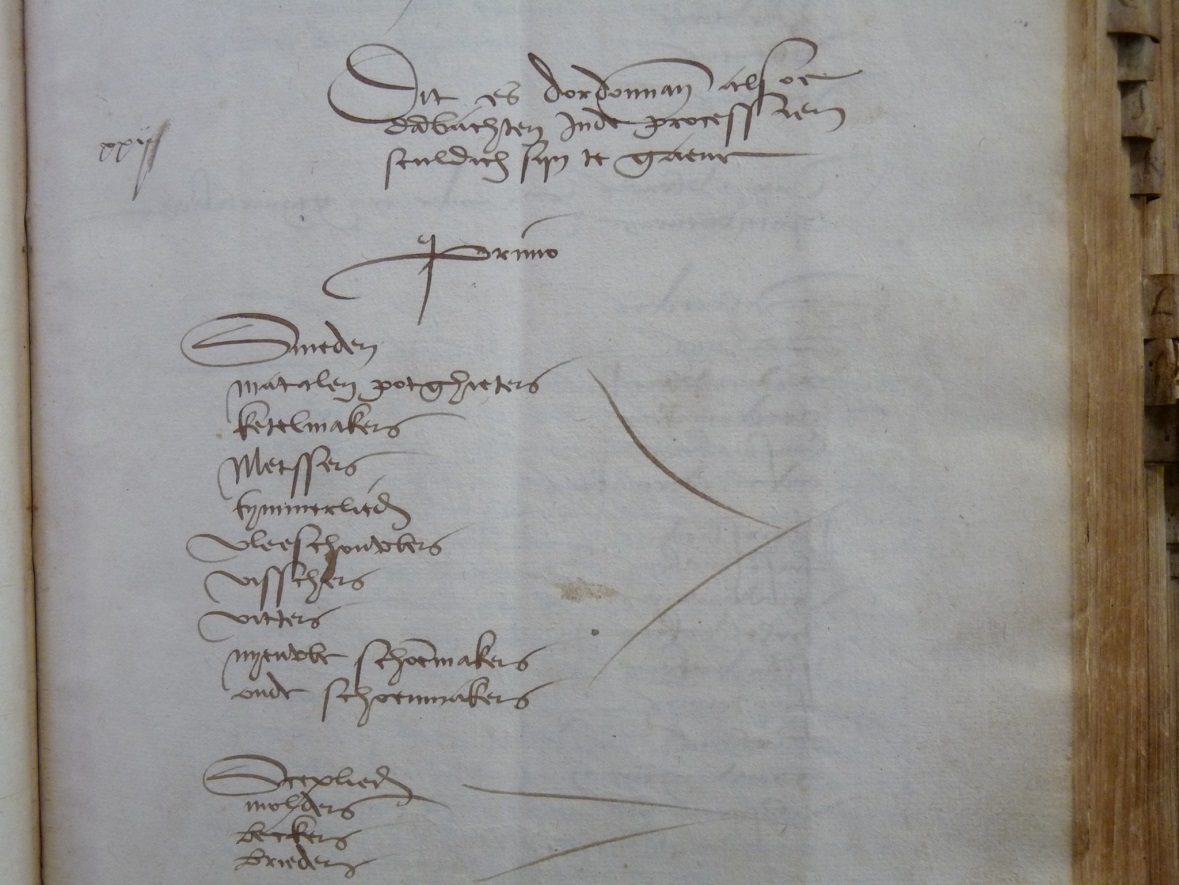 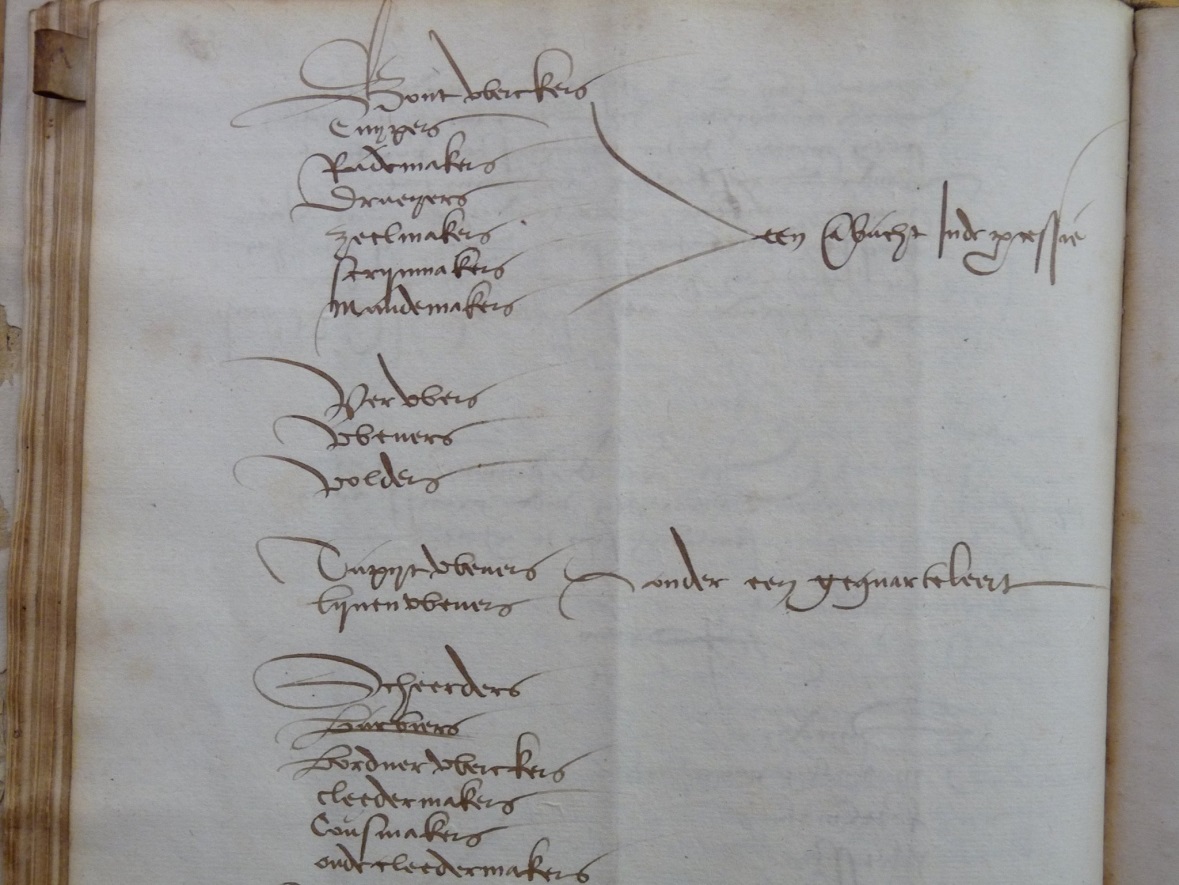 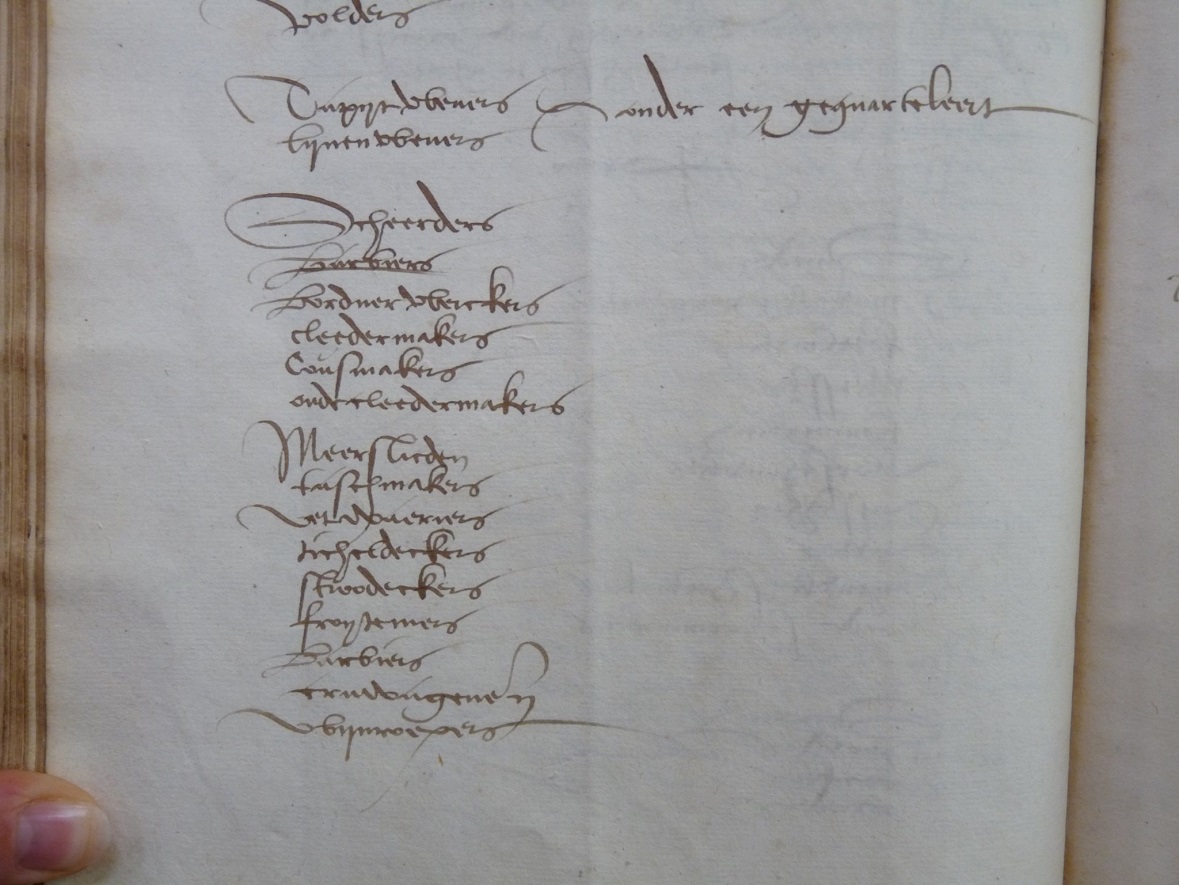 SAL, 4648, fol. 9r - 9v.Bijlage 2 – De aanwezigheid van vrouwen in of buiten de ambachten gedurende de vijftiende eeuw aan de hand van de stadsordonnantiesBijlage 3 – Zijaanzicht van Leuven, 1605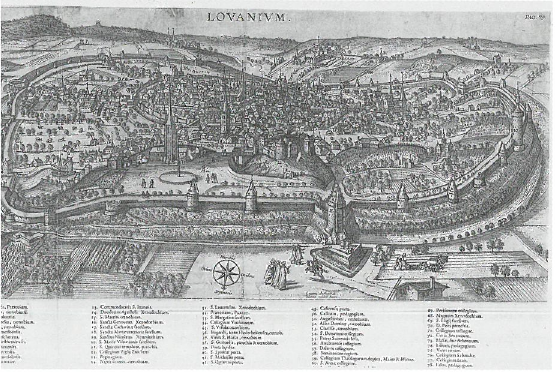 BESSEMANS, HONORÉ, e.a., Leven te Leuven in de late Middeleeuwen.Bijlage 4 – Kaarten van middeleeuws Leuven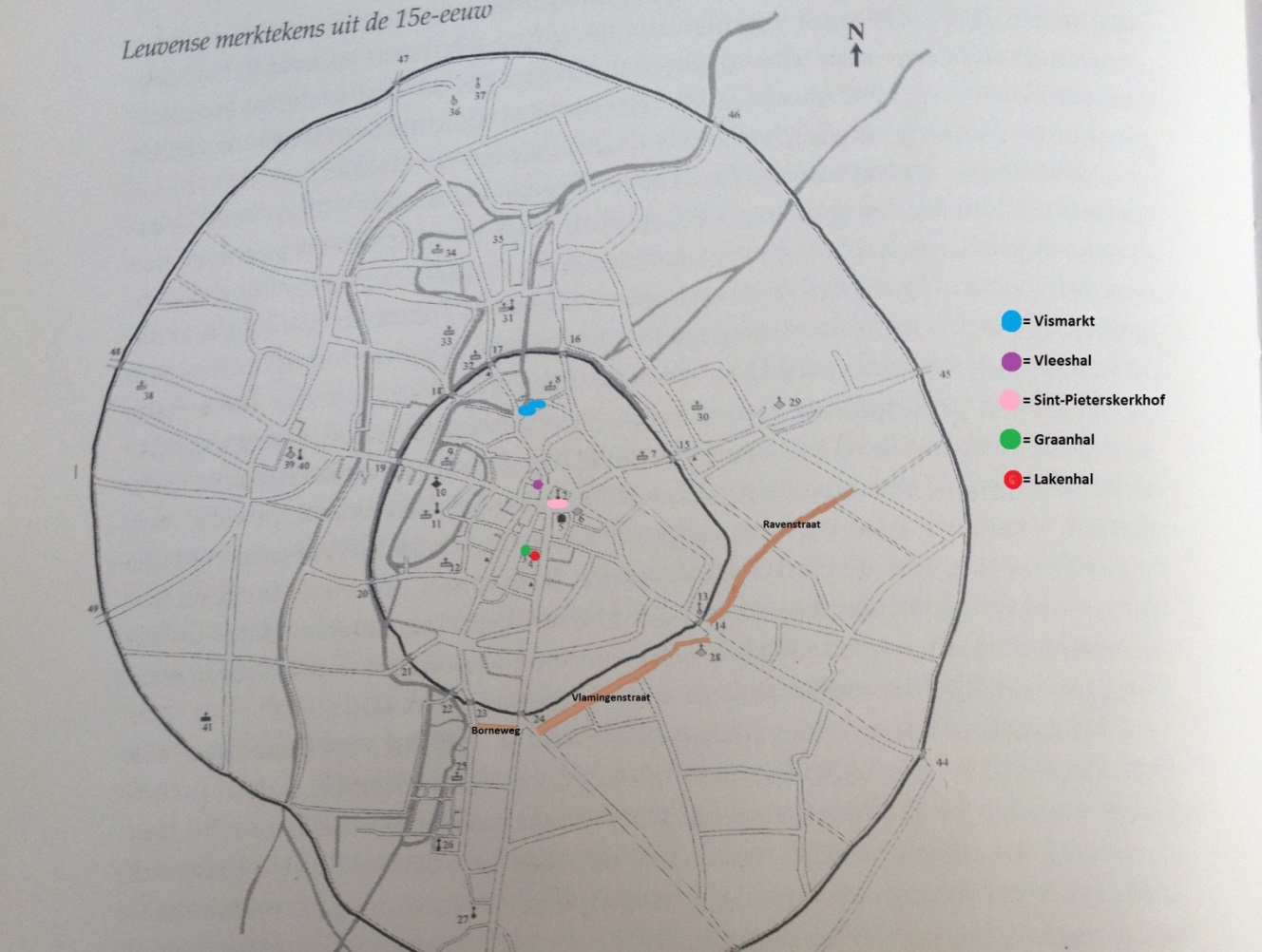 VAN UYTVEN, Leuven anno 1448, 20.Het vijftiende-eeuwse Leuven, zoals voorgesteld door Raymond Van Uytven.SummaryIn the last decennia, medieval Gender Studies have been a booming research field in the Medieval Studies. Several authors argue that in city life, women were more independent than traditionally assumed, especially in the Netherlands. The market was a place not unknown to women and their trades. This thesis contributes to the topic by investigating the position of women in the craft guilds of Leuven during the fifteenth century. The economic position of this Brabantian city declined from the mid-fourteenth century onwards. The cloth trade that made the city prosperous decayed and with it the bright future of Leuven. The Louvain crafts that kept their important role in the city's politics, left room for women to operate in, which is clear from the city ordinances that were used for this thesis. In the first chapter, this dissertation shows the large access that women in the fifteenth century still had in the craft guilds and the world surrounding the crafts. According to normative sources, women from different marital statuses could operate semi-independent in the crafts. Notable is that they could work within the butchers' craft and the meat hall, something that was strictly forbidden in Ghent according to Shennan Hutton. A second part of this chapter shows the existence of a broad informal market in Leuven during the fifteenth century. Outside craft membership, women were active in different branches of the economy. It seems that women who worked as fishmongers outside the craft were especially common. At the same time, they also did not hold back in defending their activities; there are several examples for conflicts between the fishmongers and the women on the fish market. One of the theories in former research to gender in Medieval Studies, is that a change in the position of women occurred during the late Middle Ages because of which women were banned from their public roles and placed into the safe household. A third part of this chapter proves that a rethinking of this theory would be welcome. Although the sources in Leuven do not allow for research into earlier periods, it is not possible to detect a real change through the fifteenth century. The broad access of women to the craft guilds also show that, at least in Leuven, they were not banned from public activities at all. Although the sources could not establish this new hypothesis, the findings show that new research about the existence of this ‘decline-theory’ is necessary. A second chapter focuses on the booming topic of gender and space in the Middle Ages. The used sources do not allow for a broad analysis of this theme, but the scarce findings on this topic are still useful. The positioning of gender within the ‘spatial turn’ could deliver new results for this study. In the market space in Leuven, women generally had a lot of leeway. Except for the grain hall, most of the market halls were open to women. Within the halls, there is little evidence to find for a gendered space, as gender-unequal legislation pertained only to the meat hall and ever there the thesis shows nuances. Furthermore, this dissertation uncovers the relative gender equality in jurisdiction about moral behaviour in the market spaces. The informal market that existed in the streets and within the private homes was also occupied by women, who made their living there. Although the public space in Leuven certainly knew gendering, it became clear that this city allowed a lot of leeway for women. However the craft guilds certainly had a restrictive effect on women’s economic activities, this dissertation shows the possibilities they still had during the fifteenth century. AmbachtVrouwen in ambachtVrouwen buiten ambachtSmedenMetalen potgietersKetelmakersMetsersTimmerliedenVleeshouwersVisverkopersLeerlooiersNieuwe schoenmakersOude schoenmakersSchippersMolenaarsBakkersBrouwersBontwerkersKuipersWagenmakersDraaiersZeelmakersSchrijnmakersMandenmakersAmbachtVrouwen in ambachtVrouwen buiten ambachtVerversWeversVoldersTapijtweversLinnenweversScheerdersBorduurwerkersKleermakersKousenmakersOnderklerenmakersMeerseniersTassenmakersKaarsenmakersTicheldekkersStrodekkersFruiteniersBarbiersErfwinnersWijnkopersCremersOude klerenkopers